[MS-OXWUMS]: Voice Mail Settings Web Service ProtocolIntellectual Property Rights Notice for Open Specifications DocumentationTechnical Documentation. Microsoft publishes Open Specifications documentation (“this documentation”) for protocols, file formats, data portability, computer languages, and standards support. Additionally, overview documents cover inter-protocol relationships and interactions. Copyrights. This documentation is covered by Microsoft copyrights. Regardless of any other terms that are contained in the terms of use for the Microsoft website that hosts this documentation, you can make copies of it in order to develop implementations of the technologies that are described in this documentation and can distribute portions of it in your implementations that use these technologies or in your documentation as necessary to properly document the implementation. You can also distribute in your implementation, with or without modification, any schemas, IDLs, or code samples that are included in the documentation. This permission also applies to any documents that are referenced in the Open Specifications documentation. No Trade Secrets. Microsoft does not claim any trade secret rights in this documentation. Patents. Microsoft has patents that might cover your implementations of the technologies described in the Open Specifications documentation. Neither this notice nor Microsoft's delivery of this documentation grants any licenses under those patents or any other Microsoft patents. However, a given Open Specifications document might be covered by the Microsoft Open Specifications Promise or the Microsoft Community Promise. If you would prefer a written license, or if the technologies described in this documentation are not covered by the Open Specifications Promise or Community Promise, as applicable, patent licenses are available by contacting iplg@microsoft.com. License Programs. To see all of the protocols in scope under a specific license program and the associated patents, visit the Patent Map. Trademarks. The names of companies and products contained in this documentation might be covered by trademarks or similar intellectual property rights. This notice does not grant any licenses under those rights. For a list of Microsoft trademarks, visit www.microsoft.com/trademarks. Fictitious Names. The example companies, organizations, products, domain names, email addresses, logos, people, places, and events that are depicted in this documentation are fictitious. No association with any real company, organization, product, domain name, email address, logo, person, place, or event is intended or should be inferred.Reservation of Rights. All other rights are reserved, and this notice does not grant any rights other than as specifically described above, whether by implication, estoppel, or otherwise. Tools. The Open Specifications documentation does not require the use of Microsoft programming tools or programming environments in order for you to develop an implementation. If you have access to Microsoft programming tools and environments, you are free to take advantage of them. Certain Open Specifications documents are intended for use in conjunction with publicly available standards specifications and network programming art and, as such, assume that the reader either is familiar with the aforementioned material or has immediate access to it.Support. For questions and support, please contact dochelp@microsoft.com. Revision SummaryTable of Contents1	Introduction	91.1	Glossary	91.2	References	101.2.1	Normative References	101.2.2	Informative References	111.3	Overview	111.4	Relationship to Other Protocols	111.5	Prerequisites/Preconditions	121.6	Applicability Statement	121.7	Versioning and Capability Negotiation	121.8	Vendor-Extensible Fields	131.9	Standards Assignments	132	Messages	142.1	Transport	142.2	Common Message Syntax	142.2.1	Namespaces	142.2.2	Messages	142.2.2.1	Malformed XML SOAP Fault	152.2.3	Elements	152.2.3.1	m:ExceptionType Element	162.2.3.2	m:Message Element	162.2.3.3	m:ResponseCode Element	162.2.4	Complex Types	172.2.4.1	t:PhoneCallIdType Complex Type	172.2.5	Simple Types	172.2.6	Attributes	172.2.7	Groups	172.2.8	Attribute Groups	183	Protocol Details	193.1	UMWebServiceSoap Server Details	193.1.1	Abstract Data Model	193.1.1.1	Phone Call Status State Model	193.1.2	Timers	223.1.3	Initialization	223.1.4	Message Processing Events and Sequencing Rules	223.1.4.1	Disconnect Operation	233.1.4.1.1	Messages	243.1.4.1.1.1	DisconnectSoapIn Message	243.1.4.1.1.2	DisconnectSoapOut Message	243.1.4.1.2	Elements	253.1.4.1.2.1	m:Disconnect Element	253.1.4.1.2.2	m:DisconnectResponse Element	253.1.4.1.3	Complex Types	253.1.4.1.4	Simple Types	263.1.4.1.5	Attributes	263.1.4.1.6	Groups	263.1.4.1.7	Attribute Groups	263.1.4.2	DisconnectPhoneCall Operation	263.1.4.2.1	Messages	263.1.4.2.1.1	DisconnectPhoneCallSoapIn Message	273.1.4.2.1.2	DisconnectPhoneCallSoapOut Message	273.1.4.2.2	Elements	283.1.4.2.2.1	m:DisconnectPhoneCall Element	283.1.4.2.2.2	m:DisconnectPhoneCallResponse Element	283.1.4.2.3	Complex Types	283.1.4.2.3.1	m:DisconnectPhoneCallResponseMessageType Complex Type	293.1.4.2.3.2	m:DisconnectPhoneCallType Complex Type	293.1.4.2.4	Simple Types	293.1.4.2.5	Attributes	303.1.4.2.6	Groups	303.1.4.2.7	Attribute Groups	303.1.4.3	GetCallInfo Operation	303.1.4.3.1	Messages	313.1.4.3.1.1	GetCallInfoSoapIn Message	313.1.4.3.1.2	GetCallInfoSoapOut Message	313.1.4.3.2	Elements	323.1.4.3.2.1	m:GetCallInfo Element	323.1.4.3.2.2	m:GetCallInfoResponse Element	323.1.4.3.3	Complex Types	333.1.4.3.3.1	tns:UMCallInfo Complex Type	333.1.4.3.4	Simple Types	343.1.4.3.4.1	tns:UMCallState Simple Type	343.1.4.3.4.2	tns:UMEventCause Simple Type	353.1.4.3.5	Attributes	363.1.4.3.6	Groups	363.1.4.3.7	Attribute Groups	363.1.4.4	GetPhoneCallInformation Operation	363.1.4.4.1	Messages	373.1.4.4.1.1	GetPhoneCallInformationSoapIn	373.1.4.4.1.2	GetPhoneCallInformationSoapOut	373.1.4.4.2	Elements	383.1.4.4.2.1	m:GetPhoneCallInformation Element	383.1.4.4.2.2	m:GetPhoneCallInformationResponse Element	383.1.4.4.3	Complex Types	393.1.4.4.3.1	m:GetPhoneCallInformationType Complex Type	393.1.4.4.3.2	m:GetPhoneCallInformationResponseMessageType Complex Type	393.1.4.4.3.3	t:PhoneCallInformationType Complex Type	403.1.4.4.4	Simple Types	413.1.4.4.4.1	t:ConnectionFailureCauseType Simple Type	413.1.4.4.4.2	t:PhoneCallStateType Simple Type	423.1.4.4.5	Attributes	433.1.4.4.6	Groups	433.1.4.4.7	Attribute Groups	433.1.4.5	GetUMProperties Operation	433.1.4.5.1	Messages	443.1.4.5.1.1	GetUMPropertiesSoapIn Message	443.1.4.5.1.2	GetUMPropertiesSoapOut Message	443.1.4.5.2	Elements	453.1.4.5.2.1	m:GetUMProperties Element	453.1.4.5.2.2	m:GetUMPropertiesResponse Element	453.1.4.5.3	Complex Types	463.1.4.5.3.1	m:UMProperties Complex Type	463.1.4.5.4	Simple Types	473.1.4.5.5	Attributes	473.1.4.5.6	Groups	473.1.4.5.7	Attribute Groups	473.1.4.6	IsUMEnabled Operation	473.1.4.6.1	Messages	483.1.4.6.1.1	IsUMEnabledSoapIn Message	483.1.4.6.1.2	IsUMEnabledSoapOut Message	483.1.4.6.2	Elements	493.1.4.6.2.1	m:IsUMEnabled Element	493.1.4.6.2.2	m:IsUMEnabledResponse Element	493.1.4.6.3	Complex Types	503.1.4.6.4	Simple Types	503.1.4.6.5	Attributes	503.1.4.6.6	Groups	503.1.4.6.7	Attribute Groups	503.1.4.7	PlayOnPhone2 Operation	503.1.4.7.1	Messages	513.1.4.7.1.1	PlayOnPhoneSoapIn2	513.1.4.7.1.2	PlayOnPhoneSoapOut2	513.1.4.7.2	Complex Types	523.1.4.7.2.1	m:PlayOnPhoneType Complex Type	533.1.4.7.2.2	m:PlayOnPhone2Type Complex Type	543.1.4.7.2.3	m:PlayOnPhoneResponse2Type Complex Type	543.1.4.7.2.4	m:PlayOnPhoneResponseMessageType Complex Type	543.1.4.7.3	Simple Types	553.1.4.7.4	Attributes	553.1.4.7.5	Groups	553.1.4.7.6	Attribute Groups	553.1.4.8	PlayOnPhone Operation	553.1.4.8.1	Messages	573.1.4.8.1.1	PlayOnPhoneSoapIn Message	573.1.4.8.1.2	PlayOnPhoneSoapOut Message	573.1.4.8.2	Elements	583.1.4.8.2.1	m:PlayOnPhone Element	583.1.4.8.2.2	m:PlayOnPhoneResponse Element	593.1.4.8.3	Complex Types	593.1.4.8.4	Simple Types	593.1.4.8.5	Attributes	593.1.4.8.6	Groups	603.1.4.8.7	Attribute Groups	603.1.4.9	PlayOnPhoneGreeting Operation	603.1.4.9.1	Messages	613.1.4.9.1.1	PlayOnPhoneGreetingSoapIn Message	613.1.4.9.1.2	PlayOnPhoneGreetingSoapOut Message	613.1.4.9.2	Elements	623.1.4.9.2.1	m:PlayOnPhoneGreeting Element	623.1.4.9.2.2	m:PlayOnPhoneGreetingResponse Element	633.1.4.9.3	Simple Types	633.1.4.9.3.1	m:UMGreetingType Simple Type	633.1.4.9.4	Attributes	643.1.4.9.5	Groups	643.1.4.9.6	Attribute Groups	643.1.4.10	ResetPIN Operation	643.1.4.10.1	Messages	653.1.4.10.1.1	ResetPINSoapIn Message	653.1.4.10.1.2	ResetPINSoapOut Message	653.1.4.10.2	Elements	653.1.4.10.2.1	m:ResetPIN Element	663.1.4.10.2.2	m:ResetPINResponse Element	663.1.4.10.3	Complex Types	663.1.4.10.4	Simple Types	663.1.4.10.5	Attributes	663.1.4.10.6	Groups	663.1.4.10.7	Attribute Groups	663.1.4.11	SetMissedCallNotificationEnabled Operation	663.1.4.11.1	Messages	673.1.4.11.1.1	SetMissedCallNotificationEnabledSoapIn Message	673.1.4.11.1.2	SetMissedCallNotificationEnabledSoapOut Message	683.1.4.11.2	Elements	683.1.4.11.2.1	m:SetMissedCallNotificationEnabled Element	683.1.4.11.2.2	m:SetMissedCallNotificationEnabledResponse Element	693.1.4.11.3	Complex Types	693.1.4.11.4	Simple Types	693.1.4.11.5	Attributes	693.1.4.11.6	Groups	693.1.4.11.7	Attribute Groups	693.1.4.12	SetOofStatus Operation	693.1.4.12.1	Messages	703.1.4.12.1.1	SetOofStatusSoapIn Message	703.1.4.12.1.2	SetOofStatusSoapOut Message	713.1.4.12.2	Elements	713.1.4.12.2.1	m:SetOofStatus Element	713.1.4.12.2.2	m:SetOofStatusResponse Element	723.1.4.12.3	Complex Types	723.1.4.12.4	Simple Types	723.1.4.12.5	Attributes	723.1.4.12.6	Groups	723.1.4.12.7	Attribute Groups	723.1.4.13	SetPlayOnPhoneDialString Operation	723.1.4.13.1	Messages	733.1.4.13.1.1	SetPlayOnPhoneDialStringSoapIn Message	733.1.4.13.1.2	SetPlayOnPhoneDialStringSoapOut Message	733.1.4.13.2	Elements	743.1.4.13.2.1	m:SetPlayOnPhoneDialString Element	743.1.4.13.2.2	m:SetPlayOnPhoneDialStringResponse Element	743.1.4.13.3	Complex Types	753.1.4.13.4	Simple Types	753.1.4.13.5	Attributes	753.1.4.13.6	Groups	753.1.4.13.7	Attribute Groups	753.1.4.14	SetTelephoneAccessFolderEmail Operation	753.1.4.14.1	Messages	763.1.4.14.1.1	SetTelephoneAccessFolderEmailSoapIn Message	763.1.4.14.1.2	SetTelephoneAccessFolderEmailSoapOut Message	763.1.4.14.2	Elements	773.1.4.14.2.1	m:SetTelephoneAccessFolderEmail Element	773.1.4.14.2.2	m:SetTelephoneAccessFolderEmailResponse Element	773.1.4.14.3	Complex Types	783.1.4.14.4	Simple Types	783.1.4.14.5	Attributes	783.1.4.14.6	Groups	783.1.4.14.7	Attribute Groups	783.1.5	Timer Events	783.1.6	Other Local Events	783.2	UMWebServiceSoap Client Details	783.2.1	Abstract Data Model	783.2.2	Timers	783.2.3	Initialization	783.2.4	Message Processing Events and Sequencing Rules	793.2.5	Timer Events	803.2.6	Other Local Events	804	Protocol Examples	814.1	Disconnect Operation	814.2	DisconnectPhoneCall Operation	814.3	GetCallInfo Operation	824.4	GetPhoneCallInformation Operation	834.5	GetUMProperties Operation	844.6	IsUMEnabled Operation	844.7	PlayOnPhone Operation	854.8	PlayOnPhone2 Operation	864.9	PlayOnPhoneGreeting Operation	864.10	ResetPIN Operation	874.11	SetMissedCallNotificationEnabled Operation	874.12	SetOofStatus Operation	884.13	SetPlayOnPhoneDialString Operation	884.14	SetTelephoneAccessFolderEmail Operation	894.15	SOAP Fault	895	Security	915.1	Security Considerations for Implementers	915.2	Index of Security Parameters	916	Appendix A: Full WSDL	927	Appendix B: Full XML Schema	987.1	Messages Schema	987.2	Types Schema	1028	Appendix C: Product Behavior	1039	Change Tracking	10510	Index	106IntroductionThe Voice Mail Settings Web Service Protocol provides an extensibility point that enables clients to read and change information about Unified Messaging properties, and play voice mails or record greetings over the telephone.Sections 1.5, 1.8, 1.9, 2, and 3 of this specification are normative. All other sections and examples in this specification are informative.GlossaryThis document uses the following terms:endpoint: A communication port that is exposed by an application server for a specific shared service and to which messages can be addressed.EntryID: A sequence of bytes that is used to identify and access an object.event: An action or occurrence to which an application might respond. Examples include state changes, data transfers, key presses, and mouse movements.handle: Any token that can be used to identify and access an object such as a device, file, or a window.Hypertext Transfer Protocol (HTTP): An application-level protocol for distributed, collaborative, hypermedia information systems (text, graphic images, sound, video, and other multimedia files) on the World Wide Web.Hypertext Transfer Protocol Secure (HTTPS): An extension of HTTP that securely encrypts and decrypts web page requests. In some older protocols, "Hypertext Transfer Protocol over Secure Sockets Layer" is still used (Secure Sockets Layer has been deprecated). For more information, see [SSL3] and [RFC5246].mailbox: A message store that contains email, calendar items, and other Message objects for a single recipient.Out of Office (OOF): One of the possible values for the free/busy status on an appointment. It indicates that the user will not be in the office during the appointment.Session Initiation Protocol (SIP): An application-layer control (signaling) protocol for creating, modifying, and terminating sessions with one or more participants. SIP is defined in [RFC3261].SOAP action: The HTTP request header field used to indicate the intent of the SOAP request, using a URI value. See [SOAP1.1] section 6.1.1 for more information.SOAP body: A container for the payload data being delivered by a SOAP message to its recipient. See [SOAP1.2-1/2007] section 5.3 for more information.SOAP fault: A container for error and status information within a SOAP message. See [SOAP1.2-1/2007] section 5.4 for more information.SOAP header: A mechanism for implementing extensions to a SOAP message in a decentralized manner without prior agreement between the communicating parties. See [SOAP1.2-1/2007] section 5.2 for more information.SOAP message: An XML document consisting of a mandatory SOAP envelope, an optional SOAP header, and a mandatory SOAP body. See [SOAP1.2-1/2007] section 5 for more information.Unified Messaging: A set of components and services that enable voice, fax, and email messages to be stored in a user's mailbox and accessed from a variety of devices.Uniform Resource Locator (URL): A string of characters in a standardized format that identifies a document or resource on the World Wide Web. The format is as specified in [RFC1738].Web Services Description Language (WSDL): An XML format for describing network services as a set of endpoints that operate on messages that contain either document-oriented or procedure-oriented information. The operations and messages are described abstractly and are bound to a concrete network protocol and message format in order to define an endpoint. Related concrete endpoints are combined into abstract endpoints, which describe a network service. WSDL is extensible, which allows the description of endpoints and their messages regardless of the message formats or network protocols that are used.WSDL message: An abstract, typed definition of the data that is communicated during a WSDL operation [WSDL]. Also, an element that describes the data being exchanged between web service providers and clients.WSDL port type: A named set of logically-related, abstract Web Services Description Language (WSDL) operations and messages.XML: The Extensible Markup Language, as described in [XML1.0].XML namespace: A collection of names that is used to identify elements, types, and attributes in XML documents identified in a URI reference [RFC3986]. A combination of XML namespace and local name allows XML documents to use elements, types, and attributes that have the same names but come from different sources. For more information, see [XMLNS-2ED].XML schema: A description of a type of XML document that is typically expressed in terms of constraints on the structure and content of documents of that type, in addition to the basic syntax constraints that are imposed by XML itself. An XML schema provides a view of a document type at a relatively high level of abstraction.MAY, SHOULD, MUST, SHOULD NOT, MUST NOT: These terms (in all caps) are used as defined in [RFC2119]. All statements of optional behavior use either MAY, SHOULD, or SHOULD NOT.ReferencesLinks to a document in the Microsoft Open Specifications library point to the correct section in the most recently published version of the referenced document. However, because individual documents in the library are not updated at the same time, the section numbers in the documents may not match. You can confirm the correct section numbering by checking the Errata.  Normative ReferencesWe conduct frequent surveys of the normative references to assure their continued availability. If you have any issue with finding a normative reference, please contact dochelp@microsoft.com. We will assist you in finding the relevant information. [MS-OXDSCLI] Microsoft Corporation, "Autodiscover Publishing and Lookup Protocol".[MS-OXWSCDATA] Microsoft Corporation, "Common Web Service Data Types".[MS-OXWSCORE] Microsoft Corporation, "Core Items Web Service Protocol".[MS-OXWSCVTID] Microsoft Corporation, "Convert Item Identifier Web Service Protocol".[MS-OXWSSRCH] Microsoft Corporation, "Mailbox Search Web Service Protocol".[RFC2045] Freed, N., and Borenstein, N., "Multipurpose Internet Mail Extensions (MIME) Part One: Format of Internet Message Bodies", RFC 2045, November 1996, https://www.rfc-editor.org/info/rfc2045[RFC2119] Bradner, S., "Key words for use in RFCs to Indicate Requirement Levels", BCP 14, RFC 2119, March 1997, https://www.rfc-editor.org/info/rfc2119[RFC2818] Rescorla, E., "HTTP Over TLS", RFC 2818, May 2000, https://www.rfc-editor.org/info/rfc2818[RFC3066] Alvestrand, H., "Tags for the Identification of Languages", BCP 47, RFC 3066, January 2001, https://www.rfc-editor.org/info/rfc3066[RFC3261] Rosenberg, J., Schulzrinne, H., Camarillo, G., Johnston, A., Peterson, J., Sparks, R., Handley, M., and Schooler, E., "SIP: Session Initiation Protocol", RFC 3261, June 2002, http://www.ietf.org/rfc/rfc3261.txt[RFC3966] Schulzrinne, H., "The tel URI for Telephone Numbers", RFC 3966, December 2004, http://www.rfc-editor.org/rfc/rfc3966.txt[SOAP1.1] Box, D., Ehnebuske, D., Kakivaya, G., et al., "Simple Object Access Protocol (SOAP) 1.1", W3C Note, May 2000, https://www.w3.org/TR/2000/NOTE-SOAP-20000508/[WSDL] Christensen, E., Curbera, F., Meredith, G., and Weerawarana, S., "Web Services Description Language (WSDL) 1.1", W3C Note, March 2001, https://www.w3.org/TR/2001/NOTE-wsdl-20010315[XMLNS] Bray, T., Hollander, D., Layman, A., et al., Eds., "Namespaces in XML 1.0 (Third Edition)", W3C Recommendation, December 2009, https://www.w3.org/TR/2009/REC-xml-names-20091208/[XMLSCHEMA1] Thompson, H., Beech, D., Maloney, M., and Mendelsohn, N., Eds., "XML Schema Part 1: Structures", W3C Recommendation, May 2001, https://www.w3.org/TR/2001/REC-xmlschema-1-20010502/[XMLSCHEMA2] Biron, P.V., Ed. and Malhotra, A., Ed., "XML Schema Part 2: Datatypes", W3C Recommendation, May 2001, https://www.w3.org/TR/2001/REC-xmlschema-2-20010502/Informative References[MS-OXPROTO] Microsoft Corporation, "Exchange Server Protocols System Overview".[MS-OXWCONFIG] Microsoft Corporation, "Web Service Configuration Protocol".[MS-OXWSADISC] Microsoft Corporation, "Autodiscover Publishing and Lookup SOAP-Based Web Service Protocol".OverviewServers that implement this protocol initiate telephone calls and interact with other systems that connect the calls to devices. This protocol is also an entry point to voice access subsystems. Clients use this protocol to update Unified Messaging properties and initiate communication between the protocol server system and other devices such as telephone receivers. The server side of this protocol requires state information to be maintained for call status updates that can be retrieved by the client that initiates a telephone call.  The client side of this protocol does not require that state information be maintained.Relationship to Other ProtocolsThis protocol relies on the Mailbox Search Web Service Protocol, as described in [MS-OXWSSRCH], to provide identifiers for items and voice mails to play on a telephone. This protocol also uses the Convert Item Identifier Web Service Protocol, as described in [MS-OXWSCVTID], to convert item and voice mail identifiers in some scenarios, depending on how the item identifiers are retrieved and which operations are targeted.A client that implements this protocol can use the Autodiscover Publishing and Lookup SOAP-Based Web Service Protocol, as described in [MS-OXWSADISC], or the Autodiscover Publishing and Lookup Protocol, as described in [MS-OXDSCLI], to identify the target endpoint to use for each operation.The Web Service Configuration Protocol, as described in [MS-OXWCONFIG], can provide configuration information for clients that use the endpoint provided by the Autodiscover Publishing and Lookup SOAP-Based Web Service Protocol.This protocol uses the SOAP Protocol, as described in [SOAP1.1], to specify the structure of information exchanged between the client and server. This protocol uses the XML Protocol, as described in [XMLSCHEMA1] and [XMLSCHEMA2], to describe the message content sent to and from the server. The Voice Mail Settings Web Service Protocol uses SOAP over HTTPS, as described in [RFC2818], as shown in the following figure.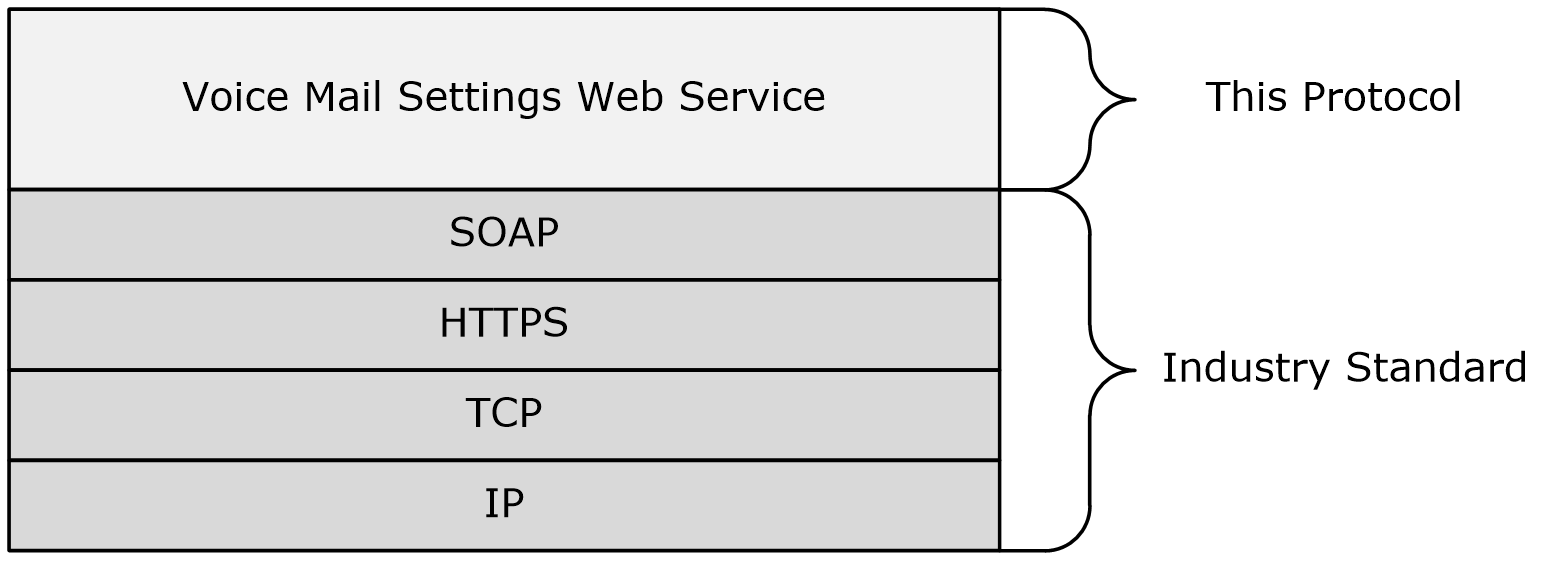 Figure 1: Voice Mail Settings Web Service Protocol HTTPS stackFor conceptual background information and overviews of the relationships and interactions between this and other protocols, see [MS-OXPROTO].Prerequisites/PreconditionsThe endpoint URL that is returned by either the Autodiscover Publishing and Lookup SOAP-Based Web Service Protocol, as described in [MS-OXWSADISC], or the Autodiscover Publishing and Lookup Protocol, as described in [MS-OXDSCLI], is a required to form the HTTP request to the Web server that hosts this protocol. The operations that this protocol uses cannot be accessed unless the correct endpoint that services the target mailbox is identified for the HTTP Web requests that target the Voice Mail Settings Web Service Protocol operations.The Unified Messaging service has to be enabled in order for many of the operations that are associated with this protocol to function. Additionally, for operations that initiate playing items on the phone, such as the PlayOnPhone and the PlayOnPhone2 operations, the item identifiers of the items or voice mails have to be obtained before these operations can be used.Applicability StatementThis protocol is applicable for systems that initiate playing items and voice mails on devices.Versioning and Capability NegotiationThis document covers versioning issues in the following areas:Supported Transports: This protocol uses SOAP 1.1.Protocol Versions: This protocol has only one WSDL port type version.Security and Authentication Methods: This protocol relies on the Web server that hosts the application to perform authentication. The server will not allow unauthenticated clients to access the Voice Mail Settings Web Service Protocol operations.Capability Negotiation: This protocol does not perform explicit capability negotiation. This protocol relies on the Autodiscover Publishing and Lookup Protocol, as described in [MS-OXDSCLI], to identify protocol versions and service endpoint that are applicable to a client. Vendor-Extensible FieldsNone.Standards AssignmentsNone.MessagesIn the following sections, the schema definition might differ from the processing rules imposed by the protocol. The WSDL in this specification provides a base description of the protocol. The schema in this specification provides a base description of the message syntax. The text that specifies the WSDL and schema might specify restrictions that reflect actual protocol behavior. For example, the schema definition might allow for an element to be empty, null, or not present but the behavior of the protocol as specified restricts the same elements to being non-empty, not null, or present.TransportMessages are transported by using SOAP version 1.1. For details, see [SOAP1.1].This protocol relies on the Web server that hosts the application to perform authentication. The protocol MUST use secure communication via HTTPS, as defined in [RFC2818].Common Message SyntaxThis section contains common definitions that are used by this protocol. The syntax of the definitions uses XML schema, as defined in [XMLSCHEMA1] and [XMLSCHEMA2], and Web Services Description Language (WSDL), as defined in [WSDL].NamespacesThis specification defines and references various XML namespaces by using the mechanisms specified in [XMLNS]. Although this specification associates a specific XML namespace prefix for each XML namespace that is used, the choice of any particular XML namespace prefix is implementation-specific and not significant for interoperability.MessagesThis specification defines a single common SOAP fault definition.Malformed XML SOAP FaultThe Disconnect, DisconnectPhoneCall, GetCallInfo, GetPhoneCallInformation, GetUMProperties, IsUMEnabled, PlayOnPhone2, PlayOnPhone, PlayOnPhoneGreeting, ResetPIN, SetMissedCallNotificationEnabled, SetOofStatus, SetPlayOnPhoneDialString, and SetTelephoneAccessFolderEmail operations, as specified in section 3.1.4, MUST use the SOAP fault specified in this section if the request XML is malformed according the schema specified in section 6. The following XML specifies the structure of the SOAP fault that is returned when a request contains malformed XML. This message is not specified in the schema.<?xml version="1.0" encoding="utf-8"?><s:Envelope xmlns:s="http://schemas.xmlsoap.org/soap/envelope/">  <s:Body>    <s:Fault>      <faultcode xmlns:a="http://schemas.microsoft.com/exchange/services/2006/types">a:ErrorInvalidRequest</faultcode>      <faultstring xml:lang="en-US">The request is invalid.</faultstring>      <detail>        <e:ResponseCode xmlns:e="http://schemas.microsoft.com/exchange/services/2006/errors">ErrorInvalidRequest</e:ResponseCode>        <e:Message xmlns:e="http://schemas.microsoft.com/exchange/services/2006/errors">The request is invalid.</e:Message>      </detail>    </s:Fault>  </s:Body></s:Envelope>The faultcode element MUST contain a text value of "a:ErrorInvalidRequest" if the request is malformed.The faultstring element MUST contain a text value of "The request is invalid" if the request is malformed.The contents of the SOAP fault detail element are specified by the ResponseCode element, as specified in section 2.2.3.3, and the Message element, as specified in section 2.2.3.2. The Message element MUST contain a text value of "The request is invalid" if the request contained malformed XML. The ResponseCode element MUST have a text value of "ErrorInvalidRequest" if the request contained malformed XML.If the request contained well-formed XML that is not valid, the ResponseCode element MUST have a text value of "ErrorSchemaValidation" and the Message element MUST contain a text value of "The request failed schema validation".The ResponseCode and Message elements are not described in a schema.ElementsThe following table summarizes the set of common XML schema element definitions that are defined by this specification. XML schema element definitions that are specific to a particular operation are described with the operation.m:ExceptionType ElementThe ExceptionType element specifies the type of exception that caused a SOAP fault.<xs:element name="ExceptionType"  type="xs:string" />The xs:string type is specified in [XMLSCHEMA1].This element MUST be returned when any of the following conditions occur:A Disconnect operation request contains an invalid telephone phone call identifier. The ExceptionType element MUST contain a text value of "a:InvalidCallIdException".A GetCallInfo operation request contains an invalid telephone phone call identifier. The ExceptionType element MUST contain a text value of "a:InvalidCallIdException".A PlayOnPhone operation request contains an invalid item identifier. The ExceptionType element MUST contain a text value of "a:InvalidObjectIdException".A PlayOnPhone or PlayOnPhoneGreeting operation request contains an invalid dial string. The ExceptionType element MUST contain a text value of "a:DialingRulesException".The ExceptionType element is not described in a schema. It is an extension of the SOAP fault structure, as specified in [SOAP1.1].m:Message ElementThe Message element specifies an error string that is associated with the ResponseCode element, as specified in section 2.2.3.3.  <xs:element name="Message"  type="xs:string" />The Message element is not described in a schema. It is an extension of the SOAP fault structure, as specified in [SOAP1.1].This element MUST be returned when the following condition applies:A request that is sent to the endpoint specified in [MS-OXDSCLI] section 2.2.4.1.1.2.6.47 is malformed. In this case, the text value of this element MUST be "The request is invalid".m:ResponseCode ElementThe ResponseCode element specifies a response code that is associated with a SOAP fault.<xs:element name="ResponseCode"  type="xs:string" />The ResponseCode element is not described in a schema because it is an extension of the SOAP fault structure, as specified in [SOAP1.1].This element MUST be returned when the following condition applies:A request that is sent to the endpoint specified in [MS-OXDSCLI] section 2.2.4.1.1.2.6.47 is malformed. In this case, the text value of this element MUST be "ErrorInvalidRequest".Complex TypesThe following table summarizes the set of common XML schema complex type definitions that are defined by this specification. XML schema complex type definitions that are specific to a particular operation are described with the operation.t:PhoneCallIdType Complex TypeThe PhoneCallIdType complex type specifies a telephone call identifier.<xs:complexType name="PhoneCallIdType">  <xs:attribute name="Id"    type="xs:string"    use="required"   /></xs:complexType>The following table lists the attributes of the PhoneCallIdType complex type.The PhoneCallIdType complex type is common to the DisconnectPhoneCall operation, as specified in section 3.1.4.2, the GetPhoneCallInformation operation, as specified in section 3.1.4.4, and the PlayOnPhone2 operation, as specified in section 3.1.4.7.Simple TypesThis specification does not define any common XML schema simple types.AttributesThis specification does not define any common XML schema attribute definitions.GroupsThis specification does not define any common XML schema group definitions.Attribute GroupsThis specification does not define any common XML schema attribute group definitions.Protocol DetailsUMWebServiceSoap Server DetailsThis protocol defines a single WSDL port type that contains a set of operations that enable clients to read and change Unified Messaging properties and to initiate communications between the protocol system server and other devices. Abstract Data ModelThis section describes a conceptual model of possible data organization that an implementation maintains to participate in this protocol. The described organization is provided to facilitate the explanation of how the protocol behaves. This document does not mandate that implementations adhere to this model as long as their external behavior is consistent with that described in this document.Phone Call Status State ModelThe phone call status server state subsystem specifies the phone call status and the transitions between the different phone call states that can either be read or changed by the Voice Mail Settings Web Service Protocol operations. The state transitions represent Voice Mail Settings Web Service Protocol operation actions or actions taken by subsystems that affect the phone call status state machine.The following Voice Mail Settings Web Service Protocol operations can cause phone call state changes:PlayOnPhone PlayOnPhone2 PlayOnPhoneGreeting Disconnect DisconnectPhoneCall The following Voice Mail Settings Web Service Protocol operations can read phone call state:GetPhoneCallInformation GetCallInfo The following figure shows the Phone Call Status subsystem abstract data model for a phone call initiated by the Voice Mail Settings Web Service Protocol.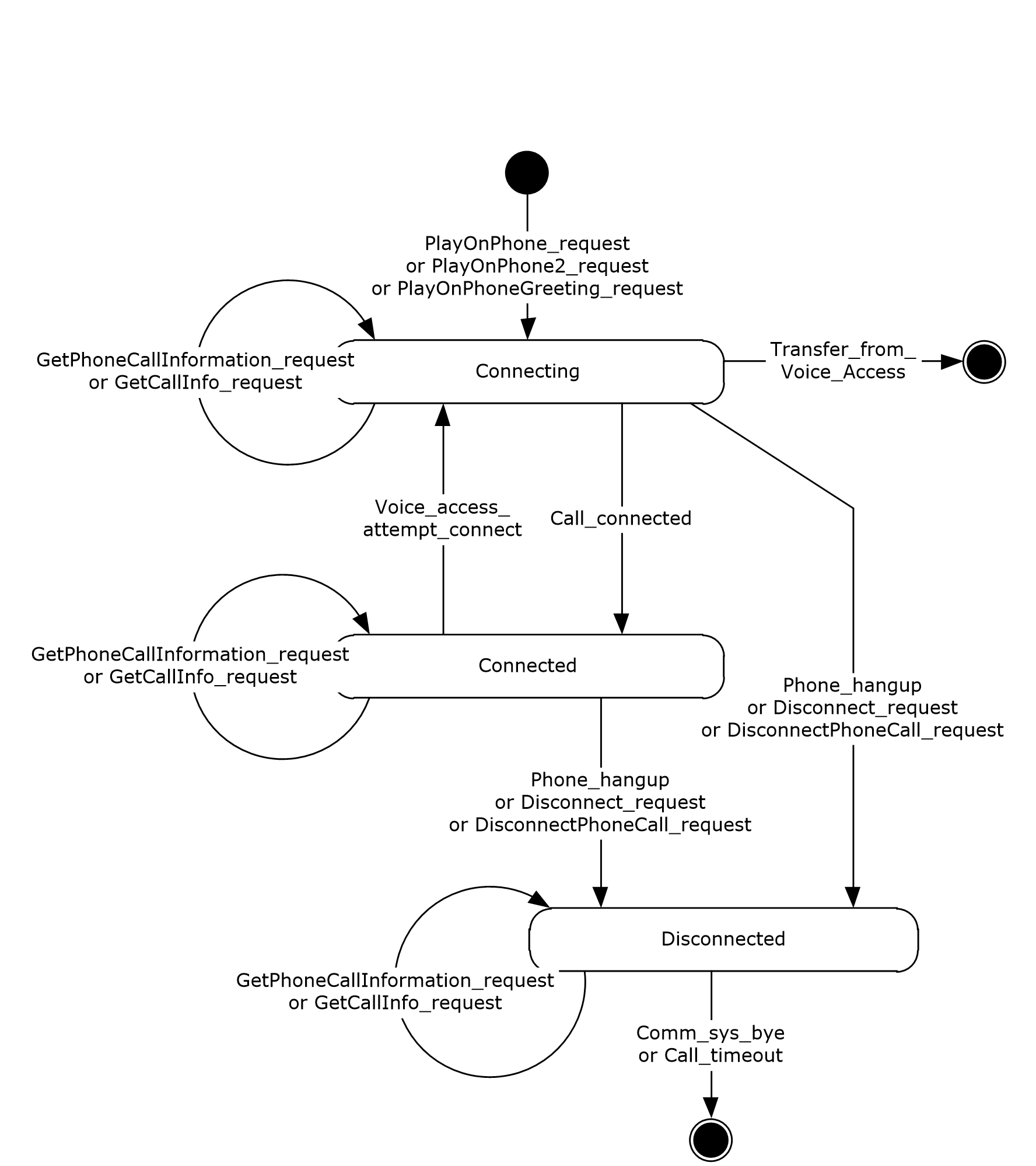 Figure 2: Phone Call Status subsystem abstract data model The Phone Call Status subsystem abstract data model has the following states:Start: The state of the phone call status subsystem before a phone call is initiated by either the PlayOnPhone, PlayOnPhone2, or PlayOnPhoneGreeting operations. This is equivalent to the Idle state, as specified in sections 3.1.4.3.4.1 and 3.1.4.4.4.2.Connecting: The phone call status state represents a successful attempt to initiate a phone call. The Connecting state can be initiated by either the PlayOnPhone operation, as specified in section 3.1.4.8, PlayOnPhone2 operation, as specified in section 3.1.4.7, or PlayOnPhoneGreeting operation, as specified in section 3.1.4.9. The Connecting state can also be achieved by a phone call that has successfully completed reading a message and has then been used to try to access a contact via the phone call through a voice access subsystem.Connected: The state of the phone call status subsystem after a call to play an item or greeting on the phone has been connected.Disconnected: The state of the phone call status subsystem after a phone playing an item or greeting has been physically disconnected, the Disconnect operation has been called for the phone call, or the DisconnectPhoneCall operation has been called for the phone call.Stop: The state of the phone call status subsystem after a phone call has ended. This is equivalent to the Idle state specified by the UMCallState simple type, as specified in section 3.1.4.3.4.1, and the PhoneCallStateType simple type, as specified in section 3.1.4.4.4.2. The Idle state cannot be read from the Voice Mail Settings Web Service Protocol as no phone call identifiers are associated with the Idle state. The Idle state can be achieved by transferring a call through the voice access subsystem to a contact, by the communication system ending the phone call, or by timing out a Disconnected phone call.The Phone Call Status subsystem abstract data model has the following transitions:PlayOnPhone_request: Represents a successful PlayOnPhone operation request message to play an item on a phone.PlayOnPhone2_request: Represents a successful PlayOnPhone2 operation request message to play an item on a phone.PlayOnPhoneGreeting_request: Represents a successful PlayOnPhoneGreeting operation request message to play a greeting on a phone.GetPhoneCallInformation_request: Represents a successful GetPhoneCallInformation operation request message to get the status of a phone call.GetCallInfo_request: Represents a successful GetCallInfo operation request message to get the status of a phone call.Call_connected: Represents the transition from a Connecting state initiated by a PlayOnPhone, PlayOnPhone2, or PlayOnPhoneGreeting operation to the Connected state by the recipient answering the call.Voice_access_attempt_connect: Represents the phone call transition after an item has been played on phone and then an attempt at using the voice access subsystem to connect the phone call to a contact.Transfer_from_Voice_Access: Represents a phone call to a contact that has been successfully connected by the voice access subsystem. The phone call status subsystem is no longer accessible for the phone call after the Transfer_from_Voice_Access transition.Phone_hangup: Represents a transition to the Disconnected state caused by a physical disconnection of a phone call.Disconnect_request: Represents a transition to the Disconnected state caused by a successful Disconnect operation request.DisconnectPhoneCall_request: Represents a transition to the Disconnected state caused by a successful DisconnectPhoneCall operation request.Comm_sys_bye: Represents a transition to the Idle state caused by the communication system ending a phone call.Call_timeout: Represents a transition to the Idle state caused by the Call_Timeout timer, as specified in section 3.1.2.TimersCall_timeout: A per-phone call timer that starts when a phone call enters the Disconnected state, as specified in section 3.1.1.1. The timer ends after 32 seconds. The phone call status state machine goes into the Idle state after the timer has timed out.InitializationThe Connecting state, as specified in section 3.1.1.1, is the initial server protocol state. The Connecting state is initialized after the server has received a successful request for the PlayOnPhone operation, as specified in section 3.1.4.8, PlayOnPhone2 operation, as specified in section 3.1.4.7, or PlayOnPhoneGreeting operation, as specified in section 3.1.4.9, from the client. Additional information about arguments that are required to enter the initial state is specified in section 3.2.3.The server state has a Call_timeout timer that is initialized when the server enters the Disconnected state.Message Processing Events and Sequencing RulesThis protocol uses the operations that are listed in the following table. Sequencing rules are specified in section 3.2.4.Disconnect OperationThe Disconnect operation disconnects a call. The Disconnect operation uses the endpoint specified in [MS-OXDSCLI] section 2.2.4.1.1.2.6.47.The following is the WSDL port type specification of the operation.<wsdl:operation name="Disconnect">    <wsdl:input message="tns:DisconnectSoapIn" />    <wsdl:output message="tns:DisconnectSoapOut" /></wsdl:operation>The following is the WSDL binding specification of the operation.<wsdl:operation name="Disconnect">   <soap:operation soapAction="http://schemas.microsoft.com/exchange/services/2006/messages/Disconnect" style="document"/>   <wsdl:input>      <soap:body use="literal"/>   </wsdl:input>   <wsdl:output>      <soap:body use="literal"/>   </wsdl:output></wsdl:operation>If the operation succeeds, a DisconnectResponse element is returned. If the operation fails, a SOAP fault response, as specified in [SOAP1.1], is returned that contains information about the failure. A SOAP fault MUST be returned if the Disconnect operation specifies an incorrect phone call identifier in the CallId element, as specified in section 3.1.4.1.2.1, or if this element is not specified. The following XML specifies the SOAP fault response that SHOULD<4> be returned if an invalid phone call identifier is provided as an argument to a Disconnect operation request.<?xml version="1.0" encoding="utf-8"?><s:Envelope xmlns:s="http://schemas.xmlsoap.org/soap/envelope/">  <s:Body>    <s:Fault>      <faultcode xmlns:a="http://schemas.microsoft.com/exchange/services/2006/errors">a:InvalidCallIdException</faultcode>      <faultstring xml:lang="en-US">The call identifier isn't valid.</faultstring>      <detail>        <m:ExceptionType xmlns:m="http://schemas.microsoft.com/exchange/services/2006/messages">InvalidCallIdException</m:ExceptionType>      </detail>    </s:Fault>  </s:Body></s:Envelope>The faultcode element SHOULD<5> contain a text value of "a:InvalidCallIdException" if an invalid phone call identifier is sent in the request.The faultstring element SHOULD<6> contain a text value of "The call identifier isn't valid." if an invalid phone call identifier is sent in the request.The contents of the SOAP fault detail element are specified by the ExceptionType element, as specified in section 2.2.3.1.MessagesThe following table lists the WSDL message definitions that are specific to this operation.DisconnectSoapIn MessageThe DisconnectSoapIn WSDL message specifies the Disconnect operation request.<wsdl:message name="DisconnectSoapIn">  <wsdl:part name="parameters" element="tns:Disconnect" /></wsdl:message>The DisconnectSoapIn WSDL message is the input message for the SOAP action http://schemas.microsoft.com/exchange/services/2006/messages/Disconnect.The SOAP body contains a Disconnect element.The parts of the DisconnectSoapIn WSDL message are described in the following table.DisconnectSoapOut MessageThe DisconnectSoapOut WSDL message specifies the Disconnect operation response.The SOAP body contains a DisconnectResponse element.  <wsdl:message name="DisconnectSoapOut">    <wsdl:part name="parameters" element="tns:DisconnectResponse" />  </wsdl:message>The parts of the DisconnectSoapOut WSDL message are described in the following table.ElementsThe following table lists the XML schema elements that are specific to this operation.m:Disconnect ElementThe Disconnect element specifies a request to disconnect a phone call. This element MUST be present in a Disconnect operation request.<xs:element name="Disconnect">  <xs:complexType>    <xs:sequence>      <xs:element name="CallId"        type="xs:string"        maxOccurs="1"        minOccurs="1"       />    </xs:sequence>  </xs:complexType></xs:element>The following table lists the child elements of the Disconnect element.m:DisconnectResponse ElementThe DisconnectResponse element specifies the response body content for a DisconnectSoapOut response message. This element MUST be present.<xs:element name="DisconnectResponse">  <xs:complexType /></xs:element>Complex TypesNone.Simple TypesNone.AttributesNone.GroupsNone.Attribute GroupsNone.DisconnectPhoneCall OperationThe DisconnectPhoneCall operation disconnects a call. The DisconnectPhoneCall operation uses the endpoint specified in [MS-OXDSCLI] section 2.2.4.1.1.2.6.24.<7>The following is the WSDL port type specification for the operation.<wsdl:operation name="DisconnectPhoneCall">    <wsdl:input message="tns:DisconnectPhoneCallSoapIn" />    <wsdl:output message="tns:DisconnectPhoneCallSoapOut" /></wsdl:operation>The following is the WSDL binding specification for the operation.<wsdl:operation name="DisconnectPhoneCall">   <soap:operation soapAction="http://schemas.microsoft.com/exchange/services/2006/messages/DisconnectPhoneCall"/>   <wsdl:input>      <soap:body parts="request" use="literal"/>      <soap:header message="tns:DisconnectPhoneCallSoapIn" part="Impersonation" use="literal"/>      <soap:header message="tns:DisconnectPhoneCallSoapIn" part="MailboxCulture" use="literal"/>      <soap:header message="tns:DisconnectPhoneCallSoapIn" part="RequestVersion" use="literal"/>   </wsdl:input>   <wsdl:output>      <soap:body parts="DisconnectPhoneCallResult" use="literal"/>      <soap:header message="tns:DisconnectPhoneCallSoapOut" part="ServerVersion" use="literal"/>   </wsdl:output></wsdl:operation>MessagesThe following table lists the WSDL message definitions that are specific to this operation.DisconnectPhoneCallSoapIn MessageThe DisconnectPhoneCallSoapIn WSDL message specifies the DisconnectPhoneCall operation request.<wsdl:message name="DisconnectPhoneCallSoapIn">  <wsdl:part name="request" element="tns:DisconnectPhoneCall"/>  <wsdl:part name="Impersonation" element="t:ExchangeImpersonation"/>  <wsdl:part name="MailboxCulture" element="t:MailboxCulture"/>  <wsdl:part name="RequestVersion" element="t:RequestServerVersion"/></wsdl:message>The DisconnectPhoneCallSoapIn WSDL message is the input message for the SOAP action http://schemas.microsoft.com/exchange/services/2006/messages/DisconnectPhoneCall.The parts of the DisconnectPhoneCallSoapIn WSDL message are described in the following table.DisconnectPhoneCallSoapOut MessageThe DisconnectPhoneCallSoapOut WSDL message specifies the DisconnectPhoneCall operation response.<wsdl:message name="DisconnectPhoneCallSoapOut">    <wsdl:part name="DisconnectPhoneCallResult" element="tns:DisconnectPhoneCallResponse"/>    <wsdl:part name="ServerVersion" element="t:ServerVersionInfo"/></wsdl:message>The DisconnectPhoneCallSoapOut WSDL message is the output message for the SOAP action http://schemas.microsoft.com/exchange/services/2006/messages/DisconnectPhoneCall.The parts of the DisconnectPhoneCallSoapOut WSDL message are described in the following table.A successful DisconnectPhoneCall operation response includes a text value of Success in the ResponseClass attribute of the DisconnectPhoneCallResponse XML instance element (section 3.1.4.2.2.2). The ResponseCode child element of the DisconnectPhoneCallResponse XML instance element has a text value of "NoError".A DisconnectPhoneCall operation error response caused by an invalid phone call identifier has a text value of "Error" in the ResponseClass attribute of the DisconnectPhoneCallResponse XML instance element (section 3.1.4.2.2.2). The ResponseCode child element of the DisconnectPhoneCallResponse XML instance element has a text value of "ErrorInvalidPhoneCallId". The MessageText child element of the DisconnectPhoneCallResponse XML instance element has a text value of "The phone call ID isn't valid".ElementsThe following table lists the XML schema element definitions that are specific to this operation.m:DisconnectPhoneCall ElementThe DisconnectPhoneCall element specifies a request to disconnect a call. This element MUST be present.<xs:element name="DisconnectPhoneCall"  type="m:DisconnectPhoneCallType" />m:DisconnectPhoneCallResponse ElementThe DisconnectPhoneCallResponse element specifies a response to disconnect a call. This element MUST be present.<xs:element name="DisconnectPhoneCallResponse"  type="m:DisconnectPhoneCallResponseMessageType" />Complex TypesThe following table lists the XML schema complex type definitions that are specific to this operation.m:DisconnectPhoneCallResponseMessageType Complex TypeThe DisconnectPhoneCallResponseMessageType complex type specifies a response to a DisconnectPhoneCall operation request. The DisconnectPhoneCallResponseMessageType complex type extends the ResponseMessageType type, as specified in [MS-OXWSCDATA] section 2.2.4.65. For more details, see section 3.1.4.2.<xs:complexType name="DisconnectPhoneCallResponseMessageType">  <xs:complexContent>    <xs:extension      base="m:ResponseMessageType"     />  </xs:complexContent></xs:complexType>m:DisconnectPhoneCallType Complex TypeThe DisconnectPhoneCallType complex type specifies a DisconnectPhoneCall operation request. The DisconnectPhoneCallType complex type extends the BaseRequestType complex type, as specified in [MS-OXWSCDATA] section 2.2.4.17.<xs:complexType name="DisconnectPhoneCallType">  <xs:complexContent>    <xs:extension      base="BaseRequestType"    >      <xs:sequence>        <xs:element name="PhoneCallId"          type="t:PhoneCallIdType"         />      </xs:sequence>    </xs:extension>  </xs:complexContent></xs:complexType>The following table lists the child elements of the DisconnectPhoneCallType complex type.Simple TypesNone.AttributesNone.GroupsNone.Attribute GroupsNone.GetCallInfo OperationThe GetCallInfo operation returns information about a call. The GetCallInfo operation uses the endpoint specified in [MS-OXDSCLI] section 2.2.4.1.1.2.6.47.The following is the WSDL port type specification for the operation.  <wsdl:operation name="GetCallInfo">    <wsdl:input message="tns:GetCallInfoSoapIn" />    <wsdl:output message="tns:GetCallInfoSoapOut" />  </wsdl:operation>The following is the WSDL binding specification for the operation.<wsdl:operation name="GetCallInfo">   <soap:operation soapAction="http://schemas.microsoft.com/exchange/services/2006/messages/GetCallInfo" style="document"/>   <wsdl:input>      <soap:body use="literal"/>   </wsdl:input>   <wsdl:output>      <soap:body use="literal"/>   </wsdl:output></wsdl:operation>If the operation succeeds, a GetCallInfoResponse element is returned. If the operation fails, a SOAP fault response, as specified in [SOAP1.1], is returned that contains information about the failure. A SOAP fault is returned if the GetCallInfo operation specifies an incorrect phone call identifier in the CallId element, as specified in section 3.1.4.3.2.1. The following XML specifies the SOAP fault response that SHOULD<8> be returned if an invalid phone call identifier is provided as an argument to a GetCallInfo operation request.<?xml version="1.0" encoding="utf-8"?><s:Envelope xmlns:s="http://schemas.xmlsoap.org/soap/envelope/">  <s:Body>    <s:Fault>      <faultcode xmlns:a="http://schemas.microsoft.com/exchange/services/2006/errors">a:InvalidCallIdException</faultcode>      <faultstring xml:lang="en-US">The call identifier isn't valid.</faultstring>      <detail>        <ExceptionType xmlns:m="http://schemas.microsoft.com/exchange/services/2006/messages">InvalidCallIdException</ExceptionType>      </detail>    </s:Fault>  </s:Body></s:Envelope>The faultcode element SHOULD<9> have a text value of "a:InvalidCallIdException" if an invalid phone call identifier is sent in the request.The faultstring element SHOULD<10> have a text value of "The call identifier isn't valid." if an invalid phone call identifier is sent in the request.The contents of the SOAP fault detail element are specified by the ExceptionType element, as specified in section 2.2.3.1.MessagesThe following table lists the WSDL message definitions that are specific to this operation.GetCallInfoSoapIn MessageThe GetCallInfoSoapIn WSDL message specifies the GetCallInfo operation request.  <wsdl:message name="GetCallInfoSoapIn">    <wsdl:part name="parameters" element="tns:GetCallInfo" />  </wsdl:message>The GetCallInfoSoapIn WSDL message is the input message for the SOAP action http://schemas.microsoft.com/exchange/services/2006/messages/GetCallInfo.The SOAP body contains a GetCallInfo element.The parts of the GetCallInfoSoapIn WSDL message are described in the following table.GetCallInfoSoapOut MessageThe GetCallInfoSoapOut WSDL message specifies the GetCallInfo operation response.  <wsdl:message name="GetCallInfoSoapOut">    <wsdl:part name="parameters" element="tns:GetCallInfoResponse" />  </wsdl:message>The SOAP body contains a GetCallInfoResponse element.The parts of the GetCallInfoSoapOut WSDL message are described in the following table.ElementsThe following table lists the XML schema element definitions that are specific to this operation.m:GetCallInfo ElementThe GetCallInfo element specifies a request to get information about a phone call. This element MUST be present.<xs:element name="GetCallInfo">  <xs:complexType>    <xs:sequence>      <xs:element name="CallId"        type="xs:string"        maxOccurs="1"        minOccurs="1"       />    </xs:sequence>  </xs:complexType></xs:element>The following table lists the child elements of the GetCallInfo element.m:GetCallInfoResponse ElementThe GetCallInfoResponse element specifies a response to a GetCallInfo request. This element MUST be present.<xs:element name="GetCallInfoResponse"  maxOccurs="1"  minOccurs="1">  <xs:complexType>    <xs:sequence>      <xs:element name="GetCallInfoResponse"        type="tns:UMCallInfo"        maxOccurs="1"        minOccurs="0"       />    </xs:sequence>  </xs:complexType></xs:element>The following table lists the child elements of the GetCallInfoResponse element.Complex TypesThe following table lists the XML schema complex type definitions that are specific to this operation.tns:UMCallInfo Complex TypeThe UMCallInfo complex type specifies the phone call status and provides information about what caused a phone call to enter the Disconnected state.<xs:complexType name="UMCallInfo">  <xs:sequence>    <xs:element name="CallState"      type="tns:UMCallState"      maxOccurs="1"      minOccurs="1"     />    <xs:element name="EventCause"      type="tns:UMEventCause"      maxOccurs="1"      minOccurs="1"     />  </xs:sequence></xs:complexType>The following table lists the child elements of the UMCallInfo complex type.Simple TypesThe following table lists the XML schema simple type definitions that are specific to this operation.tns:UMCallState Simple TypeThe UMCallState simple type specifies the state of a phone call at the time that the GetCallInfo operation request is successfully processed.<xs:simpleType name="UMCallState">  <xs:restriction    base="s:string"  >    <xs:enumeration      value="Idle"     />    <xs:enumeration      value="Connecting"     />    <xs:enumeration      value="Alerted"     />    <xs:enumeration      value="Connected"     />    <xs:enumeration      value="Disconnected"     />    <xs:enumeration      value="Incoming"     />    <xs:enumeration      value="Transferring"     />    <xs:enumeration      value="Forwarding"     />  </xs:restriction></xs:simpleType>The following enumeration values are defined by the UMCallState simple type.The phone call status system state model is specified in section 3.1.1.1.tns:UMEventCause Simple TypeThe UMEventCause simple type specifies the reason that a phone call was disconnected.<xs:simpleType name="UMEventCause">  <xs:restriction    base="s:string"  >    <xs:enumeration      value="None"     />    <xs:enumeration      value="UserBusy"     />    <xs:enumeration      value="NoAnswer"     />    <xs:enumeration      value="Unavailable"     />    <xs:enumeration      value="Other"     />  </xs:restriction></xs:simpleType>The following enumeration values are defined by the UMEventCause simple type.The phone call status system state model is specified in section 3.1.1.1.AttributesNone.GroupsNone.Attribute GroupsNone.GetPhoneCallInformation OperationThe GetPhoneCallInformation operation gets information about a telephone call. The GetPhoneCallInformation operation uses the endpoint specified in [MS-OXDSCLI] section 2.2.4.1.1.2.6.24.<11>The following is the WSDL port type specification for the operation.<wsdl:operation name="GetPhoneCallInformation">    <wsdl:input message="tns:GetPhoneCallInformationSoapIn" />    <wsdl:output message="tns:GetPhoneCallInformationSoapOut" /></wsdl:operation>The following is the WSDL binding specification for the operation.<wsdl:operation name="GetPhoneCallInformation">   <soap:operation soapAction="http://schemas.microsoft.com/exchange/services/2006/messages/GetPhoneCallInformation"/>   <wsdl:input>      <soap:body parts="request" use="literal"/>      <soap:header message="tns:GetPhoneCallInformationSoapIn" part="Impersonation" use="literal"/>      <soap:header message="tns:GetPhoneCallInformationSoapIn" part="MailboxCulture" use="literal"/>      <soap:header message="tns:GetPhoneCallInformationSoapIn" part="RequestVersion" use="literal"/>   </wsdl:input>   <wsdl:output>      <soap:body parts="GetPhoneCallInformationResult" use="literal"/>      <soap:header message="tns:GetPhoneCallInformationSoapOut" part="ServerVersion" use="literal"/>   </wsdl:output></wsdl:operation>MessagesThe following table lists the WSDL message definitions that are specific to this operation.GetPhoneCallInformationSoapInThe GetPhoneCallInformationSoapIn WSDL message specifies the GetPhoneCallInformation operation request.<wsdl:message name="GetPhoneCallInformationSoapIn">    <wsdl:part name="request" element="tns:GetPhoneCallInformation"/>    <wsdl:part name="Impersonation" element="t:ExchangeImpersonation"/>    <wsdl:part name="MailboxCulture" element="t:MailboxCulture"/>    <wsdl:part name="RequestVersion" element="t:RequestServerVersion"/></wsdl:message>The GetPhoneCallInformationSoapIn WSDL message is the input message for the SOAP action http://schemas.microsoft.com/exchange/services/2006/messages/GetPhoneCallInformation.The parts of the GetPhoneCallInformationSoapIn message are described in the following table.GetPhoneCallInformationSoapOutThe GetPhoneCallInformationSoapOut WSDL message specifies the GetPhoneCallInformation operation response.<wsdl:message name="GetPhoneCallInformationSoapOut">    <wsdl:part name="GetPhoneCallInformationResult" element="tns:GetPhoneCallInformationResponse"/>    <wsdl:part name="ServerVersion" element="t:ServerVersionInfo"/></wsdl:message>The GetPhoneCallInformationSoapOut WSDL message is the output message for the SOAP action http://schemas.microsoft.com/exchange/services/2006/messages/GetPhoneCallInformation.The parts of the GetPhoneCallInformationSoapOut message are listed in the following table.A successful GetPhoneCallInformation operation response has a text value of "Success" for the ResponseClass attribute of the GetPhoneCallInformationResponse XML instance element. The ResponseCode child element of the GetPhoneCallInformationResponse XML instance element MUST have a text value of "NoError".A GetPhoneCallInformation operation error response caused by an invalid phone call identifier MUST have a text value of "Error" for the ResponseClass attribute of the GetPhoneCallInformationResponse XML instance element. The ResponseCode child element of the GetPhoneCallInformationResponse XML instance element MUST have a text value of "ErrorInvalidPhoneCallId". The MessageText child element of the GetPhoneCallInformationResponse XML instance element MUST have a text value of "The phone call ID isn't valid".ElementsThe following table lists the XML schema element definitions that are specific to this operation.m:GetPhoneCallInformation ElementThe GetPhoneCallInformation element specifies a request to get telephone call information. This element MUST be present.<xs:element name="GetPhoneCallInformation"  type="m:GetPhoneCallInformationType" />m:GetPhoneCallInformationResponse ElementThe GetPhoneCallInformationResponse element specifies a response to get telephone call information. This element MUST be present.<xs:element name="GetPhoneCallInformationResponse"  type="m:GetPhoneCallInformationResponseMessageType" />Complex TypesThe following table lists the XML schema complex type definitions that are specific to this operation.m:GetPhoneCallInformationType Complex TypeThe GetPhoneCallInformationType complex type specifies a request to get telephone call information. The GetPhoneCallInformationType complex type extends the BaseRequestType complex type, as specified in [MS-OXWSCDATA] section 2.2.4.17.<xs:complexType name="GetPhoneCallInformationType">  <xs:complexContent>    <xs:restriction      base="m:BaseRequestType"    >      <xs:sequence>        <xs:element name="PhoneCallId"          type="t:PhoneCallIdType"          maxOccurs="1"          minOccurs="1"         />      </xs:sequence>    </xs:restriction>  </xs:complexContent></xs:complexType>The following table lists the child elements of the GetPhoneCallInformationType complex type.The BaseRequestType complex type is an abstract type. The BaseRequestType complex type is specified in [MS-OXWSCDATA] section 2.2.4.17.m:GetPhoneCallInformationResponseMessageType Complex TypeThe GetPhoneCallInformationResponseMessageType complex type specifies a response to a request to get telephone call information. The GetPhoneCallInformationResponseMessageType complex type extends the ResponseMessageType type, as specified in [MS-OXWSCDATA] section 2.2.4.65.<xs:complexType name="GetPhoneCallInformationResponseMessageType">  <xs:complexContent>    <xs:extension      base="m:ResponseMessageType"    >      <xs:sequence>        <xs:element name="PhoneCallInformation"          type="t:PhoneCallInformationType"          maxOccurs="1"          minOccurs="0"         />      </xs:sequence>    </xs:extension>  </xs:complexContent></xs:complexType>The following table lists the child elements of the GetPhoneCallInformationResponseMessageType complex type.t:PhoneCallInformationType Complex TypeThe PhoneCallInformationType complex type specifies the state information for a telephone call.<xs:complexType name="PhoneCallInformationType">  <xs:sequence>    <xs:element name="PhoneCallState"      type="t:PhoneCallStateType"      maxOccurs="1"      minOccurs="1"     />    <xs:element name="ConnectionFailureCause"      type="t:ConnectionFailureCauseType"      maxOccurs="1"      minOccurs="1"     />    <xs:element name="SIPResponseText"      type="xs:string"      minOccurs="0"      maxOccurs="1"     />    <xs:element name="SIPResponseCode"      type="xs:int"      minOccurs="0"      maxOccurs="1"     />  </xs:sequence></xs:complexType>The following table lists the child elements of the PhoneCallInformationType complex type.Simple TypesThe following table lists the XML schema simple type definitions that are specific to this operation.t:ConnectionFailureCauseType Simple TypeThe ConnectionFailureCauseType simple type specifies the disconnect reason of a telephone call.<xs:simpleType>  <xs:restriction    base="xs:string"  >    <xs:enumeration      value="None"     />    <xs:enumeration      value="UserBusy"     />    <xs:enumeration      value="NoAnswer"     />    <xs:enumeration      value="Unavailable"     />    <xs:enumeration      value="Other"     />  </xs:restriction></xs:simpleType>The following enumeration values are defined by the simple type.The xs:string type is specified in [XMLSCHEMA2]. The phone call status system state model is specified in section 3.1.1.1.t:PhoneCallStateType Simple TypeThe PhoneCallStateType simple type specifies the current state for a phone call.<xs:simpleType>  <xs:restriction    base="xs:string"  >    <xs:enumeration      value="Idle"     />    <xs:enumeration      value="Connecting"     />    <xs:enumeration      value="Alerted"     />    <xs:enumeration      value="Connected"     />    <xs:enumeration      value="Disconnected"     />    <xs:enumeration      value="Incoming"     />    <xs:enumeration      value="Transferring"     />    <xs:enumeration      value="Forwarding"     />  </xs:restriction></xs:simpleType>The following enumeration values are defined by the PhoneCallStateType simple type.The phone call status system state model is specified in section 3.1.1.1.AttributesNone.GroupsNone.Attribute GroupsNone.GetUMProperties OperationThe GetUMProperties operation returns a list of Unified Messaging properties. The GetUMProperties operation uses the endpoint specified in [MS-OXDSCLI] section 2.2.4.1.1.2.6.47.The following is the WSDL port type specification for the operation.  <wsdl:operation name="GetUMProperties">    <wsdl:input message="tns:GetUMPropertiesSoapIn" />    <wsdl:output message="tns:GetUMPropertiesSoapOut" />  </wsdl:operation>The following is the WSDL binding specification for the operation.<wsdl:operation name="GetUMProperties">   <soap:operation soapAction="http://schemas.microsoft.com/exchange/services/2006/messages/GetUMProperties" style="document"/>   <wsdl:input>      <soap:body use="literal"/>   </wsdl:input>   <wsdl:output>      <soap:body use="literal"/>   </wsdl:output></wsdl:operation>If the operation succeeds, a GetUMPropertiesResponse element is returned. If the operation fails, a SOAP fault response, as specified in [SOAP1.1], is returned that contains information about the failure. A SOAP fault response MUST be returned if the GetUMPropertiesSoapIn message request XML is malformed. The structure of a SOAP fault for a malformed request is specified in section 2.2.2.1.MessagesThe following table lists the WSDL message definitions that are specific to this operation.GetUMPropertiesSoapIn MessageThe GetUMPropertiesSoapIn WSDL message specifies the GetUMProperties operation request.  <wsdl:message name="GetUMPropertiesSoapIn">    <wsdl:part name="parameters" element="tns:GetUMProperties" />  </wsdl:message>The GetUMPropertiesSoapIn WSDL message is the input message for the SOAP action http://schemas.microsoft.com/exchange/services/2006/messages/GetUMProperties.The SOAP body contains a GetUMProperties element.The parts of the GetUMPropertiesSoapIn WSDL message are described in the following table.GetUMPropertiesSoapOut MessageThe GetUMPropertiesSoapOut WSDL message specifies the GetUMProperties operation response.  <wsdl:message name="GetUMPropertiesSoapOut">    <wsdl:part name="parameters" element="tns:GetUMPropertiesResponse" />  </wsdl:message>The SOAP body contains a GetUMPropertiesResponse element.The parts of the GetUMPropertiesSoapOut WSDL message are described in the following table.ElementsThe following table lists the XML schema element definitions that are specific to this operation.m:GetUMProperties ElementThe GetUMProperties element specifies a request to get Unified Messaging properties. This element MUST be present.<xs:element name="GetUMProperties">  <xs:complexType /></xs:element>m:GetUMPropertiesResponse ElementThe GetUMPropertiesResponse element specifies a response to a GetUMProperties operation request. This element MUST be present for successful GetUMProperties operation response messages.<xs:element name="GetUMPropertiesResponse">  <xs:complexType>    <xs:sequence>      <xs:element name="GetUMPropertiesResponse"        type="tns:UMProperties"        maxOccurs="1"        minOccurs="1"       />    </xs:sequence>  </xs:complexType></xs:element>The following table lists the child elements of the GetUMPropertiesResponse element.Complex TypesThe following table lists the XML schema complex type definitions that are specific to this operation.m:UMProperties Complex TypeThe UMProperties complex type specifies a list of Unified Messaging properties.<xs:complexType name="UMProperties">  <xs:sequence>    <xs:element name="OofStatus"      type="s:boolean"      maxOccurs="1"      minOccurs="1"     />    <xs:element name="MissedCallNotificationEnabled"      type="s:boolean"      maxOccurs="1"      minOccurs="1"     />    <xs:element name="PlayOnPhoneDialString"      type="s:string"      maxOccurs="1"      minOccurs="0"     />    <xs:element name="TelephoneAccessNumbers"      type="s:string"      maxOccurs="1"      minOccurs="0"     />    <xs:element name="TelephoneAccessFolderEmail"      type="s:string"      maxOccurs="1"      minOccurs="0"     />  </xs:sequence></xs:complexType>The following table lists the child elements of the UMProperties complex type.Simple TypesNone.AttributesNone.GroupsNone.Attribute GroupsNone.IsUMEnabled OperationThe IsUMEnabled operation returns a value that indicates whether the user who is making the request is enabled for Unified Messaging. The IsUMEnabled operation uses the endpoint specified in [MS-OXDSCLI] section 2.2.4.1.1.2.6.47.The following is the WSDL port type specification for the operation.  <wsdl:operation name="IsUMEnabled">    <wsdl:input message="tns:IsUMEnabledSoapIn" />    <wsdl:output message="tns:IsUMEnabledSoapOut" />  </wsdl:operation>The following is the WSDL binding specification for the operation.<wsdl:operation name="IsUMEnabled">   <soap:operation soapAction="http://schemas.microsoft.com/exchange/services/2006/messages/IsUMEnabled" style="document"/>   <wsdl:input>      <soap:body use="literal"/>   </wsdl:input>   <wsdl:output>      <soap:body use="literal"/>   </wsdl:output></wsdl:operation>If the operation succeeds, an IsUMEnabledResponse element is returned. If the operation fails, a SOAP fault response, as specified in [SOAP1.1], is returned that contains information about the failure. A SOAP fault is returned if the IsUMEnabledSoapIn request message XML is malformed. The structure of a SOAP fault for a malformed request is specified in section 2.2.2.1.<12>MessagesThe following table lists the WSDL message definitions that are specific to this operation.IsUMEnabledSoapIn MessageThe IsUMEnabledSoapIn WSDL message specifies the IsUMEnabled operation request.  <wsdl:message name="IsUMEnabledSoapIn">    <wsdl:part name="parameters" element="tns:IsUMEnabled" />  </wsdl:message>The IsUMEnabledSoapIn WSDL message is the input message for the SOAP action http://schemas.microsoft.com/exchange/services/2006/messages/IsUMEnabled.The SOAP body contains a IsUMEnabled element.The parts of the IsUMEnabledSoapIn WSDL message are described in the following table.IsUMEnabledSoapOut MessageThe IsUMEnabledSoapOut WSDL message specifies the IsUMEnabled operation response.  <wsdl:message name="IsUMEnabledSoapOut">    <wsdl:part name="parameters" element="tns:IsUMEnabledResponse" />  </wsdl:message>The SOAP body contains an IsUMEnabledResponse element.The parts of the IsUMEnabledSoapOut message are described in the following table.ElementsThe following table lists the XML schema element definitions that are specific to this operation.m:IsUMEnabled ElementThe IsUMEnabled element specifies a request to get information about whether a mailbox is enabled for Unified Messaging. This element MUST be present.<xs:element name="IsUMEnabled">  <xs:complexType /></xs:element>m:IsUMEnabledResponse ElementThe IsUMEnabledResponse element specifies a response to an IsUMEnabled operation request. This element MUST be present in response to a successful request.<xs:element name="IsUMEnabledResponse">  <xs:complexType>    <xs:sequence>      <xs:element name="IsUMEnabledResponse"        type="s:boolean"        maxOccurs="1"        minOccurs="1"       />    </xs:sequence>  </xs:complexType></xs:element>The following table lists the child elements of the IsUMEnabledResponse element.Complex TypesNone.Simple TypesNone.AttributesNone.GroupsNone.Attribute GroupsNone.PlayOnPhone2 OperationThe PlayOnPhone2 operation initiates an outbound call and plays a voice message over the telephone. The PlayOnPhone2 operation uses the endpoint specified in [MS-OXDSCLI] section 2.2.4.1.1.2.6.47.<13>The following is the WSDL port type specification for the operation.<wsdl:operation name="PlayOnPhone2">    <wsdl:input message="tns:PlayOnPhoneSoapIn2" />    <wsdl:output message="tns:PlayOnPhoneSoapOut2" /></wsdl:operation>The following is the WSDL binding specification for the operation.<wsdl:operation name="PlayOnPhone2">   <soap:operation soapAction="http://schemas.microsoft.com/exchange/services/2006/messages/PlayOnPhone"/>   <wsdl:input>      <soap:body parts="request" use="literal"/>      <soap:header message="tns:PlayOnPhoneSoapIn2" part="Impersonation" use="literal"/>      <soap:header message="tns:PlayOnPhoneSoapIn2" part="MailboxCulture" use="literal"/>      <soap:header message="tns:PlayOnPhoneSoapIn2" part="RequestVersion" use="literal"/>   </wsdl:input>   <wsdl:output>      <soap:body parts="PlayOnPhoneResult" use="literal"/>      <soap:header message="tns:PlayOnPhoneSoapOut2" part="ServerVersion" use="literal"/>   </wsdl:output></wsdl:operation>MessagesThe following table lists the WSDL message definitions that are specific to this operation.PlayOnPhoneSoapIn2The PlayOnPhoneSoapIn2 WSDL message specifies the PlayOnPhone2 operation request.<wsdl:message name="PlayOnPhoneSoapIn2">    <wsdl:part name="request" type="tns:PlayOnPhone2Type"/>    <wsdl:part name="Impersonation" element="t:ExchangeImpersonation"/>    <wsdl:part name="MailboxCulture" element="t:MailboxCulture"/>    <wsdl:part name="RequestVersion" element="t:RequestServerVersion"/></wsdl:message>The PlayOnPhoneSoapIn2 WSDL message is the input message for the SOAP action http://schemas.microsoft.com/exchange/services/2006/messages/PlayOnPhone.The parts of the PlayOnPhoneSoapIn2 message are listed in the following table.PlayOnPhoneSoapOut2The PlayOnPhoneSoapOut2 WSDL message specifies the PlayOnPhone2 operation response.<wsdl:message name="PlayOnPhoneSoapOut2">    <wsdl:part name="PlayOnPhoneResult" type="tns:PlayOnPhoneResponse2Type"/>    <wsdl:part name="ServerVersion" element="t:ServerVersionInfo"/></wsdl:message>The PlayOnPhoneSoapOut2 WSDL message is the output message for the SOAP action http://schemas.microsoft.com/exchange/services/2006/messages/PlayOnPhone.The parts of the PlayOnPhoneSoapOut2 message are described in the following table.A successful PlayOnPhone2 operation response MUST have a text value of "Success" for the ResponseClass attribute of the PlayOnPhoneResponse XML instance element (section 3.1.4.7.2.3). The ResponseCode child element of the PlayOnPhoneResponse XML instance element MUST have a text value of "NoError". Additionally, a successful PlayOnPhone2 operation response MUST have a valid phone call identifier returned in the PhoneCallId element, as specified in section 3.1.4.7.2.4.An error PlayOnPhone2 operation response caused by an invalid item identifier, as specified by the ItemId element in section 3.1.4.7.2.1, MUST have a text value of "Error" for the ResponseClass attribute of the PlayOnPhoneResponse XML instance element (section 3.1.4.7.2.3). The ResponseCode child element of the PlayOnPhoneResponse XML instance element MUST have a text value of "ErrorInvalidIdMalformed". The MessageText child element of the PlayOnPhoneResponse XML instance element MUST have a text value of "Id is malformed". The response SOAP body XML MUST match the following XML.  <s:Body xmlns:xsi="http://www.w3.org/2001/XMLSchema-instance" xmlns:xsd="http://www.w3.org/2001/XMLSchema">    <PlayOnPhoneResponse ResponseClass="Error" xmlns="http://schemas.microsoft.com/exchange/services/2006/messages">      <MessageText>Id is malformed.</MessageText>      <ResponseCode>ErrorInvalidIdMalformed</ResponseCode>      <DescriptiveLinkKey>0</DescriptiveLinkKey>    </PlayOnPhoneResponse>  </s:Body>An error PlayOnPhone2 operation response caused by a dial string that does not represent a valid phone number, as specified by the DialString element in section 3.1.4.7.2.1, MUST have a text value of "Error" for the ResponseClass attribute of the PlayOnPhoneResponse XML instance element (section 3.1.4.7.2.3). The ResponseCode child element of the PlayOnPhoneResponse XML instance element MUST have a text value of "ErrorPhoneNumberNotDialable". The MessageText child element of the PlayOnPhoneResponse XML instance element MUST have a text value of "Dialing restrictions are preventing the phone number that was entered from being dialed." The response SOAP body XML MUST match the following XML.  <s:Body xmlns:xsi="http://www.w3.org/2001/XMLSchema-instance" xmlns:xsd="http://www.w3.org/2001/XMLSchema">    <PlayOnPhoneResponse ResponseClass="Error" xmlns="http://schemas.microsoft.com/exchange/services/2006/messages">      <MessageText>Dialing restrictions are preventing the phone number that was entered from being dialed.</MessageText>      <ResponseCode>ErrorPhoneNumberNotDialable</ResponseCode>      <DescriptiveLinkKey>0</DescriptiveLinkKey>    </PlayOnPhoneResponse>  </s:Body>Complex TypesThe following table lists the XML schema complex type definitions that are specific to this operation.m:PlayOnPhoneType Complex TypeThe PlayOnPhoneType complex type specifies the request to play a voice mail or mailbox item over the telephone. The PlayOnPhoneType complex type extends the BaseRequestType complex type, as specified in [MS-OXWSCDATA] section 2.2.4.17.<xs:complexType name="PlayOnPhoneType">  <xs:complexContent>    <xs:extension      base="m:BaseRequestType"    >      <xs:sequence>        <xs:element name="ItemId"          type="t:ItemIdType"          maxOccurs="1"          minOccurs="1"         />        <xs:element name="DialString"          type="xs:string"          maxOccurs="1"          minOccurs="1"         />      </xs:sequence>    </xs:extension>  </xs:complexContent></xs:complexType>The following table lists the child elements of the PlayOnPhoneType complex type.m:PlayOnPhone2Type Complex TypeThe PlayOnPhone2Type complex type specifies the request to play a voice mail or mailbox item over the telephone.<xs:complexType name="PlayOnPhone2Type">  <xs:sequence>    <xs:element name="PlayOnPhone"      type="m:PlayOnPhoneType"     />  </xs:sequence></xs:complexType>The following table lists the child elements of the PlayOnPhone2Type complex type.m:PlayOnPhoneResponse2Type Complex TypeThe PlayOnPhoneResponse2Type complex type specifies the response to a request to play a voice mail or item over the telephone.<xs:complexType name="PlayOnPhoneResponse2Type">  <xs:sequence>    <xs:element name="PlayOnPhoneResponse"      type="m:PlayOnPhoneResponseMessageType"     />  </xs:sequence></xs:complexType>The following table lists the child elements of the PlayOnPhoneResponse2Type complex type.m:PlayOnPhoneResponseMessageType Complex TypeThe PlayOnPhoneResponseMessageType complex type specifies the response to a request to play a voice mail or mailbox item over the telephone. The PlayOnPhoneResponseMessageType complex type extends the ResponseMessageType complex type, as specified in [MS-OXWSCDATA] section 2.2.4.65.<xs:complexType name="PlayOnPhoneResponseMessageType">  <xs:complexContent>    <xs:extension      base="m:ResponseMessageType"    >      <xs:sequence>        <xs:element name="PhoneCallId"          type="t:PhoneCallIdType"          maxOccurs="1"          minOccurs="0"         />      </xs:sequence>    </xs:extension>  </xs:complexContent></xs:complexType>The following table lists the child elements of the PlayOnPhoneResponseMessageType complex type.Simple TypesNone.AttributesNone.GroupsNone.Attribute GroupsNone.PlayOnPhone OperationThe PlayOnPhone operation initiates an outbound call and plays a voice message or item over the telephone. The PlayOnPhone operation uses the endpoint specified in [MS-OXDSCLI] section 2.2.4.1.1.2.6.47.The following is the WSDL port type specification for the operation.  <wsdl:operation name="PlayOnPhone">    <wsdl:input message="tns:PlayOnPhoneSoapIn" />    <wsdl:output message="tns:PlayOnPhoneSoapOut" />  </wsdl:operation>The following is the WSDL binding specification for the operation.<wsdl:operation name="PlayOnPhone">   <soap:operation soapAction="http://schemas.microsoft.com/exchange/services/2006/messages/PlayOnPhone" style="document"/>   <wsdl:input>      <soap:body use="literal"/>   </wsdl:input>   <wsdl:output>      <soap:body use="literal"/>   </wsdl:output></wsdl:operation>If the operation succeeds, a PlayOnPhoneResponse element is returned.If the operation fails, a SOAP fault response, as specified in [SOAP1.1], is returned that contains information about the failure.A SOAP fault is returned if the PlayOnPhone operation specifies an invalid item identifier in the entryId element, as specified in section 3.1.4.8.2.1. The following XML specifies the SOAP fault response that SHOULD<14> be returned if an invalid item identifier is provided as an argument to a PlayOnPhone operation request.<?xml version="1.0" encoding="utf-8"?><s:Envelope xmlns:s="http://schemas.xmlsoap.org/soap/envelope/">  <s:Body>    <s:Fault>      <faultcode xmlns:a="http://schemas.microsoft.com/exchange/services/2006/errors">a:InvalidObjectIdException</faultcode>      <faultstring xml:lang="en-US">The object identifier isn't valid.</faultstring>      <detail>        <m:ExceptionType xmlns:m="http://schemas.microsoft.com/exchange/services/2006/messages">InvalidObjectIdException</m:ExceptionType>      </detail>    </s:Fault>  </s:Body></s:Envelope>The faultcode element SHOULD<15> contain a text value of "a:InvalidObjectIdException" if an invalid item identifier is sent in the request.The faultstring element SHOULD<16> contain a text value of "The object identifier isn't valid" if an invalid item identifier is sent in the request.The contents of the SOAP fault detail element are specified by the ExceptionType element (section 2.2.3.1).A SOAP fault MUST be returned if the PlayOnPhone operation specifies an invalid dial string in the DialString element, as specified in section 3.1.4.8.2.1. The following XML specifies the SOAP fault response that SHOULD<17> be returned if an invalid DialString element is provided as an argument to a PlayOnPhone operation request.<?xml version="1.0" encoding="utf-8"?><s:Envelope xmlns:s="http://schemas.xmlsoap.org/soap/envelope/">  <s:Body>    <s:Fault>      <faultcode xmlns:a="http://schemas.microsoft.com/exchange/services/2006/errors">a:DialingRulesException</faultcode>      <faultstring xml:lang="en-US">Dialing restrictions are preventing the phone number that was entered from being dialed.</faultstring>      <detail>        <m:ExceptionType xmlns:m="http://schemas.microsoft.com/exchange/services/2006/messages">DialingRulesException</m:ExceptionType>      </detail>    </s:Fault>  </s:Body></s:Envelope>The faultcode element SHOULD<18> contain a text value of "a:DialingRulesException" if an invalid dial string is sent in the request.The faultstring element SHOULD<19> contain a text value of "Dialing restrictions are preventing the phone number that was entered from being dialed" if an invalid dial string is sent in the request.The contents of the SOAP fault detail element are specified by the ExceptionType element.MessagesThe following table lists the WSDL message definitions that are specific to this operation.PlayOnPhoneSoapIn MessageThe PlayOnPhoneSoapIn WSDL message specifies the PlayOnPhone operation request.  <wsdl:message name="PlayOnPhoneSoapIn">    <wsdl:part name="parameters" element="tns:PlayOnPhone" />  </wsdl:message>The PlayOnPhoneSoapIn WSDL message is the input message for the SOAP action http://schemas.microsoft.com/exchange/services/2006/messages/PlayOnPhone.The SOAP body contains a PlayOnPhone element.The parts of the PlayOnPhoneSoapIn WSDL message are described in the following table.PlayOnPhoneSoapOut MessageThe PlayOnPhoneSoapOut WSDL message specifies the response to a request to initiate the playing of an item or voice mail on a phone call.The SOAP body contains a PlayOnPhoneResponse element.<wsdl:message name="PlayOnPhoneSoapOut">   <wsdl:part name="parameters" element="tns:PlayOnPhoneResponse" /></wsdl:message>The parts of the PlayOnPhoneSoapOut WSDL message are described in the following table.ElementsThe following table lists the XML schema element definitions that are specific to this operation.m:PlayOnPhone ElementThe PlayOnPhone element specifies a request to play a voice message or item on a telephone. This element MUST be present.<xs:element name="PlayOnPhone">  <xs:complexType>    <xs:sequence>      <xs:element name="entryId"        type="s:string"        maxOccurs="1"        minOccurs="1"       />      <xs:element name="DialString"        type="s:string"        maxOccurs="1"        minOccurs="1"       />    </xs:sequence>  </xs:complexType></xs:element>The following table lists the child elements of the PlayOnPhone element.The EntryID that represents the item identifier that is used in the entryId element can be retrieved by using the Mailbox Search Web Service Protocol, as specified in [MS-OXWSSRCH].  Specifically, the FindItem operation, as specified in [MS-OXWSSRCH] section 3.1.4.2, can return a StoreEntryId element, as specified in [MS-OXWSCORE] section 2.2.4.24, when the FieldUri attribute of the FieldUri element, as specified in [MS-OXWSCDATA] section 2.2.4.55, of the AdditionalProperties element, as specified in [MS-OXWSCDATA] section 2.2.4.42, has the value "item:StoreEntryId" in the request.m:PlayOnPhoneResponse ElementThe PlayOnPhoneResponse element specifies a response to a PlayOnPhone operation request. This element MUST be present if the PlayOnPhone operation request is successful.<xs:element name="PlayOnPhoneResponse">  <xs:complexType>    <xs:sequence>      <xs:element name="PlayOnPhoneResponse"        type="s:string"        maxOccurs="1"        minOccurs="1"       />    </xs:sequence>  </xs:complexType></xs:element>The following table lists the child elements of the PlayOnPhoneResponse element.Complex TypesNone.Simple TypesNone.AttributesNone.GroupsNone.Attribute GroupsNone.PlayOnPhoneGreeting OperationThe PlayOnPhoneGreeting operation initiates an outbound call to play and record a greeting over the telephone. The PlayOnPhoneGreeting operation uses the endpoint specified in [MS-OXDSCLI] section 2.2.4.1.1.2.6.47.The following is the WSDL port type specification for the operation.  <wsdl:operation name="PlayOnPhoneGreeting">    <wsdl:input message="tns:PlayOnPhoneGreetingSoapIn" />    <wsdl:output message="tns:PlayOnPhoneGreetingSoapOut" />  </wsdl:operation>The following is the WSDL binding specification for the operation.<wsdl:operation name="PlayOnPhoneGreeting">   <soap:operation soapAction="http://schemas.microsoft.com/exchange/services/2006/messages/PlayOnPhoneGreeting" style="document"/>   <wsdl:input>      <soap:body use="literal"/>   </wsdl:input>   <wsdl:output>      <soap:body use="literal"/>   </wsdl:output></wsdl:operation>If the operation succeeds, a PlayOnPhoneGreetingResponse element is returned. If the operation fails, a SOAP fault response, as specified in [SOAP1.1], is returned that contains information about the failure.A SOAP fault is returned if the PlayOnPhoneGreeting operation specifies an invalid dial string in the DialString element. The following XML specifies the SOAP fault response that SHOULD<20> be returned if an invalid DialString element is provided as an argument to a PlayOnPhoneGreeting operation request.<?xml version="1.0" encoding="utf-8"?><s:Envelope xmlns:s="http://schemas.xmlsoap.org/soap/envelope/">  <s:Body>    <s:Fault>      <faultcode xmlns:a="http://schemas.microsoft.com/exchange/services/2006/errors">a:DialingRulesException</faultcode>      <faultstring xml:lang="en-US">Dialing restrictions are preventing the phone number that was entered from being dialed.</faultstring>      <detail>        <m:ExceptionType xmlns:m="http://schemas.microsoft.com/exchange/services/2006/messages">DialingRulesException</m:ExceptionType>      </detail>    </s:Fault>  </s:Body></s:Envelope>The faultcode element SHOULD<21>contain a text value of "a:DialingRulesException" if an invalid dial string is sent in the request.The faultstring element SHOULD<22> contain a text value of "Dialing restrictions are preventing the phone number that was entered from being dialed." if an invalid dial string is sent in the request.The contents of the SOAP fault detail element are specified by the ExceptionType element, as specified in section 2.2.3.1.MessagesThe following table lists the WSDL message definitions that are specific to this operation.PlayOnPhoneGreetingSoapIn MessageThe PlayOnPhoneGreetingSoapIn WSDL message specifies the PlayOnPhoneGreeting operation request.  <wsdl:message name="PlayOnPhoneGreetingSoapIn">    <wsdl:part name="parameters" element="tns:PlayOnPhoneGreeting" />  </wsdl:message>The PlayOnPhoneGreetingSoapIn WSDL message is the input message for the SOAP action http://schemas.microsoft.com/exchange/services/2006/messages/PlayOnPhoneGreeting.The parts of the PlayOnPhoneGreetingSoapIn WSDL message are described in the following table.PlayOnPhoneGreetingSoapOut MessageThe PlayOnPhoneGreetingSoapOut WSDL message specifies the PlayOnPhoneGreeting operation response.  <wsdl:message name="PlayOnPhoneGreetingSoapOut">    <wsdl:part name="parameters" element="tns:PlayOnPhoneGreetingResponse" />  </wsdl:message>The parts of the PlayOnPhoneGreetingSoapOut WSDL message are described in the following table.ElementsThe following table lists the XML schema element definitions that are specific to this operation.m:PlayOnPhoneGreeting ElementThe PlayOnPhoneGreeting element specifies a request to play a Unified Messaging greeting on a telephone. This element MUST be present.<xs:element name="PlayOnPhoneGreeting">  <xs:complexType>    <xs:sequence>      <xs:element name="GreetingType"        type="UMGreetingType"        maxOccurs="1"        minOccurs="1"       />      <xs:element name="DialString"        type="s:string"        maxOccurs="1"        minOccurs="1"       />    </xs:sequence>  </xs:complexType></xs:element>The following table lists the child elements of the PlayOnPhoneGreeting element.m:PlayOnPhoneGreetingResponse ElementThe PlayOnPhoneGreetingResponse element specifies a response to a PlayOnPhoneGreeting operation request. This element MUST be present if the PlayOnPhoneGreeting operation request is successful.<xs:element name="PlayOnPhoneGreetingResponse">  <xs:complexType>    <xs:sequence>      <xs:element name="PlayOnPhoneGreetingResponse"        type="s:string"        maxOccurs="1"        minOccurs="1"       />    </xs:sequence>  </xs:complexType></xs:element>The following table lists the child elements of the PlayOnPhoneGreetingResponse element.Simple TypesThe following table lists the XML schema simple type definitions that are specific to this operation.m:UMGreetingType Simple TypeThe UMGreetingType simple type specifies the greeting to be played. The text values represented by this type are restricted to a string type, as specified in [XMLSCHEMA2] section 3.2.<xs:simpleType name="UMGreetingType">  <xs:restriction    base="s:string"  >    <xs:enumeration      value="NormalCustom"     />    <xs:enumeration      value="OofCustom"     />  </xs:restriction></xs:simpleType>The following enumeration values are defined by the UMGreetingType simple type.AttributesNone.GroupsNone.Attribute GroupsNone.ResetPIN OperationThe ResetPIN operation creates a new Unified Messaging password for the user who is making the request. A successful request results in the server creating a Unified Messaging password.<23> The ResetPIN operation uses the endpoint specified in [MS-OXDSCLI] section 2.2.4.1.1.2.6.47. The following is the WSDL port type specification of the operation.  <wsdl:operation name="ResetPIN">    <wsdl:input message="tns:ResetPINSoapIn" />    <wsdl:output message="tns:ResetPINSoapOut" />  </wsdl:operation>The following is the WSDL binding specification of the operation.<wsdl:operation name="ResetPIN">   <soap:operation soapAction="http://schemas.microsoft.com/exchange/services/2006/messages/ResetPIN" style="document"/>   <wsdl:input>      <soap:body use="literal"/>   </wsdl:input>   <wsdl:output>      <soap:body use="literal"/>   </wsdl:output></wsdl:operation>If the operation is successful, a ResetPINResponse element is returned.If the operation fails, a SOAP fault response, as specified in [SOAP1.1], is returned that contains information about the failure. A SOAP fault MUST be returned if the ResetPINSoapIn message request XML is malformed. The structure of a SOAP fault for a malformed request is specified in section 2.2.2.1.MessagesThe following table lists the WSDL message definitions that are specific to this operation.ResetPINSoapIn MessageThe ResetPINSoapIn WSDL message specifies the ResetPIN operation request.     <wsdl:message name="ResetPINSoapIn">    <wsdl:part name="parameters" element="tns:ResetPIN" />  </wsdl:message>The ResetPINSoapIn WSDL message is the input message for the SOAP action http://schemas.microsoft.com/exchange/services/2006/messages/ResetPIN.The parts of the ResetPINSoapIn WSDL message are described in the following table.ResetPINSoapOut MessageThe ResetPINSoapOut WSDL message specifies the ResetPIN operation response.   <wsdl:message name="ResetPINSoapOut">    <wsdl:part name="parameters" element="tns:ResetPINResponse" />  </wsdl:message>The parts of the ResetPINSoapOut WSDL message are described in the following table.ElementsThe following table lists the XML schema element definitions that are specific to this operation.m:ResetPIN ElementThe ResetPIN element specifies a request to reset a user's Unified Messaging password. This element MUST be present.<xs:element name="ResetPIN">  <xs:complexType /></xs:element>m:ResetPINResponse ElementThe ResetPINResponse element specifies a response to a ResetPIN operation request. This element MUST be present.<xs:element name="ResetPINResponse">  <xs:complexType /></xs:element>Complex TypesNone.Simple TypesNone.AttributesNone.GroupsNone.Attribute GroupsNone.SetMissedCallNotificationEnabled OperationThe SetMissedCallNotificationEnabled operation sets a value that indicates whether missed call notifications are enabled for the user who is making the request. The SetMissedCallNotificationEnabled operation uses the endpoint specified in [MS-OXDSCLI] section 2.2.4.1.1.2.6.47.The following is the WSDL port type specification of the operation.<wsdl:operation name="SetMissedCallNotificationEnabled">  <wsdl:input message="tns:SetMissedCallNotificationEnabledSoapIn" />  <wsdl:output message="tns:SetMissedCallNotificationEnabledSoapOut" /></wsdl:operation>The following is the WSDL binding specification of the operation.<wsdl:operation name="SetMissedCallNotificationEnabled">   <soap:operation soapAction="http://schemas.microsoft.com/exchange/services/2006/messages/SetMissedCallNotificationEnabled" style="document"/>   <wsdl:input>      <soap:body use="literal"/>   </wsdl:input>   <wsdl:output>      <soap:body use="literal"/>   </wsdl:output></wsdl:operation>If the operation succeeds, a SetMissedCallNotificationEnabledResponse element is returned. If the operation fails, a SOAP fault response, as specified in [SOAP1.1], is returned that contains information about the failure. A SOAP fault MUST be returned if the SetMissedCallNotificationEnabledSoapIn request XML is malformed. The structure of a SOAP fault for a malformed request is specified in section 2.2.2.1.MessagesThe following table lists the WSDL message definitions that are specific to this operation.SetMissedCallNotificationEnabledSoapIn MessageThe SetMissedCallNotificationEnabledSoapIn WSDL message specifies the SetMissedCallNotificationEnabled operation request. <wsdl:message name="SetMissedCallNotificationEnabledSoapIn">  <wsdl:part name="parameters" element="tns:SetMissedCallNotificationEnabled" /></wsdl:message>The SetMissedCallNotificationEnabledSoapIn WSDL message is the input message for the SOAP action http://schemas.microsoft.com/exchange/services/2006/messages/SetMissedCallNotificationEnabled.The parts of the SetMissedCallNotificationEnabledSoapIn WSDL message are listed in the following table.SetMissedCallNotificationEnabledSoapOut MessageThe SetMissedCallNotificationEnabledSoapOut WSDL message specifies the SetMissedCallNotificationEnabled operation response.<wsdl:message name="SetMissedCallNotificationEnabledSoapOut">  <wsdl:part name="parameters" element="tns:SetMissedCallNotificationEnabledResponse" /></wsdl:message>The parts of the SetMissedCallNotificationEnabledSoapOut WSDL message are described in the following table.ElementsThe following table lists the XML schema element definitions that are specific to this operation.m:SetMissedCallNotificationEnabled ElementThe SetMissedCallNotificationEnabled element specifies the contents of a request to set whether missed call notifications are enabled for the user who is making the request. This element MUST be present.<xs:element name="SetMissedCallNotificationEnabled">  <xs:complexType>    <xs:sequence>      <xs:element name="status"        type="s:boolean"        maxOccurs="1"        minOccurs="1"       />    </xs:sequence>  </xs:complexType></xs:element>The following table lists the child elements of the SetMissedCallNotificationEnabled element.m:SetMissedCallNotificationEnabledResponse ElementThe SetMissedCallNotificationEnabledResponse element specifies a response to a successful SetMissedCallNotificationEnabled operation request. This element MUST be present if the SetMissedCallNotificationEnabled operation request is successful.<xs:element name="SetMissedCallNotificationEnabledResponse">  <xs:complexType /></xs:element>Complex TypesNone.Simple TypesNone.AttributesNone.GroupsNone.Attribute GroupsNone.SetOofStatus OperationThe SetOofStatus operation sets a value that indicates whether the Out of Office (OOF) greeting is played to callers who reach the user's voice mail. The SetOofStatus operation uses the endpoint specified in [MS-OXDSCLI] section 2.2.4.1.1.2.6.47.The following is the WSDL port type specification of the operation.  <wsdl:operation name="SetOofStatus">    <wsdl:input message="tns:SetOofStatusSoapIn" />    <wsdl:output message="tns:SetOofStatusSoapOut" />  </wsdl:operation>The following is the WSDL binding specification of the operation.<wsdl:operation name="SetOofStatus">   <soap:operation soapAction="http://schemas.microsoft.com/exchange/services/2006/messages/SetOofStatus" style="document"/>   <wsdl:input>      <soap:body use="literal"/>   </wsdl:input>   <wsdl:output>      <soap:body use="literal"/>   </wsdl:output></wsdl:operation>If the operation succeeds, a SetOofStatusResponse element is returned. If the operation fails, a SOAP fault response, as specified in [SOAP1.1], is returned that contains information about the failure. A SOAP fault MUST be returned if the SetOofStatusSoapIn request XML is malformed. The structure of a SOAP fault for malformed request is specified in section 2.2.2.1.MessagesThe following table lists the WSDL message definitions that are specific to this operation.SetOofStatusSoapIn MessageThe SetOofStatusSoapIn WSDL message specifies the SetOofStatus operation request.  <wsdl:message name="SetOofStatusSoapIn">    <wsdl:part name="parameters" element="tns:SetOofStatus" />  </wsdl:message>The SetOofStatusSoapIn WSDL message is the input message for the SOAP action http://schemas.microsoft.com/exchange/services/2006/messages/SetOofStatus.The parts of the SetOofStatusSoapIn WSDL message are described in the following table.SetOofStatusSoapOut MessageThe SetOofStatusSoapOut WSDL message specifies the SetOofStatus operation response.  <wsdl:message name="SetOofStatusSoapOut">    <wsdl:part name="parameters" element="tns:SetOofStatusResponse" />  </wsdl:message>The parts of the SetOofStatusSoapOut WSDL message are described in the following table. ElementsThe following table lists the XML schema element definitions that are specific to this operation.m:SetOofStatus ElementThe SetOofStatus element specifies the contents of a request to set whether the OOF greeting is enabled for the user who is making the request. This element MUST be present.<xs:element name="SetOofStatus">  <xs:complexType>    <xs:sequence>      <xs:element name="status"        type="s:boolean"        maxOccurs="1"        minOccurs="1"       />    </xs:sequence>  </xs:complexType></xs:element>The following table lists the child elements of the SetOofStatus element.m:SetOofStatusResponse ElementThe SetOofStatusResponse element specifies a response to a SetOofStatus operation request. This element MUST be present in a response to a successful SetOofStatus operation request.<xs:element name="SetOofStatusResponse">  <xs:complexType /></xs:element>Complex TypesNone.Simple TypesNone.AttributesNone.GroupsNone.Attribute GroupsNone.SetPlayOnPhoneDialString OperationThe SetPlayOnPhoneDialString operation sets the default telephone number that is used in the PlayOnPhone operation, as specified in section 3.1.4.8, and in the PlayOnPhoneGreeting operation, as specified in section 3.1.4.9. The SetPlayOnPhoneDialString operation uses the endpoint specified in [MS-OXDSCLI] section 2.2.4.1.1.2.6.47.The following is the WSDL port type specification of the operation.<wsdl:operation name="SetPlayOnPhoneDialString"> <wsdl:input message="tns:SetPlayOnPhoneDialStringSoapIn" /> <wsdl:output message="tns:SetPlayOnPhoneDialStringSoapOut" /></wsdl:operation>The following is the WSDL binding specification of the operation.<wsdl:operation name="SetPlayOnPhoneDialString">   <soap:operation soapAction="http://schemas.microsoft.com/exchange/services/2006/messages/SetPlayOnPhoneDialString" style="document"/>   <wsdl:input>      <soap:body use="literal"/>   </wsdl:input>   <wsdl:output>      <soap:body use="literal"/>   </wsdl:output></wsdl:operation>If the operation succeeds, a SetPlayOnPhoneDialStringResponse element is returned. If the operation fails, a SOAP fault response, as specified in [SOAP1.1], is returned that contains information about the failure. A SOAP fault MUST be returned if the SetPlayOnPhoneDialStringSoapIn request XML is malformed. The structure of a SOAP fault for a malformed request is specified in section 2.2.2.1.MessagesThe following table lists the WSDL message definitions that are specific to this operation.SetPlayOnPhoneDialStringSoapIn MessageThe SetPlayOnPhoneDialStringSoapIn WSDL message specifies the SetPlayOnPhoneDialString operation request.<wsdl:message name="SetPlayOnPhoneDialStringSoapIn">  <wsdl:part name="parameters" element="tns:SetPlayOnPhoneDialString"/></wsdl:message>The SetPlayOnPhoneDialStringSoapIn WSDL message is the input message for the SOAP action http://schemas.microsoft.com/exchange/services/2006/messages/SetPlayOnPhoneDialString. The parts of the SetPlayOnPhoneDialStringSoapIn WSDL message are described in the following table. SetPlayOnPhoneDialStringSoapOut MessageThe SetPlayOnPhoneDialStringSoapOut WSDL message specifies the SetPlayOnPhoneDialString operation response.<wsdl:message name="SetPlayOnPhoneDialStringSoapOut">  <wsdl:part name="parameters" element="tns:SetPlayOnPhoneDialStringResponse" /></wsdl:message>The parts of the SetPlayOnPhoneDialStringSoapOut WSDL message are described in the following table.ElementsThe following table lists XML schema element definitions that are specific to this operation.m:SetPlayOnPhoneDialString ElementThe SetPlayOnPhoneDialString element specifies a request to store the default telephone number to use in PlayOnPhone operation, as specified in section 3.1.4.8, and PlayOnPhoneGreeting operation, as specified in section 3.1.4.9, requests. This element MUST be present.<xs:element name="SetPlayOnPhoneDialString">  <xs:complexType>    <xs:sequence>      <xs:element name="dialString"        type="s:string"        maxOccurs="1"        minOccurs="1"       />    </xs:sequence>  </xs:complexType></xs:element>The following table lists the child elements of the SetPlayOnPhoneDialString element.m:SetPlayOnPhoneDialStringResponse ElementThe SetPlayOnPhoneDialStringResponse element specifies a response to a SetPlayOnPhoneDialString operation request. This element MUST be present.<xs:element name="SetPlayOnPhoneDialStringResponse">  <xs:complexType /></xs:element>Complex TypesNone.Simple TypesNone.AttributesNone.GroupsNone.Attribute GroupsNone.SetTelephoneAccessFolderEmail OperationThe SetTelephoneAccessFolderEmail operation sets the mailbox folder from which the Unified Messaging server provides access to the user over the telephone. The SetTelephoneAccessFolderEmail operation uses the endpoint specified in [MS-OXDSCLI] section 2.2.4.1.1.2.6.47.The following is the WSDL port type specification of the operation.  <wsdl:operation name="SetTelephoneAccessFolderEmail">    <wsdl:input message="tns:SetTelephoneAccessFolderEmailSoapIn" />    <wsdl:output message="tns:SetTelephoneAccessFolderEmailSoapOut" />  </wsdl:operation>The following is the WSDL binding specification of the operation. <wsdl:operation name="SetTelephoneAccessFolderEmail">   <soap:operation soapAction="http://schemas.microsoft.com/exchange/services/2006/messages/SetTelephoneAccessFolderEmail" style="document"/>   <wsdl:input>      <soap:body use="literal"/>   </wsdl:input>   <wsdl:output>      <soap:body use="literal"/>   </wsdl:output></wsdl:operation>If the operation succeeds, a SetTelephoneAccessFolderEmailResponse element is returned. If the operation fails, a SOAP fault response, as specified in [SOAP1.1], is returned that contains information about the failure. A SOAP fault MUST be returned if the SetTelephoneAccessFolderEmailSoapIn request XML is malformed. The structure of a SOAP fault for a malformed request is specified section 2.2.2.1.MessagesThe following table lists the WSDL message definitions that are specific to this operation.SetTelephoneAccessFolderEmailSoapIn MessageThe SetTelephoneAccessFolderEmailSoapIn WSDL message specifies the SetTelephoneAccessFolderEmail operation request.<wsdl:message name="SetTelephoneAccessFolderEmailSoapIn">  <wsdl:part name="parameters" element="tns:SetTelephoneAccessFolderEmail" /></wsdl:message>The SetTelephoneAccessFolderEmailSoapIn WSDL message is the input message for the SOAP action http://schemas.microsoft.com/exchange/services/2006/messages/SetTelephoneAccessFolderEmail. The parts of the SetTelephoneAccessFolderEmailSoapIn WSDL message are described in the following table.SetTelephoneAccessFolderEmailSoapOut MessageThe SetTelephoneAccessFolderEmailSoapOut WSDL message specifies the SetTelephoneAccessFolderEmail operation response.  <wsdl:message name="SetTelephoneAccessFolderEmailSoapOut">    <wsdl:part name="parameters" element="tns:SetTelephoneAccessFolderEmailResponse" />  </wsdl:message>The parts of the SetTelephoneAccessFolderEmailSoapOut WSDL message are described in the following table.ElementsThe following table lists the XML schema element definitions that are specific to this operation.m:SetTelephoneAccessFolderEmail ElementThe SetTelephoneAccessFolderEmail element specifies a request to set the folder that the Unified Messaging server will use to play items over the telephone. This element MUST be present.<xs:element name="SetTelephoneAccessFolderEmail">  <xs:complexType>    <xs:sequence>      <xs:element name="base64FolderId"        type="s:string"        maxOccurs="1"        minOccurs="1"       />    </xs:sequence>  </xs:complexType></xs:element>The following table lists the child elements of the SetTelephoneAccessFolderEmail element.The EntryID that represents the folder identifier that is used in the base64FolderId element can be retrieved by using the Mailbox Search Web Service Protocol, as specified in [MS-OXWSSRCH], and the Convert Item Identifier Web Service Protocol, as specified in [MS-OXWSCVTID]. Specifically, the FindFolder operation, as specified in [MS-OXWSSRCH] section 3.1.4.1, can return a folder identifier that can then be converted into an EntryID by using the ConvertId operation, as specified in [MS-OXWSCVTID] section 3.1.4.1.m:SetTelephoneAccessFolderEmailResponse ElementThe SetTelephoneAccessFolderEmailResponse element specifies a response to a SetTelephoneAccessFolderEmail operation request. This element MUST be present in response to a successful request.<xs:element name="SetTelephoneAccessFolderEmailResponse">  <xs:complexType /></xs:element>Complex TypesNone.Simple TypesNone.AttributesNone.GroupsNone.Attribute GroupsNone.Timer EventsThe Call_timeout timer, as specified in section 3.1.2, causes the state machine to go from the Disconnected state to Idle state after the timer has expired. For details about the state model, see section 3.1.1.1.Other Local EventsNone.UMWebServiceSoap Client DetailsThe client side of this protocol includes no operations. For details about the server-side operations, see section 3.1.Abstract Data ModelAll state information is maintained by the server side of this protocol, as specified in section 3.1.1.TimersNone.InitializationThe client requests for the PlayOnPhone operation, as specified in section 3.1.4.8, PlayOnPhone2 operation, as specified in section 3.1.4.7, and PlayOnPhoneGreeting operation, as specified in section 3.1.4.9, pass arguments that initialize the server state machine, as specified in section 3.1.1.1. Specifically, the required item identifiers and dial strings MUST be sent to the server so that it can initialize a phone call and the server state machine. The PlayOnPhone operation MUST send the item identifier in the entryId element and the phone number in the DialString element, as specified in section 3.1.4.8.2.1, which is used by the server to initialize the server state machine. The PlayOnPhone2 operation MUST send the item identifier in the ItemId element and the phone number in the DialString element, as specified in section 3.1.4.7.2.1, which is used by the server to initialize the server state machine. The PlayOnPhoneGreeting operation MUST send the greeting type in the GreetingType element and the phone number in the DialString element, as specified in section 3.1.4.9.2.1, which is used by the server to initialize the server state machine.Message Processing Events and Sequencing RulesThree client protocol interaction sequences, which use context handles and a specific order of operations, are required for the stateful parts of this protocol to operate. Although the client does not maintain state, requests that are sent by the client are used by the server to initiate state that is maintained on the server, as specified in section 3.1.1.1. Actions by the clients can also affect and get server state.The PlayOnPhone operation, as specified in section 3.1.4.8, initiates the playing of an item or voice mail on a phone by providing the item identifier contained in the entryId element, as specified in section 3.1.4.8.2.1, and target phone number contained in the DialString element, as specified in section 3.1.4.8.2.1, arguments in the request. The PlayOnPhone operation response contains a phone call context handle that MUST be used by subsequent requests made by the GetCallInfo operation, as specified in section 3.1.4.3, and the Disconnect operation, as specified in section 3.1.4.1. The phone call context handle that is returned by the PlayOnPhone operation is specified by the text value of the PlayOnPhoneResponse child element of the PlayOnPhoneResponse element, as specified in section 3.1.4.8.2.2.The GetCallInfo operation MUST use the phone call context handle provided by the PlayOnPhoneResponse element of the PlayOnPhone operation. The GetCallInfo operation can then be used to create a request to get the target phone call's status.The Disconnect operation MUST use the phone call context handle provided by PlayOnPhoneResponse element of the PlayOnPhone operation. The Disconnect operation can then be used to create a request to disconnect the target phone call.The PlayOnPhone2 operation, as specified in section 3.1.4.7, initiates playing an item or voice mail on a phone by providing the item identifier contained in the ItemId element, as specified in section 3.1.4.7.2.1, and target phone number contained in the DialString element, as specified in section 3.1.4.7.2.1. The PlayOnPhone2 operation response contains a phone call context handle that MUST be used by subsequent requests made by the GetPhoneCallInformation operation, as specified in section 3.1.4.4, and the DisconnectPhoneCall operation, as specified in section 3.1.4.2. The phone call context handle that is returned by the PlayOnPhone2 operation is specified by the Id attribute value of the PhoneCallId element, as specified in section 3.1.4.7.2.4.The GetPhoneCallInformation operation MUST use the phone call context handle provided by the Id attribute value of the PhoneCallId element of the PlayOnPhone2 operation. The GetPhoneCallInformation operation can then be used to create a request to get the target phone call's status.The DisconnectPhoneCall operation MUST use the phone call context handle provided by the Id attribute value of the PhoneCallId element of the PlayOnPhone2 operation. The DisconnectPhoneCall operation can then be used to create a request to disconnect the target phone call.The PlayOnPhoneGreeting operation, as specified in section 3.1.4.9, initiates the playing of a greeting on a phone by providing the greeting type contained in the GreetingType element, as specified by section 3.1.4.9.2.1, and the target phone number contained in the DialString element, as specified by section 3.1.4.9.2.1. The PlayOnPhoneGreeting operation response contains a phone call context handle that MUST be used by subsequent requests made by the GetCallInfo operation and the Disconnect operation. The phone call context handle returned by the PlayOnPhoneGreeting operation is specified by the text value of the PlayOnPhoneGreetingResponse child element of the PlayOnPhoneGreetingResponse element, as specified in section 3.1.4.9.2.2.The GetCallInfo operation MUST use the phone call context handle provided by PlayOnPhoneGreetingResponse element of the PlayOnPhoneGreetingResponse operation. The GetCallInfo operation can then be used to create a request to get the target phone call's status.The Disconnect operation MUST use the phone call context handle provided by PlayOnPhoneGreetingResponse element of the PlayOnPhoneGreetingResponse operation. The Disconnect operation can then be used to create a request to disconnect the target phone call.Timer EventsNone.Other Local EventsNone.Protocol ExamplesDisconnect OperationThe following example shows how to form a request to disconnect a call that was previously initiated by a PlayOnPhone or PlayOnPhoneGreeting operation.Before the Disconnect operation can be initiated, the following steps have to be performed:Initiate a play-on-phone call by sending either a PlayOnPhone or PlayOnPhoneGreeting operation request. For more information, see the examples in sections 4.7 and 4.9.Save the PlayOnPhoneResponse element value in a temporary variable. This value is the telephone identifier that will be used when making the Disconnect operation request.The following is the request to disconnect a call.<?xml version="1.0" encoding="utf-8"?><soap:Envelope xmlns:soap="http://schemas.xmlsoap.org/soap/envelope/">  <soap:Body>    <Disconnect xmlns="http://schemas.microsoft.com/exchange/services/2006/messages">      <CallId>NDEzYjEzNmMtZTE2Zi00NTJlLWI3YzctNDhkMTE3MDE3YjlmQGRmLWV1bS0wMS5leGNoYW5nZS5jb3JwLm1pY3Jvc29mdC5jb20=</CallId>    </Disconnect>  </soap:Body></soap:Envelope>The following is the response to a request to disconnect a call.<?xml version="1.0" encoding="utf-8" ?><soap:Envelope xmlns:soap="http://schemas.xmlsoap.org/soap/envelope/" xmlns:xsi="http://www.w3.org/2001/XMLSchema-instance" xmlns:xsd="http://www.w3.org/2001/XMLSchema">  <soap:Body>    <DisconnectResponse xmlns="http://schemas.microsoft.com/exchange/services/2006/messages" />  </soap:Body></soap:Envelope>DisconnectPhoneCall OperationThe following example shows how to form a request to disconnect a call that was previously initiated by the PlayOnPhone2 operation.Before the DisconnectPhoneCall operation can be initiated, the following steps have to be performed:Initiate a play-on-phone call by sending a PlayOnPhone2 request. For more information, see the example in section 4.8.Save the phone call identifier that is returned in the response from the PhoneCallId element.The following is the request to disconnect a call.<?xml version="1.0" encoding="utf-8"?><soap:Envelope xmlns:xsi="http://www.w3.org/2001/XMLSchema-instance"               xmlns:m="http://schemas.microsoft.com/exchange/services/2006/messages"               xmlns:t="http://schemas.microsoft.com/exchange/services/2006/types"               xmlns:soap="http://schemas.xmlsoap.org/soap/envelope/"               xmlns:xs="http://www.w3.org/2001/XMLSchema">  <soap:Header>    <t:RequestServerVersion Version="Exchange2013" />  </soap:Header>  <soap:Body>    <m:DisconnectPhoneCall>      <m:PhoneCallId Id="OWVl4NWb3N29t"/>    </m:DisconnectPhoneCall>  </soap:Body></soap:Envelope>The following is the response to a request to disconnect a call.<?xml version="1.0" encoding="utf-8"?><s:Envelope xmlns:s="http://schemas.xmlsoap.org/soap/envelope/">  <s:Header>    <h:ServerVersionInfo MajorVersion="14"                          MinorVersion="0"                          MajorBuildNumber="639"                          MinorBuildNumber="20"                          Version="Exchange2013"                          xmlns:h="http://schemas.microsoft.com/exchange/services/2006/types"                          xmlns="http://schemas.microsoft.com/exchange/services/2006/types"                          xmlns:xsi="http://www.w3.org/2001/XMLSchema-instance"                          xmlns:xsd="http://www.w3.org/2001/XMLSchema"/>  </s:Header>  <s:Body xmlns:xsi="http://www.w3.org/2001/XMLSchema-instance"           xmlns:xsd="http://www.w3.org/2001/XMLSchema">    <DisconnectPhoneCallResponse ResponseClass="Success"                                  xmlns="http://schemas.microsoft.com/exchange/services/2006/messages">      <ResponseCode>NoError</ResponseCode>    </DisconnectPhoneCallResponse>  </s:Body></s:Envelope>GetCallInfo OperationThe following example shows how to get information about a specified outbound call that was previously initiated through a PlayOnPhone or PlayOnPhoneGreeting operation.Before the GetCallInfo operation can be initiated, the following steps have to be performed:Initiate a play-on-phone call by sending either a PlayOnPhone or PlayOnPhoneGreeting request. For more information, see the examples in sections 4.7 and 4.9.Save the PlayOnPhoneResponse element text value in a temporary variable. This value is the text value of the CallId element that will be used when making the GetCallInfo request.The following is the request to get information about an outbound call.<?xml version="1.0" encoding="utf-8"?><soap:Envelope xmlns:soap="http://schemas.xmlsoap.org/soap/envelope/">  <soap:Body>    <GetCallInfo xmlns="http://schemas.microsoft.com/exchange/services/2006/messages"><CallId>NDEzYjEzNmMtZTE2Zi00NTJlLWI3YzctNDhkMTE3MDE3YjlmQGRmLWV1bS0wMS5leGNoYW5nZS5jb3JwLm1pY3Jvc29mdC5jb20=</CallId>    </GetCallInfo>  </soap:Body></soap:Envelope>The following is the response to the request to get information about an outbound call.<?xml version="1.0" encoding="utf-8" ?><soap:Envelope xmlns:soap="http://schemas.xmlsoap.org/soap/envelope/" xmlns:xsi="http://www.w3.org/2001/XMLSchema-instance" xmlns:xsd="http://www.w3.org/2001/XMLSchema">  <soap:Body>    <GetCallInfoResponse xmlns="http://schemas.microsoft.com/exchange/services/2006/messages">      <GetCallInfoResponse>        <CallState>Connected</CallState>        <EventCause>None</EventCause>      </GetCallInfoResponse>    </GetCallInfoResponse>  </soap:Body></soap:Envelope>GetPhoneCallInformation OperationThe following example shows how to get phone call status information about a specified outbound call that was initiated through the PlayOnPhone2 operation.Before the GetPhoneCallInformation operation can be initiated, the following steps have to be performed:Initiate a play-on-phone call by sending a PlayOnPhone2 operation request. For more information, see the example in section 4.8.Save the phone call identifier that is returned in the response from the PhoneCallId element.The following is the request to get status information about an outbound call.<?xml version="1.0" encoding="utf-8"?><soap:Envelope xmlns:xsi="http://www.w3.org/2001/XMLSchema-instance"               xmlns:m="http://schemas.microsoft.com/exchange/services/2006/messages"               xmlns:t="http://schemas.microsoft.com/exchange/services/2006/types"               xmlns:soap="http://schemas.xmlsoap.org/soap/envelope/"               xmlns:xs="http://www.w3.org/2001/XMLSchema">  <soap:Header>    <t:RequestServerVersion Version="Exchange2013" />  </soap:Header>  <soap:Body>    <m:GetPhoneCallInformation>      <m:PhoneCallId Id="NDDY5uY29y9t"/>    </m:GetPhoneCallInformation>  </soap:Body></soap:Envelope>The following is the response to the request to get status information about an outbound call.<?xml version="1.0" encoding="utf-8"?><s:Envelope xmlns:s="http://schemas.xmlsoap.org/soap/envelope/">  <s:Header>    <h:ServerVersionInfo MajorVersion="14"                          MinorVersion="0"                          MajorBuildNumber="639"                          MinorBuildNumber="20"                          Version="Exchange2013"                          xmlns:h="http://schemas.microsoft.com/exchange/services/2006/types"                          xmlns="http://schemas.microsoft.com/exchange/services/2006/types"                          xmlns:xsi="http://www.w3.org/2001/XMLSchema-instance"                          xmlns:xsd="http://www.w3.org/2001/XMLSchema"/>  </s:Header>  <s:Body xmlns:xsi="http://www.w3.org/2001/XMLSchema-instance"           xmlns:xsd="http://www.w3.org/2001/XMLSchema">    <GetPhoneCallInformationResponse ResponseClass="Success"                                      xmlns="http://schemas.microsoft.com/exchange/services/2006/messages">      <ResponseCode>NoError</ResponseCode>      <m:PhoneCallInformation xmlns:m="http://schemas.microsoft.com/exchange/services/2006/messages">        <t:PhoneCallState xmlns:t="http://schemas.microsoft.com/exchange/services/2006/types">Connected</t:PhoneCallState>        <t:ConnectionFailureCause xmlns:t="http://schemas.microsoft.com/exchange/services/2006/types">None</t:ConnectionFailureCause>      </m:PhoneCallInformation>    </GetPhoneCallInformationResponse>  </s:Body></s:Envelope>GetUMProperties OperationThe following example shows how to retrieve the list of Unified Messaging properties for the mailbox of the user who is making the request.The following is the request to retrieve the list of properties.<?xml version="1.0" encoding="utf-8"?><soap:Envelope xmlns:soap="http://schemas.xmlsoap.org/soap/envelope/">  <soap:Body>    <GetUMProperties xmlns="http://schemas.microsoft.com/exchange/services/2006/messages" />  </soap:Body></soap:Envelope>The following is the response to the request to retrieve the list of properties.<?xml version="1.0" encoding="utf-8" ?><soap:Envelope xmlns:soap="http://schemas.xmlsoap.org/soap/envelope/" xmlns:xsi="http://www.w3.org/2001/XMLSchema-instance" xmlns:xsd="http://www.w3.org/2001/XMLSchema"><soap:Body><GetUMPropertiesResponse xmlns="http://schemas.microsoft.com/exchange/services/2006/messages"> <GetUMPropertiesResponse>  <OofStatus>false</OofStatus>  <MissedCallNotificationEnabled>true</MissedCallNotificationEnabled>  <PlayOnPhoneDialString>12345</PlayOnPhoneDialString>  <TelephoneAccessNumbers>54321</TelephoneAccessNumbers><TelephoneAccessFolderEmail>AAAAAGsd2rbQLVtLobUGbrq/9IUBAEX2ikn/L8JJtI5WHI0FAW8AAAFXHhsAAA==</TelephoneAccessFolderEmail> </GetUMPropertiesResponse></GetUMPropertiesResponse></soap:Body></soap:Envelope>IsUMEnabled OperationThe following example shows how to determine whether the mailbox of the user who is making the request is enabled for Unified Messaging.The following is the request to determine whether a mailbox is enabled for Unified Messaging.<?xml version="1.0" encoding="utf-8"?><soap:Envelope xmlns:soap="http://schemas.xmlsoap.org/soap/envelope/"><soap:Body>  <IsUMEnabled xmlns="http://schemas.microsoft.com/exchange/services/2006/messages" /></soap:Body></soap:Envelope>The following is the response to the request to determine whether a mailbox is enabled for Unified Messaging.<?xml version="1.0" encoding="utf-8" ?><soap:Envelope xmlns:soap="http://schemas.xmlsoap.org/soap/envelope/" xmlns:xsi="http://www.w3.org/2001/XMLSchema-instance" xmlns:xsd="http://www.w3.org/2001/XMLSchema"><soap:Body>  <IsUMEnabledResponse xmlns="http://schemas.microsoft.com/exchange/services/2006/messages">    <IsUMEnabledResponse>true</IsUMEnabledResponse>  </IsUMEnabledResponse></soap:Body></soap:Envelope>PlayOnPhone OperationThe following example shows how to form a request to make an outbound call and play a message.The following is the request to play a message.<?xml version="1.0" encoding="utf-8"?><soap:Envelope xmlns:soap="http://schemas.xmlsoap.org/soap/envelope/">  <soap:Body>    <PlayOnPhone xmlns="http://schemas.microsoft.com/exchange/services/2006/messages">      <entryId>AAAAAGsd2rbQLVtLobUGbrq/9IUHAEX2ikn/L8JJtI5WHI0FAW8AAAFXHhsAACxVpEl+KVVLl957wp//x6UAGAetcDUAAA==</entryId>      <DialString>12345</DialString>    </PlayOnPhone>  </soap:Body></soap:Envelope>The following is the response to a request to play a message.<?xml version="1.0" encoding="utf-8" ?><soap:Envelope xmlns:soap="http://schemas.xmlsoap.org/soap/envelope/" xmlns:xsi="http://www.w3.org/2001/XMLSchema-instance" xmlns:xsd="http://www.w3.org/2001/XMLSchema">  <soap:Body>    <PlayOnPhoneResponse xmlns="http://schemas.microsoft.com/exchange/services/2006/messages">      <PlayOnPhoneResponse>NDEzYjEzNmMtZTE2Zi00NTJlLWI3YzctNDhkMTE3MDE3YjlmQGRmLWV1bS0wMS5leGNoYW5nZS5jb3JwLm1pY3Jvc29mdC5jb20=</PlayOnPhoneResponse>    </PlayOnPhoneResponse>  </soap:Body></soap:Envelope>PlayOnPhone2 OperationThe following example shows how to form a request to play a message or voice mail on an outbound phone call.The following is the request to play a message or voice mail on an outbound call.<?xml version="1.0" encoding="utf-8"?><soap:Envelope xmlns:xsi="http://www.w3.org/2001/XMLSchema-instance"               xmlns:m="http://schemas.microsoft.com/exchange/services/2006/messages"               xmlns:t="http://schemas.microsoft.com/exchange/services/2006/types"               xmlns:soap="http://schemas.xmlsoap.org/soap/envelope/"               xmlns:xs="http://www.w3.org/2001/XMLSchema">  <soap:Header>    <t:RequestServerVersion Version="Exchange2013" />  </soap:Header>  <soap:Body>    <m:PlayOnPhone>      <m:ItemId Id="AkAjzQTbY/i="/>      <m:DialString>5555551212</m:DialString>    </m:PlayOnPhone>  </soap:Body></soap:Envelope>The following is the response to a request to play a message or voice mail on an outbound call.<?xml version="1.0" encoding="utf-8"?><s:Envelope xmlns:s="http://schemas.xmlsoap.org/soap/envelope/">  <s:Header>    <h:ServerVersionInfo MajorVersion="14"                          MinorVersion="0"                          MajorBuildNumber="639"                          MinorBuildNumber="20"                          Version="Exchange2013"                          xmlns:h="http://schemas.microsoft.com/exchange/services/2006/types"                          xmlns="http://schemas.microsoft.com/exchange/services/2006/types"                          xmlns:xsi="http://www.w3.org/2001/XMLSchema-instance"                          xmlns:xsd="http://www.w3.org/2001/XMLSchema"/>  </s:Header>  <s:Body xmlns:xsi="http://www.w3.org/2001/XMLSchema-instance"           xmlns:xsd="http://www.w3.org/2001/XMLSchema">    <PlayOnPhoneResponse ResponseClass="Success"                          xmlns="http://schemas.microsoft.com/exchange/services/2006/messages">      <ResponseCode>NoError</ResponseCode>      <PhoneCallId Id="ZWMtWYtMY29t"/>    </PlayOnPhoneResponse>  </s:Body></s:Envelope>PlayOnPhoneGreeting OperationThe following example of a PlayOnPhoneGreeting operation request shows how to form a request to make an outbound call and play the greeting message on a telephone.The following is the request to play a greeting on a telephone.<?xml version="1.0" encoding="utf-8"?><soap:Envelope xmlns:soap="http://schemas.xmlsoap.org/soap/envelope/">  <soap:Body>    <PlayOnPhoneGreeting xmlns="http://schemas.microsoft.com/exchange/services/2006/messages">      <GreetingType>NormalCustom</GreetingType>      <DialString>12345</DialString>    </PlayOnPhoneGreeting>  </soap:Body></soap:Envelope>The following is the response to a request to play a greeting on a telephone.<?xml version="1.0" encoding="utf-8" ?><soap:Envelope xmlns:soap="http://schemas.xmlsoap.org/soap/envelope/" xmlns:xsi="http://www.w3.org/2001/XMLSchema-instance" xmlns:xsd="http://www.w3.org/2001/XMLSchema">  <soap:Body>    <PlayOnPhoneGreetingResponse xmlns="http://schemas.microsoft.com/exchange/services/2006/messages">      <PlayOnPhoneGreetingResponse>MjA4MTQ5MmItMTBmZC00ZGFmLThiMzEtNDllNDJjM2Y3MjIxQGRmLWV1bS0wMS5leGNoYW5nZS5jb3JwLm1pY3Jvc29mdC5jb20=</PlayOnPhoneGreetingResponse>    </PlayOnPhoneGreetingResponse>  </soap:Body></soap:Envelope>ResetPIN OperationThe following example shows how to form a request to reset the password of the user who is making the request.The following is the request to reset the password.<?xml version="1.0" encoding="utf-8"?><soap:Envelope xmlns:soap="http://schemas.xmlsoap.org/soap/envelope/">  <soap:Body>    <ResetPIN xmlns="http://schemas.microsoft.com/exchange/services/2006/messages" />  </soap:Body></soap:Envelope>The following is the response to the request to reset the password.<?xml version="1.0" encoding="utf-8" ?><soap:Envelope xmlns:soap="http://schemas.xmlsoap.org/soap/envelope/" xmlns:xsi="http://www.w3.org/2001/XMLSchema-instance" xmlns:xsd="http://www.w3.org/2001/XMLSchema">  <soap:Body>    <ResetPINResponse xmlns="http://schemas.microsoft.com/exchange/services/2006/messages" />  </soap:Body></soap:Envelope>SetMissedCallNotificationEnabled OperationThe following example shows how to form a request to enable missed-call notifications for the user who is making the request.The following is the request to enable missed-call notifications.<?xml version="1.0" encoding="utf-8"?><soap:Envelope xmlns:soap="http://schemas.xmlsoap.org/soap/envelope/">  <soap:Body>    <SetMissedCallNotificationEnabled xmlns="http://schemas.microsoft.com/exchange/services/2006/messages">      <status>true</status>    </SetMissedCallNotificationEnabled>  </soap:Body></soap:Envelope>The following is the response to the request to enable missed-call notifications.<?xml version="1.0" encoding="utf-8" ?><soap:Envelope xmlns:soap="http://schemas.xmlsoap.org/soap/envelope/" xmlns:xsi="http://www.w3.org/2001/XMLSchema-instance" xmlns:xsd="http://www.w3.org/2001/XMLSchema">  <soap:Body>    <SetMissedCallNotificationEnabledResponse xmlns="http://schemas.microsoft.com/exchange/services/2006/messages" />  </soap:Body></soap:Envelope>SetOofStatus OperationThe SetOofStatus operation sets a value that indicates whether the Out of Office (OOF) greeting is enabled for the user who is making the request.The following is the request to set the OOF greeting.<?xml version="1.0" encoding="utf-8"?><soap:Envelope xmlns:soap="http://schemas.xmlsoap.org/soap/envelope/">  <soap:Body>    <SetOofStatus xmlns="http://schemas.microsoft.com/exchange/services/2006/messages">      <status>true</status>    </SetOofStatus>  </soap:Body></soap:Envelope>The following is the response to the request to set the OOF greeting.<?xml version="1.0" encoding="utf-8" ?><soap:Envelope xmlns:soap="http://schemas.xmlsoap.org/soap/envelope/" xmlns:xsi="http://www.w3.org/2001/XMLSchema-instance" xmlns:xsd="http://www.w3.org/2001/XMLSchema">  <soap:Body>    <SetOofStatusResponse xmlns="http://schemas.microsoft.com/exchange/services/2006/messages" />  </soap:Body></soap:Envelope>SetPlayOnPhoneDialString OperationThe following example shows how to form a request to set the default telephone number for the user who is making the request.The following is the request to set the default telephone number.<?xml version="1.0" encoding="utf-8"?><soap:Envelope xmlns:soap="http://schemas.xmlsoap.org/soap/envelope/">  <soap:Body>    <SetPlayOnPhoneDialString xmlns="http://schemas.microsoft.com/exchange/services/2006/messages">      <dialString>12345</dialString>    </SetPlayOnPhoneDialString>  </soap:Body></soap:Envelope>The following is the response to the request to set the default telephone number.<?xml version="1.0" encoding="utf-8" ?><soap:Envelope xmlns:soap="http://schemas.xmlsoap.org/soap/envelope/" xmlns:xsi="http://www.w3.org/2001/XMLSchema-instance" xmlns:xsd="http://www.w3.org/2001/XMLSchema">  <soap:Body>    <SetPlayOnPhoneDialStringResponse xmlns="http://schemas.microsoft.com/exchange/services/2006/messages" />  </soap:Body></soap:Envelope>SetTelephoneAccessFolderEmail OperationThe following example shows how to form a request to set the folder from which a Unified Messaging server will read back to the user over the telephone.The following is the request to set the folder.<?xml version="1.0" encoding="utf-8"?><soap:Envelope xmlns:soap="http://schemas.xmlsoap.org/soap/envelope/">  <soap:Body>    <SetTelephoneAccessFolderEmail xmlns="http://schemas.microsoft.com/exchange/services/2006/messages">      <base64FolderID>AAAAAGsd2rbQLVtLobUGbrq/9IUBAEX2ikn/L8JJtI5WHI0FAW8AAAFXHhsAAA==</base64FolderID>    </SetTelephoneAccessFolderEmail>  </soap:Body></soap:Envelope>The following is the response to the request to set the folder.<?xml version="1.0" encoding="utf-8" ?><soap:Envelope xmlns:soap="http://schemas.xmlsoap.org/soap/envelope/" xmlns:xsi="http://www.w3.org/2001/XMLSchema-instance" xmlns:xsd="http://www.w3.org/2001/XMLSchema">  <soap:Body>    <SetTelephoneAccessFolderEmailResponse xmlns="http://schemas.microsoft.com/exchange/services/2006/messages" />  </soap:Body></soap:Envelope>SOAP FaultAny of the Voice Mail Settings Web Service Protocol operations can return a SOAP fault. A SOAP fault element is used to carry error and/or status information within a SOAP message when there is an incorrectly formatted request or where there are configuration failures. The following example shows a SOAP fault message in response to an invalid PlayOnPhone operation request.The following is an invalid PlayOnPhone operation request.<?xml version="1.0" encoding="utf-8"?><soap:Envelope xmlns:soap="http://schemas.xmlsoap.org/soap/envelope/">  <soap:Body>    <PlayOnPhone xmlns="http://schemas.microsoft.com/exchange/services/2006/messages">      <entryId>INVALID_ENTRY_ID</entryId>      <DialString>12345</DialString>    </PlayOnPhone>  </soap:Body></soap:Envelope>The following is the SOAP fault response to the invalid PlayOnPhone operation request.<?xml version="1.0" encoding="utf-8"?><soap:Envelope xmlns:soap="http://schemas.xmlsoap.org/soap/envelope/" xmlns:xsi="http://www.w3.org/2001/XMLSchema-instance" xmlns:xsd="http://www.w3.org/2001/XMLSchema">  <soap:Body>    <soap:Fault>      <faultcode>a:InvalidObjectIdException</faultcode>      <faultstring>The object identifier isn't valid</faultstring>      <detail>        <ExceptionType xmlns="http://schemas.microsoft.com/exchange/services/2006/messages">InvalidObjectIdException</ExceptionType>      </detail>    </soap:Fault>  </soap:Body></soap:Envelope>SecuritySecurity Considerations for ImplementersThe Voice Mail Settings Web Service Protocol relies on the Web server that hosts the application to perform authentication.Use of the Voice Mail Settings Web Service Protocol requires the use of secure communication via HTTPS, as described in [RFC2818].Index of Security ParametersNone.Appendix A: Full WSDLThe XML files that are listed in the following table are required in order to implement the functionality specified in this document.These files have to be placed in a common folder in order for the WSDL to validate and operate. Also, any schema files that are included in or imported into the MS-OXWUMS-types.xsd or MS-OXWUMS-messages.xsd schemas have to be placed in the common folder with these files. This section contains the contents of the MS-OXWUMS.wsdl file.<?xml version="1.0" encoding="utf-8"?><wsdl:definitions xmlns:s="http://www.w3.org/2001/XMLSchema" xmlns:tns="http://schemas.microsoft.com/exchange/services/2006/messages" xmlns:soap="http://schemas.xmlsoap.org/wsdl/soap/" xmlns:wsdl="http://schemas.xmlsoap.org/wsdl/" xmlns:t="http://schemas.microsoft.com/exchange/services/2006/types" targetNamespace="http://schemas.microsoft.com/exchange/services/2006/messages">   <wsdl:types>      <s:schema elementFormDefault="qualified" targetNamespace="http://schemas.microsoft.com/exchange/services/2006/messages">         <s:include schemaLocation="MS-OXWUMS-messages.xsd"/>      </s:schema>   </wsdl:types>   <wsdl:message name="IsUMEnabledSoapIn">      <wsdl:part name="parameters" element="tns:IsUMEnabled"/>   </wsdl:message>   <wsdl:message name="IsUMEnabledSoapOut">      <wsdl:part name="parameters" element="tns:IsUMEnabledResponse"/>   </wsdl:message>   <wsdl:message name="GetUMPropertiesSoapIn">      <wsdl:part name="parameters" element="tns:GetUMProperties"/>   </wsdl:message>   <wsdl:message name="GetUMPropertiesSoapOut">      <wsdl:part name="parameters" element="tns:GetUMPropertiesResponse"/>   </wsdl:message>   <wsdl:message name="SetOofStatusSoapIn">      <wsdl:part name="parameters" element="tns:SetOofStatus"/>   </wsdl:message>   <wsdl:message name="SetOofStatusSoapOut">      <wsdl:part name="parameters" element="tns:SetOofStatusResponse"/>   </wsdl:message>   <wsdl:message name="SetPlayOnPhoneDialStringSoapIn">      <wsdl:part name="parameters" element="tns:SetPlayOnPhoneDialString"/>   </wsdl:message>   <wsdl:message name="SetPlayOnPhoneDialStringSoapOut">      <wsdl:part name="parameters" element="tns:SetPlayOnPhoneDialStringResponse"/>   </wsdl:message>   <wsdl:message name="SetTelephoneAccessFolderEmailSoapIn">      <wsdl:part name="parameters" element="tns:SetTelephoneAccessFolderEmail"/>   </wsdl:message>   <wsdl:message name="SetTelephoneAccessFolderEmailSoapOut">      <wsdl:part name="parameters" element="tns:SetTelephoneAccessFolderEmailResponse"/>   </wsdl:message>   <wsdl:message name="SetMissedCallNotificationEnabledSoapIn">      <wsdl:part name="parameters" element="tns:SetMissedCallNotificationEnabled"/>   </wsdl:message>   <wsdl:message name="SetMissedCallNotificationEnabledSoapOut">      <wsdl:part name="parameters" element="tns:SetMissedCallNotificationEnabledResponse"/>   </wsdl:message>   <wsdl:message name="ResetPINSoapIn">      <wsdl:part name="parameters" element="tns:ResetPIN"/>   </wsdl:message>   <wsdl:message name="ResetPINSoapOut">      <wsdl:part name="parameters" element="tns:ResetPINResponse"/>   </wsdl:message>   <wsdl:message name="PlayOnPhoneSoapIn">      <wsdl:part name="parameters" element="tns:PlayOnPhone"/>   </wsdl:message>   <wsdl:message name="PlayOnPhoneSoapOut">      <wsdl:part name="parameters" element="tns:PlayOnPhoneResponse"/>   </wsdl:message>   <wsdl:message name="GetCallInfoSoapIn">      <wsdl:part name="parameters" element="tns:GetCallInfo"/>   </wsdl:message>   <wsdl:message name="GetCallInfoSoapOut">      <wsdl:part name="parameters" element="tns:GetCallInfoResponse"/>   </wsdl:message>   <wsdl:message name="DisconnectSoapIn">      <wsdl:part name="parameters" element="tns:Disconnect"/>   </wsdl:message>   <wsdl:message name="DisconnectSoapOut">      <wsdl:part name="parameters" element="tns:DisconnectResponse"/>   </wsdl:message>   <wsdl:message name="PlayOnPhoneGreetingSoapIn">      <wsdl:part name="parameters" element="tns:PlayOnPhoneGreeting"/>   </wsdl:message>   <wsdl:message name="PlayOnPhoneGreetingSoapOut">      <wsdl:part name="parameters" element="tns:PlayOnPhoneGreetingResponse"/>   </wsdl:message>   <wsdl:message name="DisconnectPhoneCallSoapIn">      <wsdl:part name="request" element="tns:DisconnectPhoneCall"/>      <wsdl:part name="Impersonation" element="t:ExchangeImpersonation"/>      <wsdl:part name="MailboxCulture" element="t:MailboxCulture"/>      <wsdl:part name="RequestVersion" element="t:RequestServerVersion"/>   </wsdl:message>   <wsdl:message name="DisconnectPhoneCallSoapOut">      <wsdl:part name="DisconnectPhoneCallResult" element="tns:DisconnectPhoneCallResponse"/>      <wsdl:part name="ServerVersion" element="t:ServerVersionInfo"/>   </wsdl:message>   <wsdl:message name="GetPhoneCallInformationSoapIn">      <wsdl:part name="request" element="tns:GetPhoneCallInformation"/>      <wsdl:part name="Impersonation" element="t:ExchangeImpersonation"/>      <wsdl:part name="MailboxCulture" element="t:MailboxCulture"/>      <wsdl:part name="RequestVersion" element="t:RequestServerVersion"/>   </wsdl:message>   <wsdl:message name="GetPhoneCallInformationSoapOut">      <wsdl:part name="GetPhoneCallInformationResult" element="tns:GetPhoneCallInformationResponse"/>      <wsdl:part name="ServerVersion" element="t:ServerVersionInfo"/>   </wsdl:message>   <wsdl:message name="PlayOnPhoneSoapIn2">      <wsdl:part name="request" type="tns:PlayOnPhone2Type"/>      <wsdl:part name="Impersonation" element="t:ExchangeImpersonation"/>      <wsdl:part name="MailboxCulture" element="t:MailboxCulture"/>      <wsdl:part name="RequestVersion" element="t:RequestServerVersion"/>   </wsdl:message>   <wsdl:message name="PlayOnPhoneSoapOut2">      <wsdl:part name="PlayOnPhoneResult" type="tns:PlayOnPhoneResponse2Type"/>      <wsdl:part name="ServerVersion" element="t:ServerVersionInfo"/>   </wsdl:message>   <wsdl:portType name="UMWebServiceSoap">      <wsdl:operation name="IsUMEnabled">         <wsdl:input message="tns:IsUMEnabledSoapIn"/>         <wsdl:output message="tns:IsUMEnabledSoapOut"/>      </wsdl:operation>      <wsdl:operation name="GetUMProperties">         <wsdl:input message="tns:GetUMPropertiesSoapIn"/>         <wsdl:output message="tns:GetUMPropertiesSoapOut"/>      </wsdl:operation>      <wsdl:operation name="SetOofStatus">         <wsdl:input message="tns:SetOofStatusSoapIn"/>         <wsdl:output message="tns:SetOofStatusSoapOut"/>      </wsdl:operation>      <wsdl:operation name="SetPlayOnPhoneDialString">         <wsdl:input message="tns:SetPlayOnPhoneDialStringSoapIn"/>         <wsdl:output message="tns:SetPlayOnPhoneDialStringSoapOut"/>      </wsdl:operation>      <wsdl:operation name="SetTelephoneAccessFolderEmail">         <wsdl:input message="tns:SetTelephoneAccessFolderEmailSoapIn"/>         <wsdl:output message="tns:SetTelephoneAccessFolderEmailSoapOut"/>      </wsdl:operation>      <wsdl:operation name="SetMissedCallNotificationEnabled">         <wsdl:input message="tns:SetMissedCallNotificationEnabledSoapIn"/>         <wsdl:output message="tns:SetMissedCallNotificationEnabledSoapOut"/>      </wsdl:operation>      <wsdl:operation name="ResetPIN">         <wsdl:input message="tns:ResetPINSoapIn"/>         <wsdl:output message="tns:ResetPINSoapOut"/>      </wsdl:operation>      <wsdl:operation name="PlayOnPhone">         <wsdl:input message="tns:PlayOnPhoneSoapIn"/>         <wsdl:output message="tns:PlayOnPhoneSoapOut"/>      </wsdl:operation>      <wsdl:operation name="GetCallInfo">         <wsdl:input message="tns:GetCallInfoSoapIn"/>         <wsdl:output message="tns:GetCallInfoSoapOut"/>      </wsdl:operation>      <wsdl:operation name="Disconnect">         <wsdl:input message="tns:DisconnectSoapIn"/>         <wsdl:output message="tns:DisconnectSoapOut"/>      </wsdl:operation>      <wsdl:operation name="PlayOnPhoneGreeting">         <wsdl:input message="tns:PlayOnPhoneGreetingSoapIn"/>         <wsdl:output message="tns:PlayOnPhoneGreetingSoapOut"/>      </wsdl:operation>      <wsdl:operation name="DisconnectPhoneCall">         <wsdl:input message="tns:DisconnectPhoneCallSoapIn"/>         <wsdl:output message="tns:DisconnectPhoneCallSoapOut"/>      </wsdl:operation>      <wsdl:operation name="GetPhoneCallInformation">         <wsdl:input message="tns:GetPhoneCallInformationSoapIn"/>         <wsdl:output message="tns:GetPhoneCallInformationSoapOut"/>      </wsdl:operation>      <wsdl:operation name="PlayOnPhone2">         <wsdl:input message="tns:PlayOnPhoneSoapIn2"/>         <wsdl:output message="tns:PlayOnPhoneSoapOut2"/>      </wsdl:operation>   </wsdl:portType>   <wsdl:binding name="UMWebServiceSoap" type="tns:UMWebServiceSoap">      <wsdl:documentation>         <wsi:Claim conformsTo="http://ws-i.org/profiles/basic/1.1" xmlns:wsi="http://ws-i.org/schemas/conformanceClaim/"/>      </wsdl:documentation>      <soap:binding transport="http://schemas.xmlsoap.org/soap/http"/>      <wsdl:operation name="IsUMEnabled">         <soap:operation soapAction="http://schemas.microsoft.com/exchange/services/2006/messages/IsUMEnabled" style="document"/>         <wsdl:input>            <soap:body use="literal"/>         </wsdl:input>         <wsdl:output>            <soap:body use="literal"/>         </wsdl:output>      </wsdl:operation>      <wsdl:operation name="GetUMProperties">         <soap:operation soapAction="http://schemas.microsoft.com/exchange/services/2006/messages/GetUMProperties" style="document"/>         <wsdl:input>            <soap:body use="literal"/>         </wsdl:input>         <wsdl:output>            <soap:body use="literal"/>         </wsdl:output>      </wsdl:operation>      <wsdl:operation name="SetOofStatus">         <soap:operation soapAction="http://schemas.microsoft.com/exchange/services/2006/messages/SetOofStatus" style="document"/>         <wsdl:input>            <soap:body use="literal"/>         </wsdl:input>         <wsdl:output>            <soap:body use="literal"/>         </wsdl:output>      </wsdl:operation>      <wsdl:operation name="SetPlayOnPhoneDialString">         <soap:operation soapAction="http://schemas.microsoft.com/exchange/services/2006/messages/SetPlayOnPhoneDialString" style="document"/>         <wsdl:input>            <soap:body use="literal"/>         </wsdl:input>         <wsdl:output>            <soap:body use="literal"/>         </wsdl:output>      </wsdl:operation>      <wsdl:operation name="SetTelephoneAccessFolderEmail">         <soap:operation soapAction="http://schemas.microsoft.com/exchange/services/2006/messages/SetTelephoneAccessFolderEmail" style="document"/>         <wsdl:input>            <soap:body use="literal"/>         </wsdl:input>         <wsdl:output>            <soap:body use="literal"/>         </wsdl:output>      </wsdl:operation>      <wsdl:operation name="SetMissedCallNotificationEnabled">         <soap:operation soapAction="http://schemas.microsoft.com/exchange/services/2006/messages/SetMissedCallNotificationEnabled" style="document"/>         <wsdl:input>            <soap:body use="literal"/>         </wsdl:input>         <wsdl:output>            <soap:body use="literal"/>         </wsdl:output>      </wsdl:operation>      <wsdl:operation name="ResetPIN">         <soap:operation soapAction="http://schemas.microsoft.com/exchange/services/2006/messages/ResetPIN" style="document"/>         <wsdl:input>            <soap:body use="literal"/>         </wsdl:input>         <wsdl:output>            <soap:body use="literal"/>         </wsdl:output>      </wsdl:operation>      <wsdl:operation name="PlayOnPhone">         <soap:operation soapAction="http://schemas.microsoft.com/exchange/services/2006/messages/PlayOnPhone" style="document"/>         <wsdl:input>            <soap:body use="literal"/>         </wsdl:input>         <wsdl:output>            <soap:body use="literal"/>         </wsdl:output>      </wsdl:operation>      <wsdl:operation name="GetCallInfo">         <soap:operation soapAction="http://schemas.microsoft.com/exchange/services/2006/messages/GetCallInfo" style="document"/>         <wsdl:input>            <soap:body use="literal"/>         </wsdl:input>         <wsdl:output>            <soap:body use="literal"/>         </wsdl:output>      </wsdl:operation>      <wsdl:operation name="Disconnect">         <soap:operation soapAction="http://schemas.microsoft.com/exchange/services/2006/messages/Disconnect" style="document"/>         <wsdl:input>            <soap:body use="literal"/>         </wsdl:input>         <wsdl:output>            <soap:body use="literal"/>         </wsdl:output>      </wsdl:operation>      <wsdl:operation name="PlayOnPhoneGreeting">         <soap:operation soapAction="http://schemas.microsoft.com/exchange/services/2006/messages/PlayOnPhoneGreeting" style="document"/>         <wsdl:input>            <soap:body use="literal"/>         </wsdl:input>         <wsdl:output>            <soap:body use="literal"/>         </wsdl:output>      </wsdl:operation>      <wsdl:operation name="PlayOnPhone2">         <soap:operation soapAction="http://schemas.microsoft.com/exchange/services/2006/messages/PlayOnPhone"/>         <wsdl:input>            <soap:body parts="request" use="literal"/>            <soap:header message="tns:PlayOnPhoneSoapIn2" part="Impersonation" use="literal"/>            <soap:header message="tns:PlayOnPhoneSoapIn2" part="MailboxCulture" use="literal"/>            <soap:header message="tns:PlayOnPhoneSoapIn2" part="RequestVersion" use="literal"/>         </wsdl:input>         <wsdl:output>            <soap:body parts="PlayOnPhoneResult" use="literal"/>            <soap:header message="tns:PlayOnPhoneSoapOut2" part="ServerVersion" use="literal"/>         </wsdl:output>      </wsdl:operation>      <wsdl:operation name="GetPhoneCallInformation">         <soap:operation soapAction="http://schemas.microsoft.com/exchange/services/2006/messages/GetPhoneCallInformation"/>         <wsdl:input>            <soap:body parts="request" use="literal"/>            <soap:header message="tns:GetPhoneCallInformationSoapIn" part="Impersonation" use="literal"/>            <soap:header message="tns:GetPhoneCallInformationSoapIn" part="MailboxCulture" use="literal"/>            <soap:header message="tns:GetPhoneCallInformationSoapIn" part="RequestVersion" use="literal"/>         </wsdl:input>         <wsdl:output>            <soap:body parts="GetPhoneCallInformationResult" use="literal"/>            <soap:header message="tns:GetPhoneCallInformationSoapOut" part="ServerVersion" use="literal"/>         </wsdl:output>      </wsdl:operation>      <wsdl:operation name="DisconnectPhoneCall">         <soap:operation soapAction="http://schemas.microsoft.com/exchange/services/2006/messages/DisconnectPhoneCall"/>         <wsdl:input>            <soap:body parts="request" use="literal"/>            <soap:header message="tns:DisconnectPhoneCallSoapIn" part="Impersonation" use="literal"/>            <soap:header message="tns:DisconnectPhoneCallSoapIn" part="MailboxCulture" use="literal"/>            <soap:header message="tns:DisconnectPhoneCallSoapIn" part="RequestVersion" use="literal"/>         </wsdl:input>         <wsdl:output>            <soap:body parts="DisconnectPhoneCallResult" use="literal"/>            <soap:header message="tns:DisconnectPhoneCallSoapOut" part="ServerVersion" use="literal"/>         </wsdl:output>      </wsdl:operation>   </wsdl:binding></wsdl:definitions>Appendix B: Full XML SchemaFor ease of implementation, the following sections provide the full XML schema for this protocol.These files have to be placed in a common folder in order for the WSDL to validate and operate. Also, any schema files that are included in or imported into the MS-OXWUMS-types.xsd or MS-OXWUMS-messages.xsd schemas have to be placed in the common folder along with the files listed in the table.Messages SchemaThis section contains the contents of the MS-OXWUMS-messages.xsd file and information about additional files that this schema file requires to operate correctly.MS-OXWUMS-messages.xsd includes the file listed in the following table. To operate correctly, this file has to be present in the folder that contains the WSDL, types schema, and messages schema files for this protocol.<?xml version="1.0" encoding="utf-8"?><xs:schema xmlns:m="http://schemas.microsoft.com/exchange/services/2006/messages" xmlns:tns="http://schemas.microsoft.com/exchange/services/2006/messages" xmlns:t="http://schemas.microsoft.com/exchange/services/2006/types" xmlns:xs="http://www.w3.org/2001/XMLSchema" xmlns:s="http://www.w3.org/2001/XMLSchema" targetNamespace="http://schemas.microsoft.com/exchange/services/2006/messages" elementFormDefault="qualified" version="Exchange2016" id="messages">   <xs:include schemaLocation="MS-OXWSCDATA-messages.xsd"/>   <xs:import namespace="http://schemas.microsoft.com/exchange/services/2006/types" schemaLocation="MS-OXWUMS-types.xsd"/>   <s:element name="IsUMEnabled">      <s:complexType/>   </s:element>   <s:element name="IsUMEnabledResponse">      <s:complexType>         <s:sequence>            <s:element minOccurs="1" maxOccurs="1" name="IsUMEnabledResponse" type="s:boolean"/>         </s:sequence>      </s:complexType>   </s:element>   <s:element name="GetUMProperties">      <s:complexType/>   </s:element>   <s:element name="GetUMPropertiesResponse">      <s:complexType>         <s:sequence>            <s:element minOccurs="0" maxOccurs="1" name="GetUMPropertiesResponse" type="tns:UMProperties"/>         </s:sequence>      </s:complexType>   </s:element>   <s:complexType name="UMProperties">      <s:sequence>         <s:element minOccurs="1" maxOccurs="1" name="OofStatus" type="s:boolean"/>         <s:element minOccurs="1" maxOccurs="1" name="MissedCallNotificationEnabled" type="s:boolean"/>         <s:element minOccurs="0" maxOccurs="1" name="PlayOnPhoneDialString" type="s:string"/>         <s:element minOccurs="0" maxOccurs="1" name="TelephoneAccessNumbers" type="s:string"/>         <s:element minOccurs="0" maxOccurs="1" name="TelephoneAccessFolderEmail" type="s:string"/>      </s:sequence>   </s:complexType>   <s:element name="SetOofStatus">      <s:complexType>         <s:sequence>            <s:element minOccurs="1" maxOccurs="1" name="status" type="s:boolean"/>         </s:sequence>      </s:complexType>   </s:element>   <s:element name="SetOofStatusResponse">      <s:complexType/>   </s:element>   <s:element name="SetPlayOnPhoneDialString">      <s:complexType>         <s:sequence>            <s:element minOccurs="0" maxOccurs="1" name="dialString" type="s:string"/>         </s:sequence>      </s:complexType>   </s:element>   <s:element name="SetPlayOnPhoneDialStringResponse">      <s:complexType/>   </s:element>   <s:element name="SetTelephoneAccessFolderEmail">      <s:complexType>         <s:sequence>            <s:element minOccurs="0" maxOccurs="1" name="base64FolderId" type="s:string"/>         </s:sequence>      </s:complexType>   </s:element>   <s:element name="SetTelephoneAccessFolderEmailResponse">      <s:complexType/>   </s:element>   <s:element name="SetMissedCallNotificationEnabled">      <s:complexType>         <s:sequence>            <s:element minOccurs="1" maxOccurs="1" name="status" type="s:boolean"/>         </s:sequence>      </s:complexType>   </s:element>   <s:element name="SetMissedCallNotificationEnabledResponse">      <s:complexType/>   </s:element>   <s:element name="ResetPIN">      <s:complexType/>   </s:element>   <s:element name="ResetPINResponse">      <s:complexType/>   </s:element>   <s:element name="PlayOnPhone">      <s:complexType>         <s:sequence>            <s:element minOccurs="0" maxOccurs="1" name="entryId" type="s:string"/>            <s:element minOccurs="0" maxOccurs="1" name="DialString" type="s:string"/>         </s:sequence>      </s:complexType>   </s:element>   <s:element name="PlayOnPhoneResponse">      <s:complexType>         <s:sequence>            <s:element minOccurs="0" maxOccurs="1" name="PlayOnPhoneResponse" type="s:string"/>         </s:sequence>      </s:complexType>   </s:element>   <s:element name="GetCallInfo">      <s:complexType>         <s:sequence>            <s:element minOccurs="0" maxOccurs="1" name="CallId" type="s:string"/>         </s:sequence>      </s:complexType>   </s:element>   <s:element name="GetCallInfoResponse">      <s:complexType>         <s:sequence>            <s:element minOccurs="0" maxOccurs="1" name="GetCallInfoResponse" type="tns:UMCallInfo"/>         </s:sequence>      </s:complexType>   </s:element>   <s:complexType name="UMCallInfo">      <s:sequence>         <s:element minOccurs="1" maxOccurs="1" name="CallState" type="tns:UMCallState"/>         <s:element minOccurs="1" maxOccurs="1" name="EventCause" type="tns:UMEventCause"/>      </s:sequence>   </s:complexType>   <s:simpleType name="UMCallState">      <s:restriction base="s:string">         <s:enumeration value="Idle"/>         <s:enumeration value="Connecting"/>         <s:enumeration value="Alerted"/>         <s:enumeration value="Connected"/>         <s:enumeration value="Disconnected"/>         <s:enumeration value="Incoming"/>         <s:enumeration value="Transferring"/>         <s:enumeration value="Forwarding"/>      </s:restriction>   </s:simpleType>   <s:simpleType name="UMEventCause">      <s:restriction base="s:string">         <s:enumeration value="None"/>         <s:enumeration value="UserBusy"/>         <s:enumeration value="NoAnswer"/>         <s:enumeration value="Unavailable"/>         <s:enumeration value="Other"/>      </s:restriction>   </s:simpleType>   <s:element name="Disconnect">      <s:complexType>         <s:sequence>            <s:element minOccurs="0" maxOccurs="1" name="CallId" type="s:string"/>         </s:sequence>      </s:complexType>   </s:element>   <s:element name="DisconnectResponse">      <s:complexType/>   </s:element>   <s:element name="PlayOnPhoneGreeting">      <s:complexType>         <s:sequence>            <s:element minOccurs="1" maxOccurs="1" name="GreetingType" type="tns:UMGreetingType"/>            <s:element minOccurs="0" maxOccurs="1" name="DialString" type="s:string"/>         </s:sequence>      </s:complexType>   </s:element>   <s:simpleType name="UMGreetingType">      <s:restriction base="s:string">         <s:enumeration value="NormalCustom"/>         <s:enumeration value="OofCustom"/>      </s:restriction>   </s:simpleType>   <s:element name="PlayOnPhoneGreetingResponse">      <s:complexType>         <s:sequence>            <s:element minOccurs="0" maxOccurs="1" name="PlayOnPhoneGreetingResponse" type="s:string"/>         </s:sequence>      </s:complexType>   </s:element>   <xs:complexType name="DisconnectPhoneCallResponseMessageType">      <xs:complexContent>         <xs:extension base="m:ResponseMessageType"/>      </xs:complexContent>   </xs:complexType>   <xs:complexType name="DisconnectPhoneCallType">      <xs:complexContent>         <xs:extension base="m:BaseRequestType">            <xs:sequence>               <xs:element name="PhoneCallId" type="t:PhoneCallIdType" minOccurs="1" maxOccurs="1"/>            </xs:sequence>         </xs:extension>      </xs:complexContent>   </xs:complexType>   <xs:element name="DisconnectPhoneCall" type="m:DisconnectPhoneCallType"/>   <xs:element name="DisconnectPhoneCallResponse" type="m:DisconnectPhoneCallResponseMessageType"/>   <xs:complexType name="GetPhoneCallInformationType">      <xs:complexContent>         <xs:extension base="m:BaseRequestType">            <xs:sequence>               <xs:element name="PhoneCallId" type="t:PhoneCallIdType" minOccurs="1" maxOccurs="1"/>            </xs:sequence>         </xs:extension>      </xs:complexContent>   </xs:complexType>   <xs:complexType name="GetPhoneCallInformationResponseMessageType">      <xs:complexContent>         <xs:extension base="m:ResponseMessageType">            <xs:sequence>               <xs:element name="PhoneCallInformation" type="t:PhoneCallInformationType" minOccurs="0" maxOccurs="1"/>            </xs:sequence>         </xs:extension>      </xs:complexContent>   </xs:complexType>   <xs:element name="GetPhoneCallInformation" type="m:GetPhoneCallInformationType"/>   <xs:element name="GetPhoneCallInformationResponse" type="m:GetPhoneCallInformationResponseMessageType"/>   <xs:complexType name="PlayOnPhoneType">      <xs:complexContent>         <xs:extension base="m:BaseRequestType">            <xs:sequence>               <xs:element name="ItemId" type="t:ItemIdType" minOccurs="1" maxOccurs="1"/>               <xs:element name="DialString" type="xs:string" minOccurs="1" maxOccurs="1"/>            </xs:sequence>         </xs:extension>      </xs:complexContent>   </xs:complexType>   <xs:complexType name="PlayOnPhone2Type">      <xs:sequence>         <xs:element name="PlayOnPhone" type="m:PlayOnPhoneType"/>      </xs:sequence>   </xs:complexType>   <xs:complexType name="PlayOnPhoneResponseMessageType">      <xs:complexContent>         <xs:extension base="m:ResponseMessageType">            <xs:sequence>               <xs:element name="PhoneCallId" type="t:PhoneCallIdType" minOccurs="0" maxOccurs="1"/>            </xs:sequence>         </xs:extension>      </xs:complexContent>   </xs:complexType>   <xs:complexType name="PlayOnPhoneResponse2Type">      <xs:sequence>         <xs:element name="PlayOnPhoneResponse" type="m:PlayOnPhoneResponseMessageType"/>      </xs:sequence>   </xs:complexType></xs:schema>Types SchemaThis section contains the contents of the MS-OXWUMS-types.xsd file.<?xml version="1.0" encoding="utf-8"?><xs:schema xmlns:t="http://schemas.microsoft.com/exchange/services/2006/types" xmlns:xs="http://www.w3.org/2001/XMLSchema" targetNamespace="http://schemas.microsoft.com/exchange/services/2006/types" elementFormDefault="qualified" version="Exchange2016" id="types">   <xs:complexType name="PhoneCallIdType">      <xs:attribute name="Id" type="xs:string" use="required"/>   </xs:complexType>   <xs:simpleType name="ConnectionFailureCauseType">      <xs:restriction base="xs:string">         <xs:enumeration value="None"/>         <xs:enumeration value="UserBusy"/>         <xs:enumeration value="NoAnswer"/>         <xs:enumeration value="Unavailable"/>         <xs:enumeration value="Other"/>      </xs:restriction>   </xs:simpleType>   <xs:simpleType name="PhoneCallStateType">      <xs:restriction base="xs:string">         <xs:enumeration value="Idle"/>         <xs:enumeration value="Connecting"/>         <xs:enumeration value="Alerted"/>         <xs:enumeration value="Connected"/>         <xs:enumeration value="Disconnected"/>         <xs:enumeration value="Incoming"/>         <xs:enumeration value="Transferring"/>         <xs:enumeration value="Forwarding"/>      </xs:restriction>   </xs:simpleType>   <xs:complexType name="PhoneCallInformationType">      <xs:sequence>         <xs:element name="PhoneCallState" type="t:PhoneCallStateType" minOccurs="1" maxOccurs="1"/>         <xs:element name="ConnectionFailureCause" type="t:ConnectionFailureCauseType" minOccurs="1" maxOccurs="1"/>         <xs:element name="SIPResponseText" type="xs:string" minOccurs="0" maxOccurs="1"/>         <xs:element name="SIPResponseCode" type="xs:int" minOccurs="0" maxOccurs="1"/>      </xs:sequence>   </xs:complexType></xs:schema>Appendix C: Product BehaviorThe information in this specification is applicable to the following Microsoft products or supplemental software. References to product versions include updates to those products.Microsoft Exchange Server 2007Microsoft Exchange Server 2010Microsoft Exchange Server 2013Microsoft Exchange Server 2016Microsoft Exchange Server 2019 Microsoft Office Outlook 2007Microsoft Outlook 2010Microsoft Outlook 2013Microsoft Outlook 2016Microsoft Outlook 2019 Microsoft Outlook 2021Microsoft Outlook 2024 PreviewExceptions, if any, are noted in this section. If an update version, service pack or Knowledge Base (KB) number appears with a product name, the behavior changed in that update. The new behavior also applies to subsequent updates unless otherwise specified. If a product edition appears with the product version, behavior is different in that product edition.Unless otherwise specified, any statement of optional behavior in this specification that is prescribed using the terms "SHOULD" or "SHOULD NOT" implies product behavior in accordance with the SHOULD or SHOULD NOT prescription. Unless otherwise specified, the term "MAY" implies that the product does not follow the prescription.<1> Section 3.1.4:  Exchange 2007 does not implement the DisconnectPhoneCall operation. <2> Section 3.1.4:  Exchange 2007 does not implement the GetPhoneCallInformation operation.<3> Section 3.1.4:  Exchange 2007 does not implement the PlayOnPhone2 operation.<4> Section 3.1.4.1: Exchange 2007 returns the faultcode element with a text string of "soap:Server" and a faultstring element with a text string of "The caller ID is not valid. ---> The caller ID is not valid. ---> Invalid character in a Base-64 string."<5> Section 3.1.4.1: Exchange 2007 returns the faultcode element with a text string of "soap:Server".<6> Section 3.1.4.1: Exchange 2007 returns the faultstring element with a text string of "The caller ID is not valid. ---> The caller ID is not valid. ---> Invalid character in a Base-64 string."<7> Section 3.1.4.2: Exchange 2007 does not implement and Office Outlook 2007 does not use the DisconnectPhoneCall operation<8> Section 3.1.4.3: Exchange 2007 returns the faultcode element with a text value of "soap:Server" and the faultstring element with a text value of "The caller ID is not valid. ---> The caller ID is not valid. ---> Invalid character in a Base-64 string."<9> Section 3.1.4.3: Exchange 2007 returns the faultcode element with a text value of "soap:Server".<10> Section 3.1.4.3: Exchange 2007 returns the faultstring element with a text value of "The caller ID is not valid. ---> The caller ID is not valid. ---> Invalid character in a Base-64 string."<11> Section 3.1.4.4: Exchange 2007 does not implement and Office Outlook 2007 does not use the GetPhoneCallInformation operation.<12> Section 3.1.4.6: Office Outlook 2007 and Outlook 2010 do not use the IsUMEnabled operation. <13> Section 3.1.4.7:  Exchange 2007 does not implement and Office Outlook 2007 does not use the PlayOnPhone2 operation.<14> Section 3.1.4.8: Exchange 2007 returns the faultcode element with a text string of "soap:Server" and the faultstring element with a text string of "The caller ID is not valid. ---> The caller ID is not valid. ---> Invalid character in a Base-64 string."<15> Section 3.1.4.8: Exchange 2007 returns the faultcode element with a text string of "soap:Server".<16> Section 3.1.4.8: Exchange 2007 returns the faultstring element with a text string of "The caller ID is not valid. ---> The caller ID is not valid. ---> Invalid character in a Base-64 string."<17> Section 3.1.4.8: Exchange 2007 returns the faultcode element with a text string of "soap:Server" and the faultstring element with a text string of "The object identifier is not valid. ---> The object identifier is not valid. ---> Invalid character in a Base-64 string."<18> Section 3.1.4.8: Exchange 2007 returns the faultcode element with a text string of "soap:Server".<19> Section 3.1.4.8: Exchange 2007 returns the faultstring element with a text string of "The object identifier is not valid. ---> The object identifier is not valid. ---> Invalid character in a Base-64 string."<20> Section 3.1.4.9: Exchange 2007 returns the faultcode element with a text value of "soap:Server" and the faultstring element with a text value of "The telephone number cannot be dialed as specified. Check the outbound dialing configuration. ---> The telephone number cannot be dialed as specified. Check the outbound dialing configuration."<21> Section 3.1.4.9: Exchange 2007 returns the faultcode element with a text value of "soap:Server".<22> Section 3.1.4.9: Exchange 2007 returns the faultstring element with a text value of "The telephone number cannot be dialed as specified. Check the outbound dialing configuration. ---> The telephone number cannot be dialed as specified. Check the outbound dialing configuration."<23> Section 3.1.4.10: Exchange 2007, Exchange 2010, Exchange 2013, Exchange 2016, and Exchange 2019 send an e-mail message with the new Unified Messaging password to the mailbox user after a successful ResetPIN operation.Change TrackingThis section identifies changes that were made to this document since the last release. Changes are classified as Major, Minor, or None. The revision class Major means that the technical content in the document was significantly revised. Major changes affect protocol interoperability or implementation. Examples of major changes are:A document revision that incorporates changes to interoperability requirements.A document revision that captures changes to protocol functionality.The revision class Minor means that the meaning of the technical content was clarified. Minor changes do not affect protocol interoperability or implementation. Examples of minor changes are updates to clarify ambiguity at the sentence, paragraph, or table level.The revision class None means that no new technical changes were introduced. Minor editorial and formatting changes may have been made, but the relevant technical content is identical to the last released version.The changes made to this document are listed in the following table. For more information, please contact dochelp@microsoft.com.IndexAAbstract data model   client 78   server 19Applicability 12Attribute groups 18Attributes 17CCapability negotiation 12Change tracking 105Client   abstract data model 78   initialization 78   local events 80   message processing 79   sequencing rules 79   timer events 80   timers 78Complex types 17   t:PhoneCallIdType Complex Type 17DData model - abstract   client 78   server 19EElements   m:ExceptionType Element 16   m:Message Element 16   m:ResponseCode Element 16Events   local - client 80   local - server 78   timer - client 80   timer - server 78FFields - vendor-extensible 13Full WSDL 92Full XML schema 98   Messages Schema 98   Types Schema 102GGlossary 9Groups 17IImplementer - security considerations 91Index of security parameters 91Informative references 11Initialization   client 78   server 22Introduction 9LLocal events   client 80   server 78Mm:ExceptionType Element element 16m:Message Element element 16m:ResponseCode Element element 16Message processing   client 79   server 22Messages   attribute groups 18   attributes 17   complex types 17   elements 15   enumerated 14   groups 17   m:ExceptionType Element element 16   m:Message Element element 16   m:ResponseCode Element element 16   Malformed XML SOAP Fault 15   Malformed XML SOAP Fault message 15   namespaces 14   simple types 17   syntax 14   t:PhoneCallIdType Complex Type complex type 17   transport 14NNamespaces 14Normative references 10OOperations   Disconnect Operation 23   DisconnectPhoneCall Operation 26   GetCallInfo Operation 30   GetPhoneCallInformation Operation 36   GetUMProperties Operation 43   IsUMEnabled Operation 47   PlayOnPhone Operation 55   PlayOnPhone2 Operation 50   PlayOnPhoneGreeting Operation 60   ResetPIN Operation 64   SetMissedCallNotificationEnabled Operation 66   SetOofStatus Operation 69   SetPlayOnPhoneDialString Operation 72   SetTelephoneAccessFolderEmail Operation 75Overview (synopsis) 11PParameters - security index 91Preconditions 12Prerequisites 12Product behavior 103RReferences 10   informative 11   normative 10Relationship to other protocols 11SSecurity   implementer considerations 91   parameter index 91Sequencing rules   client 79   server 22Server   abstract data model 19   Disconnect Operation operation 23   DisconnectPhoneCall Operation operation 26   GetCallInfo Operation operation 30   GetPhoneCallInformation Operation operation 36   GetUMProperties Operation operation 43   initialization 22   IsUMEnabled Operation operation 47   local events 78   message processing 22   PlayOnPhone Operation operation 55   PlayOnPhone2 Operation operation 50   PlayOnPhoneGreeting Operation operation 60   ResetPIN Operation operation 64   sequencing rules 22   SetMissedCallNotificationEnabled Operation operation 66   SetOofStatus Operation operation 69   SetPlayOnPhoneDialString Operation operation 72   SetTelephoneAccessFolderEmail Operation operation 75   timer events 78   timers 22Simple types 17Standards assignments 13Syntax   messages - overview 14Tt:PhoneCallIdType Complex Type complex type 17Timer events   client 80   server 78Timers   client 78   server 22Tracking changes 105Transport 14Types   complex 17   simple 17VVendor-extensible fields 13Versioning 12WWSDL 92XXML schema 98   Messages Schema 98   Types Schema 102DateRevision HistoryRevision ClassComments4/4/20080.1MajorInitial Availability.6/27/20081.0MajorInitial Release.8/6/20081.0.1EditorialRevised and edited technical content.9/3/20081.0.2EditorialUpdated references.12/3/20081.0.3EditorialRevised and edited technical content.3/4/20091.0.4EditorialRevised and edited technical content.4/10/20092.0MajorUpdated technical content and applicable product releases.7/15/20093.0MajorRevised and edited for technical content.11/4/20093.1.0MinorUpdated the technical content.2/10/20104.0.0MajorUpdated and revised the technical content.5/5/20104.0.1EditorialRevised and edited the technical content.8/4/20105.0MajorSignificantly changed the technical content.11/3/20105.1MinorClarified the meaning of the technical content.3/18/20116.0MajorSignificantly changed the technical content.8/5/20116.1MinorClarified the meaning of the technical content.10/7/20116.1NoneNo changes to the meaning, language, or formatting of the technical content.1/20/20127.0MajorSignificantly changed the technical content.4/27/20127.0NoneNo changes to the meaning, language, or formatting of the technical content.7/16/20127.0NoneNo changes to the meaning, language, or formatting of the technical content.10/8/20128.0MajorSignificantly changed the technical content.2/11/20139.0MajorSignificantly changed the technical content.7/26/20139.0NoneNo changes to the meaning, language, or formatting of the technical content.11/18/20139.0NoneNo changes to the meaning, language, or formatting of the technical content.2/10/20149.0NoneNo changes to the meaning, language, or formatting of the technical content.4/30/20149.1MinorClarified the meaning of the technical content.7/31/20149.2MinorClarified the meaning of the technical content.10/30/20149.2NoneNo changes to the meaning, language, or formatting of the technical content.3/16/201510.0MajorSignificantly changed the technical content.5/26/201510.0NoneNo changes to the meaning, language, or formatting of the technical content.9/14/201510.0NoneNo changes to the meaning, language, or formatting of the technical content.6/13/201610.0NoneNo changes to the meaning, language, or formatting of the technical content.9/14/201610.0NoneNo changes to the meaning, language, or formatting of the technical content.6/20/201710.1MinorClarified the meaning of the technical content.7/24/201811.0MajorSignificantly changed the technical content.10/1/201812.0MajorSignificantly changed the technical content.4/22/202113.0MajorSignificantly changed the technical content.8/17/202114.0MajorSignificantly changed the technical content.4/16/202415.0MajorSignificantly changed the technical content.PrefixNamespace URIReferencetnshttp://schemas.microsoft.com/exchange/services/2006/messagesshttp://www.w3.org/2001/XMLSchema[XMLSCHEMA2] soaphttp://schemas.xmlsoap.org/WSDL/soap/[SOAP1.1]WSDL http://schemas.xmlsoap.org/WSDL/[WSDL] xshttp://www.w3.org/2001/XMLSchema[XMLSCHEMA2] thttp://schemas.microsoft.com/exchange/services/2006/typesmhttp://schemas.microsoft.com/exchange/services/2006/messagesMessageDescriptionMalformed XML SOAP FaultSpecifies the SOAP fault that is returned if the request XML is malformed according to the schema specified in section 6.Element nameDescriptionExceptionType Specifies the type of exception that caused a SOAP fault.Message Specifies an error string that is associated with the ResponseCode element.ResponseCode Specifies a response code that is associated with a SOAP fault.Complex type nameDescriptionPhoneCallIdType Specifies the telephone call identifier.Attribute nameTypeDescriptionIdxs:string [XMLSCHEMA2] Specifies a string of maximum 512 characters that identifies the phone call. This attribute MUST be present. Operation nameDescriptionDisconnect Disconnects a call whose context handle was returned by the PlayOnPhone operation. DisconnectPhoneCallDisconnects a call whose context handle was returned by the PlayOnPhone2 operation.<1>GetCallInfo Returns information about a call whose context handle was returned by the PlayOnPhone operation. GetPhoneCallInformation Returns information about a call whose context handle was returned by the PlayOnPhone2 operation.<2> GetUMProperties Returns a list of Unified Messaging properties. IsUMEnabled Returns a value that indicates whether the user who is making the request is enabled for Unified Messaging. PlayOnPhone2Requests that an outbound call is performed and plays a voice message or mailbox item over the telephone.<3>PlayOnPhone Requests that an outbound call is performed and plays a voice message or mailbox item over the telephone. PlayOnPhoneGreeting Makes an outbound call to play and record a greeting over the telephone. ResetPIN Creates a new Unified Messaging password for the user who is making the request. SetMissedCallNotificationEnabledSets a value that indicates whether missed call notifications are enabled for the user who is making the request. SetOofStatus Sets a value that indicates whether the Out of Office (OOF) greeting is enabled for the user who is making the request. SetPlayOnPhoneDialStringSets the default telephone number that is used in PlayOnPhone and PlayOnPhoneGreeting operation requests. SetTelephoneAccessFolderEmailSets the mailbox folder from which the Unified Messaging server will read back to the user over the telephone. Message nameDescriptionDisconnectSoapIn Specifies the request that disconnects a phone call.DisconnectSoapOut Specifies a successful response to a request that disconnects a phone call.Part nameElement/typeDescriptionparametersDisconnect (section 3.1.4.1.2.1)Specifies the information that is required to disconnect a telephone call. Part nameElement/typeDescriptionparametersDisconnectResponse (section 3.1.4.1.2.2)Specifies a successful response to a Disconnect operation request.ElementDescriptionDisconnect Specifies a request to disconnect a phone call.DisconnectResponse Specifies the response body content for a DisconnectSoapOut response message.ElementTypeDescriptionCallIdxs:string [XMLSCHEMA2]Specifies the phone call identifier of the call to disconnect. This identifier is returned by the PlayOnPhone operation, as specified in section 3.1.4.8 or the PlayOnPhoneGreeting operation, as specified in section 3.1.4.9. This element MUST be present. If this element is not specified or if it contains an incorrect phone call identifier, the server MUST return a SOAP fault response, as specified in section 3.1.4.1.Message nameDescriptionDisconnectPhoneCallSoapIn Specifies the request that disconnects a phone call.DisconnectPhoneCallSoapOut Specifies the response to a request that disconnects a phone call.Part nameElement/typeDescriptionrequestDisconnectPhoneCall (section 3.1.4.2.2.1)Specifies the SOAP body of the request. ImpersonationExchangeImpersonation ([MS-OXWSCDATA] section 2.2.3.3)Specifies a SOAP header that identifies the user whom the client application is impersonating. The ExchangeImpersonation element is specified in [MS-OXWSCDATA] section 2.2.3.3.MailboxCultureMailboxCulture ([MS-OXWSCDATA] section 2.2.3.6)Specifies a SOAP header that identifies the language to use to access the mailbox. The languages are defined by [RFC3066].RequestVersionRequestServerVersion ([MS-OXWSCDATA] section 2.2.3.9)Specifies a SOAP header that identifies the target schema version for the DisconnectPhoneCall operation request. The RequestServerVersion element is specified in [MS-OXWSCDATA] section 2.2.3.9.Part nameElement/typeDescriptionDisconnectPhoneCallResultDisconnectPhoneCallResponse (section 3.1.4.2.2.2)Specifies the SOAP body of the response.ServerVersionServerVersionInfo ([MS-OXWSCDATA] section 2.2.3.10)Specifies the SOAP header that identifies the server version for the response. The ServerVersionInfo element is specified in [MS-OXWSCDATA] section 2.2.3.10.ElementDescriptionDisconnectPhoneCallSpecifies a request to disconnect a call.DisconnectPhoneCallResponseSpecifies a response to a request to disconnect a call.Complex typeDescriptionDisconnectPhoneCallResponseMessageType Specifies a response to a DisconnectPhoneCall operation request.DisconnectPhoneCallType Specifies a DisconnectPhoneCall operation request.Element nameTypeDescriptionPhoneCallIdt:PhoneCallIdType (section 2.2.4.1) Specifies the identifier of the phone call to disconnect. This element MUST occur only once.Message nameDescriptionGetCallInfoSoapIn Specifies the request to get information about a phone call.GetCallInfoSoapOut Specifies the response to a request to get information about a phone call.Part nameElement/typeDescriptionparametersGetCallInfo (section 3.1.4.3.2.1)Specifies SOAP body that contains the data that is required to get information about a telephone call. Part mameElement/typeDescriptionparametersGetCallInfoResponse (section 3.1.4.3.2.2)Specifies the SOAP body that contains a response to a GetCallInfo operation request. Element nameDescriptionGetCallInfo Specifies a request to get information about a phone call.GetCallInfoResponse Specifies a response to a GetCallInfo operation request.ElementTypeDescriptionCallIdxs:string [XMLSCHEMA2]Specifies a string with a maximum of 512 characters that identifies the call for which to request information. This identifier is returned as part of the PlayOnPhone operation (section 3.1.4.8) or the PlayOnPhoneGreeting operation (section 3.1.4.9). This element MUST be present. The SOAP fault specified in section 3.1.4.3 MUST be returned if the CallId element value is an incorrect call identifier. Element nameTypeDescriptionGetCallInfoResponsetns:UMCallInfo (section 3.1.4.3.3.1)Specifies information about the status of a phone call. This element MUST be present. Complex type nameDescriptionUMCallInfo Specifies the phone call status and provides information about what caused a phone call to reach the Disconnected state.Element nameTypeDescriptionCallStatetns:UMCallState (section 3.1.4.3.4.1)Specifies a value that indicates the status of a call for which the GetCallInfo operation requested information. This element MUST be present. EventCausetns:UMEventCause (section 3.1.4.3.4.2)Specifies a value that indicates the event that caused a call to enter the Disconnected state. This element MUST be present.Simple type nameDescriptionUMCallState Specifies the state of a phone call at the time that the GetCallInfo operation request is successfully processed.UMEventCause Specifies the reason that a phone call was disconnected.ValueMeaningIdleSpecifies the initial state of the phone call system before a phone call has been initiated and after a phone call has exited the Disconnected state. No phone call context handle is associated with this state and therefore this state is not applicable to this protocol.ConnectingSpecifies that the Unified Messaging system is dialing or waiting for a phone to answer the call. This value MUST be sent to the client when the Unified Messaging system is dialing or waiting for a phone to answer the call.AlertedThis state is not applicable to this protocol.ConnectedSpecifies that a phone call between the Unified Messaging system and a telephone is connected. This value MUST be sent to the client when the Unified Messaging system and the telephone are connected.DisconnectedSpecifies that a phone call between the Unified Messaging system and a telephone has been disconnected. This value MUST be sent to the client when the Unified Messaging system and the telephone are disconnected.IncomingThis state is not applicable to this protocol.TransferringThis state is not applicable to this protocol.ForwardingThis state is not applicable to this protocol.ValueMeaningNoneSpecifies that a call is not in the Disconnected state or that the disconnect reason is unknown. This value MUST be returned if the phone call is not in the Disconnected state.UserBusySpecifies that the called party line was busy. This value MUST be returned if the party line is busy.NoAnswerSpecifies that the called party did not answer. This value MUST be returned if the call is not answered. This value is not accessible through this protocol.UnavailableSpecifies that the called party number was not available. This value MUST be returned if the phone number that was called is not available. This value is not accessible through this protocol.OtherSpecifies all other disconnect reasons. This value MUST be returned if the None, UserBusy, NoAnswer, or Unavailable values are not applicable to specify the reason why a phone call is in the Disconnected state. This value is not accessible through this protocol.Message nameDescriptionGetPhoneCallInformationSoapIn Specifies the request to get information about a phone call.GetPhoneCallInformationSoapOutSpecifies the response to a request to get information about a phone call.Part nameElement/typeDescriptionrequesttns:GetPhoneCallInformation (section 3.1.4.4.2.1)Specifies the SOAP body of the request. Impersonationt:ExchangeImpersonation ([MS-OXWSCDATA] section 2.2.3.3)Specifies a SOAP header that identifies the user whom the client application is impersonating.MailboxCulturet:MailboxCulture ([MS-OXWSCDATA] section 2.2.3.6)Specifies a SOAP header that identifies the language to use to access the mailbox. The languages are defined by [RFC3066].RequestVersiont:RequestServerVersion ([MS-OXWSCDATA] section 2.2.3.9)Specifies a SOAP header that identifies the target schema version for the GetPhoneCallInformation operation request. Part nameElement/typeDescriptionGetPhoneCallInformationResulttns:GetPhoneCallInformationResponse (section 3.1.4.4.2.2)Specifies the SOAP body of the response.ServerVersiont:ServerVersionInfo ([MS-OXWSCDATA] section 2.2.3.10)Specifies the SOAP header that identifies the server version for the response. Element nameDescriptionGetPhoneCallInformation Specifies a request to get information about a phone call.GetPhoneCallInformationResponse Specifies a response to GetPhoneCallInformation operation request.Complex type nameDescriptionGetPhoneCallInformationType Specifies a request to get telephone call information.GetPhoneCallInformationResponseMessageType Specifies a response to a request to get telephone call information.PhoneCallInformationType Specifies the state information for a telephone call.Element nameTypeDescriptionPhoneCallIdt:PhoneCallIdType (section 2.2.4.1)Specifies the identifier of the telephone call. This element MUST occur only once.Element nameTypeDescriptionPhoneCallInformationt:PhoneCallInformationType (section 3.1.4.4.3.3)Specifies the state information for a telephone call. This element MUST be present for a successful response. This element MUST NOT be present in the case of an error response. Element nameTypeDescriptionPhoneCallStatet:PhoneCallStateType (section 3.1.4.4.4.2)Specifies the state for a telephone call. This element MUST be present. The phone call system state diagram is specified in section 3.1.1.1.ConnectionFailureCauset:ConnectionFailureCauseType (section 3.1.4.4.4.1)Specifies the reason why a telephone call was disconnected. This element MUST be present. SIPResponseTextxs:string [XMLSCHEMA2]Specifies the Session Initiation Protocol (SIP), as defined in [RFC3261], response text. This text is always "OK". This element MUST NOT be present for a successful GetPhoneCallInformation operation response. SIPResponseCodexs:int [XMLSCHEMA2]Specifies the Session Initiation Protocol (SIP), as defined in [RFC3261], response code. This code is always 200. This element MUST NOT be present for a successful GetPhoneCallInformation operation response. Simple type nameDescriptionConnectionFailureCauseType Specifies the reason that a telephone call was disconnected. PhoneCallStateType Specifies the state of a telephone call at the time that the GetPhoneCallInformation operation request is successfully processed.ValueMeaningNoneSpecifies that a call is not in the Disconnected state or that the disconnect reason is unknown. This value MUST be returned if the phone call is not in the Disconnected state.UserBusySpecifies that the called party line was busy. This value MUST be returned if the party line is busy.NoAnswerSpecifies that the called party did not answer. This value MUST be returned if the call is not answered. This value is not accessible through this protocol.UnavailableSpecifies that the called party number was not available. This value MUST be returned if the phone number that was called is not available. This value is not accessible through this protocol.OtherSpecifies all other disconnect reasons. This value MUST be returned if the "None", "UserBusy", "NoAnswer", or "Unavailable" values are not applicable to specify the reason why a phone call is in the Disconnected state. This value is not accessible through this protocol.ValueMeaningIdleSpecifies the initial state of the phone call system before a phone call has been initiated and after a phone call has exited the Disconnected state. No phone call context handle is associated with this state and therefore this state is not applicable to this protocol.ConnectingSpecifies that the Unified Messaging system is dialing or waiting for a phone to answer the call. This value MUST be sent to the client when the Unified Messaging system is dialing or waiting for a phone to answer the call.AlertedThis state is not applicable to this protocol.ConnectedSpecifies that a call between the Unified Messaging system and a telephone is connected. This value MUST be sent to the client when the Unified Messaging system and the telephone are connected.DisconnectedSpecifies that a call between the Unified Messaging system and a telephone device is disconnected. This value MUST be sent to the client when the Unified Messaging system and the telephone are disconnected.IncomingThis state is not applicable to this protocol.TransferringThis state is not applicable to this protocol.ForwardingThis state is not applicable to this protocol.Message nameDescriptionGetUMPropertiesSoapIn Specifies the request to get Unified Messaging properties.GetUMPropertiesSoapOut Specifies the response to a request to get Unified Messaging properties.Part nameElement/typeDescriptionparametersGetUMProperties (section 3.1.4.5.2.1)Specifies the SOAP body that contains the information that is required to get Unified Messaging properties.Part nameElement/typeDescriptionparametersGetUMPropertiesResponse (section 3.1.4.5.2.2)Specifies a response to a GetUMProperties operation request. Element nameDescriptionGetUMProperties Specifies a request to get Unified Messaging properties.GetUMPropertiesResponse Specifies a response to a GetUMProperties operation request.Element nameTypeDescriptionGetUMPropertiesResponsetns:UMProperties (section 3.1.4.5.3.1)Specifies a list of Unified Messaging properties. This element MUST be present. Complex type nameDescriptionUMProperties Specifies a list of Unified Messaging properties.Element nameTypeDescriptionOofStatuss:boolean [XMLSCHEMA2]Specifies whether the Out of Office (OOF) greeting is enabled. A text value of "true" specifies that the OOF greeting is enabled. This element MUST be present. MissedCallNotificationEnableds:boolean Specifies whether missed call notifications are enabled. A text value of "true" specifies that missed call notifications are enabled. This element MUST be present. PlayOnPhoneDialStrings:string Specifies the default telephone number to use for the PlayOnPhone and PlayOnPhoneGreeting operations (sections 3.1.4.8 and 3.1.4.9). This element MUST be present. TelephoneAccessNumberss:string Specifies a comma-separated list of telephone numbers that the user can use to access Unified Messaging via a telephone. This element MUST be present if the server has a telephone access number set for the requestor's account. Otherwise, this element MUST NOT be present.TelephoneAccessFolderEmails:string Specifies the identifier for the e-mail folder from which Unified Messaging will read messages over the telephone. The text value of this is the folder EntryID encoded as a base64 string ([RFC2045] section 6.8).This element MUST be present. Message nameDescriptionIsUMEnabledSoapIn Specifies the request to get information about whether the Unified Messaging feature is enabled for a user.IsUMEnabledSoapOut Specifies the response to a request to get information about whether the Unified Messaging feature is enabled for a user.Part nameElement/typeDescriptionparametersIsUMEnabled (section 3.1.4.6.2.1)Specifies the information that is required to discover whether a mailbox is enabled for Unified Messaging. Part nameElement/typeDescriptionparametersIsUMEnabledResponse (section 3.1.4.6.2.2)Specifies a response to an IsUMEnabled operation request.Element nameDescriptionIsUMEnabled Specifies a request to get information about whether a mailbox is enabled for Unified Messaging.IsUMEnabledResponse Specifies a response to an IsUMEnabled operation request.Element nameTypeDescriptionIsUMEnabledResponses:boolean [XMLSCHEMA2]Specifies a value that indicates whether a mailbox is enabled for Unified Messaging. This element MUST be present. Message nameDescriptionPlayOnPhoneSoapIn2 Specifies the request that initiates the playing of an item or voice mail on a phone call.PlayOnPhoneSoapOut2 Specifies the response to a request to initiate the playing of an item or voice mail on a phone call.Part nameElement/typeDescriptionrequesttns:PlayOnPhone2Type (section 3.1.4.7.2.2)Specifies the SOAP body of the request. Impersonationt:ExchangeImpersonation ([MS-OXWSCDATA] section 2.2.3.3)Specifies a SOAP header that identifies the user whom the client application is impersonating. MailboxCulturet:MailboxCulture ([MS-OXWSCDATA] section 2.2.3.6)Specifies a SOAP header that identifies the language to use for accessing the mailbox. The languages are specified in [RFC3066].RequestVersiont:RequestServerVersion ([MS-OXWSCDATA] section 2.2.3.9)Specifies a SOAP header that identifies the target schema version for the PlayOnPhone2 operation request. Part nameElement/typeDescriptionPlayOnPhoneResulttns:PlayOnPhoneResponse2Type (section 3.1.4.7.2.3)Specifies the SOAP body of the response.ServerVersiont:ServerVersionInfo ([MS-OXWSCDATA] section 2.2.3.10)Specifies the SOAP header that identifies the server version for the response.Complex type nameDescriptionPlayOnPhoneType Specifies the request to play a voice mail or mailbox item over the telephone.PlayOnPhone2Type Specifies the request to play a voice mail or mailbox item over the telephone.PlayOnPhoneResponse2Type Specifies the response to a request to play a voice mail or mailbox item over the telephone.PlayOnPhoneResponseMessageType Specifies the response to a request to play a voice mail or mailbox item over the telephone.Element nameTypeDescriptionItemIdt:ItemIdType ([MS-OXWSCORE] section 2.2.4.25)Specifies the voice mail or item identifier of the voice mail or item to play on the telephone number identified by the DialString element. This element MUST be present. DialStringxs:string [XMLSCHEMA2]Specifies the dial string of the telephone, as defined in [RFC3966], that plays the voice mail or mailbox item as identified by the ItemId element. This element MUST be present. Element nameTypeDescriptionPlayOnPhonem:PlayOnPhone (section 3.1.4.7.2.1)Specifies the request to play a voice mail or mailbox item over the telephone. This element MUST be present. Element nameTypeDescriptionPlayOnPhoneResponsem:PlayOnPhoneResponseMessageType (section 3.1.4.7.2.4)Specifies the response to play a voice mail or item over the telephone. This element MUST be present.Element nameTypeDescriptionPhoneCallIdt:PhoneCallIdType (section 2.2.4.1)Specifies the telephone call identifier. This element MUST be present if the request is successful. This element MUST NOT be present if the request is unsuccessful. Message nameDescriptionPlayOnPhoneSoapIn Specifies the request that initiates the playing of an item or voice mail on a phone call.PlayOnPhoneSoapOut Specifies the response to a request to initiate the playing of an item or voice mail on a phone call.Part nameElement/typeDescriptionparametersPlayOnPhone (section 3.1.4.8.2.1)Specifies the SOAP body information that is required to play a voice message or item on a telephone.Part nameElement/typeDescriptionparametersPlayOnPhoneResponse (section 3.1.4.8.2.2)Specifies a response to a PlayOnPhone operation request.Element nameDescriptionPlayOnPhone Specifies a request to play a voice message or item on a telephone.PlayOnPhoneResponse Specifies a response to a PlayOnPhone operation request.Element nameTypeDescriptionentryIds:string [XMLSCHEMA2]Specifies the identifier of the voice mail or item to play. This element MUST be present. The value of the entryId element is encoded as a base64 string (as specified in [RFC2045] section 6.8). DialStrings:string Specifies the telephone number, as defined in [RFC3966], to dial. This element MUST be present. Element nameTypeDescriptionPlayOnPhoneResponses:string [XMLSCHEMA2]Specifies the identifier of the phone call. This element MUST be present. This value MUST be used as the CallId element for subsequent Disconnect operation (section 3.1.4.1) and GetCallInfo operation (section 3.1.4.3) requests. Message nameDescriptionPlayOnPhoneGreetingSoapIn Specifies the request that initiates the playing of a user's voice mail greeting on a phone call.PlayOnPhoneGreetingSoapOut Specifies the response to a request to initiate the playing of a user's voice mail greeting on a phone call.Part nameElement/typeDescriptionparameterstns:PlayOnPhoneGreeting (section 3.1.4.9.2.1)Specifies the SOAP body information required to play a Unified Messaging greeting on a telephone. Part nameElement/typeDescriptionparameterstns:PlayOnPhoneGreetingResponse (section 3.1.4.9.2.2)Specifies the SOAP body response to a PlayOnPhoneGreeting operation request.Element nameDescriptionPlayOnPhoneGreeting Specifies a request to play a Unified Messaging greeting on a telephone.PlayOnPhoneGreetingResponse Specifies a response to a PlayOnPhoneGreeting operation request.Element nameTypeDescriptionGreetingTypem:UMGreetingType (section 3.1.4.9.3.1)Specifies the type of greeting to play. This element MUST be present. DialStrings:string [XMLSCHEMA2]Specifies the telephone number, as defined in [RFC3966], to dial. This element MUST be present.  Element nameTypeDescriptionPlayOnPhoneGreetingResponses:string [XMLSCHEMA2]Specifies the phone call identifier. This element MUST be present. The text value of this element MUST be used as the text value of the CallId element for the Disconnect operation (section 3.1.4.1) and the GetCallInfo operation (section 3.1.4.3) request. Simple type nameDescriptionUMGreetingType Specifies the greeting to be played.ValueMeaningNormalCustomSpecifies the default greeting to be played to callers when the user is not Out of Office (OOF).OofCustomSpecifies the greeting to be played when the user is OOF.Message nameDescriptionResetPINSoapIn Specifies the request that initiates an attempt to reset a user's Unified Messaging PIN.ResetPINSoapOutSpecifies the response to a request to reset a user's Unified Messaging PIN.Part nameElement/typeDescriptionparameterstns:ResetPIN (section 3.1.4.10.2.1)Specifies the information that is required to reset a user's Unified Messaging password. Part nameElement/typeDescriptionparameterstns:ResetPINResponse (section 3.1.4.10.2.2)Specifies a response to a ResetPIN operation request. Element nameDescriptionResetPIN Specifies a request to reset a user's Unified Messaging password.ResetPINResponse Specifies a response to a ResetPIN operation request.Message nameDescriptionSetMissedCallNotificationEnabledSoapIn Specifies the request that initiates an attempt to change a setting that allows missed call notifications to be sent.SetMissedCallNotificationEnabledSoapOut Specifies the response to a request to initiate a change to a setting that allows missed call notifications to be sent.Part nameElement/typeDescriptionparameterstns:SetMissedCallNotificationEnabled (section 3.1.4.11.2.1)Specifies the SOAP body information that is required to set whether missed call notifications are enabled for the user who is making the request. Part nameElement/typeDescriptionparameterstns:SetMissedCallNotificationEnabledResponse (section 3.1.4.11.2.2)Specifies a response to a SetMissedCallNotificationEnabled operation request.Element nameDescriptionSetMissedCallNotificationEnabled Specifies the contents of a request to set whether missed call notifications are enabled for the user who is making the request.SetMissedCallNotificationEnabledResponse Specifies a response to a successful SetMissedCallNotificationEnabled operation request.Element nameTypeDescriptionstatuss:boolean [XMLSCHEMA2]Specifies a value that indicates whether to enable or disable missed call notifications for the user who is making the request. This element MUST be present.Message nameDescriptionSetOofStatusSoapIn Specifies the request that sets the Out of Office (OOF) status for the Unified Messaging feature.SetOofStatusSoapOut Specifies the response to a request to set the OOF status.Part nameElement/typeDescriptionParameterstns:SetOofStatus (section 3.1.4.12.2.1)Specifies the information that is required to set whether the OOF greeting is enabled for the user who is making the request. Part nameElement/typeDescriptionparameterstns:SetOofStatusResponse (section 3.1.4.12.2.2)Specifies a response to a SetOofStatus operation request.Element nameDescriptionSetOofStatus Specifies the contents of a request to set whether the OOF greeting is enabled for the user who is making the request.SetOofStatusResponse Specifies a response to a SetOofStatus operation request.Element nameTypeDescriptionstatuss:boolean [XMLSCHEMA2]Specifies a value that indicates whether the OOF greeting is played to callers. A text value of "true" indicates that the OOF greeting is played to callers. This element MUST be present. Message nameDescriptionSetPlayOnPhoneDialStringSoapIn Specifies the request that attempts to set the play on phone dial string. SetPlayOnPhoneDialStringSoapOut Specifies the response to a request to set the play on phone dial string.Part nameElement/typeDescriptionparameterstns: SetPlayOnPhoneDialString (section 3.1.4.13.2.1)Specifies the information required to set the default telephone number to use in PlayOnPhone and PlayOnPhoneGreeting operation requests. Part nameElement/typeDescriptionparameterstns:SetPlayOnPhoneDialStringResponse (section 3.1.4.13.2.2)Specifies a response to a SetPlayOnPhoneDialString operation request. Element nameDescriptionSetPlayOnPhoneDialString Specifies a request to store the default telephone number to use in PlayOnPhone and PlayOnPhoneGreeting operations.SetPlayOnPhoneDialStringResponse Specifies a response to a SetPlayOnPhoneDialString operation request.Element nameTypeDescriptiondialStrings:string [XMLSCHEMA2]Specifies a telephone number, as defined in [RFC3966], that is used to set the default telephone number to use for PlayOnPhone and PlayOnPhoneGreeting operations. This element MUST be present. Message nameDescriptionSetTelephoneAccessFolderEmailSoapIn Specifies the request that sets the telephone access folder.SetTelephoneAccessFolderEmailSoapOut Specifies the response to a request that sets the telephone access folder.Part nameElement/typeDescriptionparameterstns:SetTelephoneAccessFolderEmail (section 3.1.4.14.2.1)Specifies the information that is required to set the folder that the Unified Messaging server will use to play e-mail messages over the telephone. Part nameElement/typeDescriptionparameterstns:SetTelephoneAccessFolderEmailResponse (section 3.1.4.14.2.2)Specifies a response to a SetTelephoneAccessFolderEmail operation request. Element nameDescriptionSetTelephoneAccessFolderEmail Specifies a request to set the folder that the Unified Messaging server will use to play items over the telephone.SetTelephoneAccessFolderEmailResponse Specifies a response to a SetTelephoneAccessFolderEmail operation request.Element nameTypeDescriptionbase64FolderIds:string [XMLSCHEMA2]Specifies the folder identifier of the target folder that will have items played over the phone. The folder identifier is an EntryID that is encoded as a base64 string, as specified in [RFC2045] section 6.8. This element MUST be present. File nameDescriptionSectionMS-OXWUMS.wsdlContains the WSDL for the implementation of this protocol.6MS-OXWUMS-messages.xsdContains the XML schema message definitions that are used in this protocol.7.1MS-OXWUMS-types.xsdContains the XML schema type definitions that are used in this protocol.7.2Schema namePrefixSectionMessages schemam:7.1Types schemat:7.2File nameDefining specification/sectionMS-OXWSCDATA-messages.xsd[MS-OXWSCDATA] section 7.1MS-OXWUMS-types.xsdSection 7.2SectionDescriptionRevision class8 Appendix C: Product BehaviorUpdated list of supported products.Major